ПОСТАНОВЛЕНИЕот 15.12.2014 г. № 206-ПКг. ЕкатеринбургОб установлении тарифов в сфере водоснабжения и водоотведения организациям водопроводно-канализационного хозяйства в Свердловской области на 2015 годВ соответствии с Федеральным законом от 07 декабря 2011 года № 416-ФЗ                      «О водоснабжении и водоотведении», постановлением Правительства Российской Федерации от 13.05.2013 г. № 406 «О государственном регулировании тарифов                     в сфере водоснабжения и водоотведения» и указом Губернатора Свердловской области от 13 ноября 2010 года № 1067-УГ «Об утверждении Положения                                     о Региональной энергетической комиссии Свердловской области» («Областная газета», 2010, 19 ноября, № 412-413) с изменениями, внесенными указами Губернатора Свердловской области от 20 января 2011 года № 31-УГ («Областная газета», 2011, 26 января, № 18), от 15 сентября 2011 года № 819-УГ («Областная газета», 2011, 23 сентября, № 349), от 06 сентября 2012 года № 669-УГ («Областная газета», 2012, 08 сентября, № 357-358), от 22 июля 2013 года № 388-УГ («Областная газета», 2013, 26 июля, № 349-350) от 17 февраля 2014 года № 85-УГ («Областная газета», 2014, 21 февраля, № 32) и от 24 ноября 2014 года № 542-УГ («Областная газета», 2014, 26 ноября, № 218 (7541)), Региональная энергетическая комиссия Свердловской областиПОСТАНОВЛЯЕТ:1. Утвердить организациям водопроводно-канализационного хозяйства                       в Свердловской области производственные программы оказания услуг водоснабжения и (или) водоотведения и установить соответствующие им тарифы на период с 01 января 2015 года по 31 декабря 2015 года включительно с календарной разбивкой (прилагаются).Тарифы являются фиксированными. Занижение и (или) завышение организациями водопроводно-канализационного хозяйства в Свердловской области установленных тарифов является нарушением порядка ценообразования.Тарифы, отмеченные значком <*>, налогом на добавленную стоимость не облагаются, так как организации водопроводно-канализационного хозяйства                        в Свердловской области, которым установлены указанные тарифы, применяют специальные налоговые режимы в соответствии с Налоговым кодексом Российской Федерации.2. Контроль за выполнением настоящего постановления возложить                                  на заместителя председателя РЭК Свердловской области Соболя М.Б.3. Настоящее постановление опубликовать в установленном порядке.Председатель Региональной энергетической комиссии Свердловской области                                                               В.В. ГришановПриложение к постановлениюРЭК Свердловской областиот 15.12.2014 г. № 206- ПКТарифы на услуги холодного водоснабжения и водоотведения 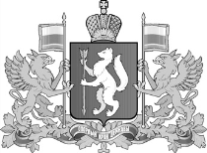 ПРАВИТЕЛЬСТВО СВЕРДЛОВСКОЙ ОБЛАСТИРЕГИОНАЛЬНАЯ ЭНЕРГЕТИЧЕСКАЯ КОМИССИЯСВЕРДЛОВСКОЙ ОБЛАСТИ№ п/пНаименование муниципального образования, организации, регулируемый тарифЕд. изм.Период действия тарифаПериод действия тарифаПериод действия тарифаПериод действия тарифа№ п/пНаименование муниципального образования, организации, регулируемый тарифЕд. изм.с 01.01.2015 г. по 30.06.2015 г.с 01.01.2015 г. по 30.06.2015 г.с 01.07.2015 г. по 31.12.2015 г.с 01.07.2015 г. по 31.12.2015 г.№ п/пНаименование муниципального образования, организации, регулируемый тарифЕд. изм.без НДСдля категории «Население» (тарифы указываются с учетом НДС)без НДСдля категории «Население» (тарифы указываются с учетом НДС)1234567Муниципальное образование город АлапаевскМуниципальное образование город АлапаевскМуниципальное образование город АлапаевскМуниципальное образование город АлапаевскМуниципальное образование город АлапаевскМуниципальное образование город АлапаевскМуниципальное унитарное предприятие «Алапаевский горводоканал» (город Алапаевск)Муниципальное унитарное предприятие «Алапаевский горводоканал» (город Алапаевск)Муниципальное унитарное предприятие «Алапаевский горводоканал» (город Алапаевск)Муниципальное унитарное предприятие «Алапаевский горводоканал» (город Алапаевск)Муниципальное унитарное предприятие «Алапаевский горводоканал» (город Алапаевск)Муниципальное унитарное предприятие «Алапаевский горводоканал» (город Алапаевск)Питьевая водаруб./м320,0723,6822,3126,33Водоотведениеруб./м319,0922,5321,2225,04Муниципальное образование Алапаевское Муниципальное образование Алапаевское Муниципальное образование Алапаевское Муниципальное образование Алапаевское Муниципальное образование Алапаевское Муниципальное образование Алапаевское Муниципальное унитарное предприятие «Коммунальные сети» (поселок Заря)Муниципальное унитарное предприятие «Коммунальные сети» (поселок Заря)Муниципальное унитарное предприятие «Коммунальные сети» (поселок Заря)Муниципальное унитарное предприятие «Коммунальные сети» (поселок Заря)Муниципальное унитарное предприятие «Коммунальные сети» (поселок Заря)Муниципальное унитарное предприятие «Коммунальные сети» (поселок Заря)Питьевая водаруб./м318,71<*>18,71<*>20,51<*>20,51<*>Водоотведениеруб./м315,21<*>15,21<*>17,18<*>17,18<*>Общество с ограниченной ответственностью «Комплексные решения» (город Екатеринбург)Общество с ограниченной ответственностью «Комплексные решения» (город Екатеринбург)Общество с ограниченной ответственностью «Комплексные решения» (город Екатеринбург)Общество с ограниченной ответственностью «Комплексные решения» (город Екатеринбург)Общество с ограниченной ответственностью «Комплексные решения» (город Екатеринбург)Общество с ограниченной ответственностью «Комплексные решения» (город Екатеринбург)Питьевая водаруб./м314,03<*>14,03<*>15,63<*>15,63<*>Водоотведениеруб./м37,75<*>7,75<*>8,80<*>8,80<*>Открытое акционерное общество «ФАНКОМ» (поселок Верхняя Синячиха)Открытое акционерное общество «ФАНКОМ» (поселок Верхняя Синячиха)Открытое акционерное общество «ФАНКОМ» (поселок Верхняя Синячиха)Открытое акционерное общество «ФАНКОМ» (поселок Верхняя Синячиха)Открытое акционерное общество «ФАНКОМ» (поселок Верхняя Синячиха)Открытое акционерное общество «ФАНКОМ» (поселок Верхняя Синячиха)Техническая водаруб./м36,327,466,898,13Сельскохозяйственный производственный кооператив «Пламя» (село Невьянское)Сельскохозяйственный производственный кооператив «Пламя» (село Невьянское)Сельскохозяйственный производственный кооператив «Пламя» (село Невьянское)Сельскохозяйственный производственный кооператив «Пламя» (село Невьянское)Сельскохозяйственный производственный кооператив «Пламя» (село Невьянское)Сельскохозяйственный производственный кооператив «Пламя» (село Невьянское)Питьевая водаруб./м311,88<*>11,88<*>12,83<*>12,83<*>Сельскохозяйственный производственный кооператив «Путиловский» (село Останино)Сельскохозяйственный производственный кооператив «Путиловский» (село Останино)Сельскохозяйственный производственный кооператив «Путиловский» (село Останино)Сельскохозяйственный производственный кооператив «Путиловский» (село Останино)Сельскохозяйственный производственный кооператив «Путиловский» (село Останино)Сельскохозяйственный производственный кооператив «Путиловский» (село Останино)Питьевая водаруб./м311,49<*>11,49<*>12,28<*>12,28<*>Арамильский городской округАрамильский городской округАрамильский городской округАрамильский городской округАрамильский городской округАрамильский городской округОткрытое акционерное общество «Предприятие водопроводно-канализационного хозяйства Свердловской области»(город Екатеринбург)Открытое акционерное общество «Предприятие водопроводно-канализационного хозяйства Свердловской области»(город Екатеринбург)Открытое акционерное общество «Предприятие водопроводно-канализационного хозяйства Свердловской области»(город Екатеринбург)Открытое акционерное общество «Предприятие водопроводно-канализационного хозяйства Свердловской области»(город Екатеринбург)Открытое акционерное общество «Предприятие водопроводно-канализационного хозяйства Свердловской области»(город Екатеринбург)Открытое акционерное общество «Предприятие водопроводно-канализационного хозяйства Свердловской области»(город Екатеринбург)Питьевая водаруб./м314,2016,7616,2219,14Водоотведениеруб./м324,9029,3828,4033,51Артемовский городской округАртемовский городской округАртемовский городской округАртемовский городской округАртемовский городской округАртемовский городской округМуниципальное унитарное предприятие Артемовского городского округа «Красногвардейское жилищно-коммунальное хозяйство» (поселок Красногвардейский)Муниципальное унитарное предприятие Артемовского городского округа «Красногвардейское жилищно-коммунальное хозяйство» (поселок Красногвардейский)Муниципальное унитарное предприятие Артемовского городского округа «Красногвардейское жилищно-коммунальное хозяйство» (поселок Красногвардейский)Муниципальное унитарное предприятие Артемовского городского округа «Красногвардейское жилищно-коммунальное хозяйство» (поселок Красногвардейский)Муниципальное унитарное предприятие Артемовского городского округа «Красногвардейское жилищно-коммунальное хозяйство» (поселок Красногвардейский)Муниципальное унитарное предприятие Артемовского городского округа «Красногвардейское жилищно-коммунальное хозяйство» (поселок Красногвардейский)Питьевая водаруб./м313,75<*>13,75<*>15,86<*>15,86<*>Муниципальное унитарное предприятие Артемовского городского округа «Лебедкинское жилищно-коммунальное хозяйство»(село Лебедкино)Муниципальное унитарное предприятие Артемовского городского округа «Лебедкинское жилищно-коммунальное хозяйство»(село Лебедкино)Муниципальное унитарное предприятие Артемовского городского округа «Лебедкинское жилищно-коммунальное хозяйство»(село Лебедкино)Муниципальное унитарное предприятие Артемовского городского округа «Лебедкинское жилищно-коммунальное хозяйство»(село Лебедкино)Муниципальное унитарное предприятие Артемовского городского округа «Лебедкинское жилищно-коммунальное хозяйство»(село Лебедкино)Муниципальное унитарное предприятие Артемовского городского округа «Лебедкинское жилищно-коммунальное хозяйство»(село Лебедкино)Питьевая водаруб./м315,14<*>15,14<*>16,42<*>16,42<*>Муниципальное унитарное предприятие Артемовского городского округа «Мироновское жилищно-коммунальное хозяйство» (село Мироново)Муниципальное унитарное предприятие Артемовского городского округа «Мироновское жилищно-коммунальное хозяйство» (село Мироново)Муниципальное унитарное предприятие Артемовского городского округа «Мироновское жилищно-коммунальное хозяйство» (село Мироново)Муниципальное унитарное предприятие Артемовского городского округа «Мироновское жилищно-коммунальное хозяйство» (село Мироново)Муниципальное унитарное предприятие Артемовского городского округа «Мироновское жилищно-коммунальное хозяйство» (село Мироново)Муниципальное унитарное предприятие Артемовского городского округа «Мироновское жилищно-коммунальное хозяйство» (село Мироново)Питьевая водаруб./м313,98<*>13,98<*>15,20<*>15,20<*>Муниципальное унитарное предприятие Артемовского городского округа «Мостовское жилищно-коммунальное хозяйство» (село Мостовское)Муниципальное унитарное предприятие Артемовского городского округа «Мостовское жилищно-коммунальное хозяйство» (село Мостовское)Муниципальное унитарное предприятие Артемовского городского округа «Мостовское жилищно-коммунальное хозяйство» (село Мостовское)Муниципальное унитарное предприятие Артемовского городского округа «Мостовское жилищно-коммунальное хозяйство» (село Мостовское)Муниципальное унитарное предприятие Артемовского городского округа «Мостовское жилищно-коммунальное хозяйство» (село Мостовское)Муниципальное унитарное предприятие Артемовского городского округа «Мостовское жилищно-коммунальное хозяйство» (село Мостовское)Питьевая водаруб./м312,78<*>12,78<*>14,43<*>14,43<*>Муниципальное унитарное предприятие Артемовского городского округа «Покровское жилищно-коммунальное хозяйство» (село Покровское)Муниципальное унитарное предприятие Артемовского городского округа «Покровское жилищно-коммунальное хозяйство» (село Покровское)Муниципальное унитарное предприятие Артемовского городского округа «Покровское жилищно-коммунальное хозяйство» (село Покровское)Муниципальное унитарное предприятие Артемовского городского округа «Покровское жилищно-коммунальное хозяйство» (село Покровское)Муниципальное унитарное предприятие Артемовского городского округа «Покровское жилищно-коммунальное хозяйство» (село Покровское)Муниципальное унитарное предприятие Артемовского городского округа «Покровское жилищно-коммунальное хозяйство» (село Покровское)Питьевая водаруб./м318,73<*>18,73<*>19,66<*>19,66<*>Муниципальное унитарное предприятие Артемовского городского округа «Прогресс» (город Артемовский)Муниципальное унитарное предприятие Артемовского городского округа «Прогресс» (город Артемовский)Муниципальное унитарное предприятие Артемовского городского округа «Прогресс» (город Артемовский)Муниципальное унитарное предприятие Артемовского городского округа «Прогресс» (город Артемовский)Муниципальное унитарное предприятие Артемовского городского округа «Прогресс» (город Артемовский)Муниципальное унитарное предприятие Артемовского городского округа «Прогресс» (город Артемовский)Питьевая водаруб./м319,12<*>19,12<*>21,20<*>21,20<*>Общество с ограниченной ответственностью «Водоканализационная служба» (город Екатеринбург)Общество с ограниченной ответственностью «Водоканализационная служба» (город Екатеринбург)Общество с ограниченной ответственностью «Водоканализационная служба» (город Екатеринбург)Общество с ограниченной ответственностью «Водоканализационная служба» (город Екатеринбург)Общество с ограниченной ответственностью «Водоканализационная служба» (город Екатеринбург)Общество с ограниченной ответственностью «Водоканализационная служба» (город Екатеринбург)Питьевая водаруб./м323,73<*>23,73<*>24,72<*>24,72<*>Водоотведениеруб./м318,42<*>18,42<*>20,17<*>20,17<*>Открытое акционерное общество «Водоканал» (город Курган)Открытое акционерное общество «Водоканал» (город Курган)Открытое акционерное общество «Водоканал» (город Курган)Открытое акционерное общество «Водоканал» (город Курган)Открытое акционерное общество «Водоканал» (город Курган)Открытое акционерное общество «Водоканал» (город Курган)Водоотведениеруб./м323,7728,0526,1430,85Общество с ограниченной ответственностью «Городская ТеплоЭнергоКомпания» (город Екатеринбург)Общество с ограниченной ответственностью «Городская ТеплоЭнергоКомпания» (город Екатеринбург)Общество с ограниченной ответственностью «Городская ТеплоЭнергоКомпания» (город Екатеринбург)Общество с ограниченной ответственностью «Городская ТеплоЭнергоКомпания» (город Екатеринбург)Общество с ограниченной ответственностью «Городская ТеплоЭнергоКомпания» (город Екатеринбург)Общество с ограниченной ответственностью «Городская ТеплоЭнергоКомпания» (город Екатеринбург)Питьевая водаруб./м323,88<*>23,88<*>25,01<*>25,01<*>Артинский городской округАртинский городской округАртинский городской округАртинский городской округАртинский городской округАртинский городской округМуниципальное унитарное предприятие «Водоресурс» (село Сажино)Муниципальное унитарное предприятие «Водоресурс» (село Сажино)Муниципальное унитарное предприятие «Водоресурс» (село Сажино)Муниципальное унитарное предприятие «Водоресурс» (село Сажино)Муниципальное унитарное предприятие «Водоресурс» (село Сажино)Муниципальное унитарное предприятие «Водоресурс» (село Сажино)Питьевая водаруб./м322,40 <*>22,40 <*>24,39<*>24,39<*>Водоотведение (Сажинская централизованная система водоотведения)руб./м312,46 <*>12,46 <*>12,46<*>12,46<*>Водоотведение (Артинская централизованная система водоотведения)  руб./м333,44 <*>33,44 <*>33,44<*>33,44<*>Водоотведение (прием и очистка сточных вод с использованием централизованной системы водоотведения)руб./м319,71 <*>19,71 <*>19,71<*>19,71<*>Муниципальное унитарное предприятие «ЖКХ-Манчаж» (село Манчаж)Муниципальное унитарное предприятие «ЖКХ-Манчаж» (село Манчаж)Муниципальное унитарное предприятие «ЖКХ-Манчаж» (село Манчаж)Муниципальное унитарное предприятие «ЖКХ-Манчаж» (село Манчаж)Муниципальное унитарное предприятие «ЖКХ-Манчаж» (село Манчаж)Муниципальное унитарное предприятие «ЖКХ-Манчаж» (село Манчаж)Питьевая водаруб./м325,46 <*>25,46 <*>29,46<*>29,46<*>Асбестовский городской округАсбестовский городской округАсбестовский городской округАсбестовский городской округАсбестовский городской округАсбестовский городской округЗакрытое акционерное общество «Водоканал» (город Асбест)Закрытое акционерное общество «Водоканал» (город Асбест)Закрытое акционерное общество «Водоканал» (город Асбест)Закрытое акционерное общество «Водоканал» (город Асбест)Закрытое акционерное общество «Водоканал» (город Асбест)Закрытое акционерное общество «Водоканал» (город Асбест)Питьевая водаруб./м314,7017,3516,5719,55Водоотведениеруб./м316,0318,9218,1221,38Муниципальное казенное предприятие «Энергокомплекс» Асбестовского городского округа (поселок Белокаменный)Муниципальное казенное предприятие «Энергокомплекс» Асбестовского городского округа (поселок Белокаменный)Муниципальное казенное предприятие «Энергокомплекс» Асбестовского городского округа (поселок Белокаменный)Муниципальное казенное предприятие «Энергокомплекс» Асбестовского городского округа (поселок Белокаменный)Муниципальное казенное предприятие «Энергокомплекс» Асбестовского городского округа (поселок Белокаменный)Муниципальное казенное предприятие «Энергокомплекс» Асбестовского городского округа (поселок Белокаменный)Питьевая водаруб./м317,71<*>17,71<*>19,07<*>19,07<*>Водоотведениеруб./м325,96<*>25,96<*>29,39<*>29,39<*>Муниципальное унитарное предприятие «Горэнерго» Муниципального образования г. Асбест (город Асбест)Муниципальное унитарное предприятие «Горэнерго» Муниципального образования г. Асбест (город Асбест)Муниципальное унитарное предприятие «Горэнерго» Муниципального образования г. Асбест (город Асбест)Муниципальное унитарное предприятие «Горэнерго» Муниципального образования г. Асбест (город Асбест)Муниципальное унитарное предприятие «Горэнерго» Муниципального образования г. Асбест (город Асбест)Муниципальное унитарное предприятие «Горэнерго» Муниципального образования г. Асбест (город Асбест)Техническая водаруб./м36,317,457,158,44Общество с ограниченной ответственностью «Заречный» (город Асбест)Общество с ограниченной ответственностью «Заречный» (город Асбест)Общество с ограниченной ответственностью «Заречный» (город Асбест)Общество с ограниченной ответственностью «Заречный» (город Асбест)Общество с ограниченной ответственностью «Заречный» (город Асбест)Общество с ограниченной ответственностью «Заречный» (город Асбест)Питьевая водаруб./м37,258,567,889,30муниципальное образование рабочий поселок Атигмуниципальное образование рабочий поселок Атигмуниципальное образование рабочий поселок Атигмуниципальное образование рабочий поселок Атигмуниципальное образование рабочий поселок Атигмуниципальное образование рабочий поселок АтигОбщество с ограниченной ответственностью «Тепло-водоснабжение п. Атиг» (город Екатеринбург)Общество с ограниченной ответственностью «Тепло-водоснабжение п. Атиг» (город Екатеринбург)Общество с ограниченной ответственностью «Тепло-водоснабжение п. Атиг» (город Екатеринбург)Общество с ограниченной ответственностью «Тепло-водоснабжение п. Атиг» (город Екатеринбург)Общество с ограниченной ответственностью «Тепло-водоснабжение п. Атиг» (город Екатеринбург)Общество с ограниченной ответственностью «Тепло-водоснабжение п. Атиг» (город Екатеринбург)Питьевая водаруб./м324,75<*>24,75<*>26,14<*>26,14<*>Водоотведениеруб./м341,46<*>41,46<*>45,05<*>45,05<*>Ачитский городской округАчитский городской округАчитский городской округАчитский городской округАчитский городской округАчитский городской округМуниципальное унитарное предприятие жилищно-коммунального хозяйства Ачитского городского округа (поселок Ачит)Муниципальное унитарное предприятие жилищно-коммунального хозяйства Ачитского городского округа (поселок Ачит)Муниципальное унитарное предприятие жилищно-коммунального хозяйства Ачитского городского округа (поселок Ачит)Муниципальное унитарное предприятие жилищно-коммунального хозяйства Ачитского городского округа (поселок Ачит)Муниципальное унитарное предприятие жилищно-коммунального хозяйства Ачитского городского округа (поселок Ачит)Муниципальное унитарное предприятие жилищно-коммунального хозяйства Ачитского городского округа (поселок Ачит)Питьевая водаруб./м319,2322,6921,1124,91Водоотведениеруб./м329,1334,3730,5836,08Байкаловское сельское поселениеБайкаловское сельское поселениеБайкаловское сельское поселениеБайкаловское сельское поселениеБайкаловское сельское поселениеБайкаловское сельское поселениеМуниципальное унитарное предприятие жилищно-коммунального хозяйства «Тепловые сети» Муниципального образования Байкаловского сельского поселения (село Байкалово)Муниципальное унитарное предприятие жилищно-коммунального хозяйства «Тепловые сети» Муниципального образования Байкаловского сельского поселения (село Байкалово)Муниципальное унитарное предприятие жилищно-коммунального хозяйства «Тепловые сети» Муниципального образования Байкаловского сельского поселения (село Байкалово)Муниципальное унитарное предприятие жилищно-коммунального хозяйства «Тепловые сети» Муниципального образования Байкаловского сельского поселения (село Байкалово)Муниципальное унитарное предприятие жилищно-коммунального хозяйства «Тепловые сети» Муниципального образования Байкаловского сельского поселения (село Байкалово)Муниципальное унитарное предприятие жилищно-коммунального хозяйства «Тепловые сети» Муниципального образования Байкаловского сельского поселения (село Байкалово)Техническая водаруб./м316,77<*>16,77<*>17,36<*>17,36<*>Белоярский городской округБелоярский городской округБелоярский городской округБелоярский городской округБелоярский городской округБелоярский городской округМуниципальное унитарное предприятие «Белоярские тепловые сети» Белоярского городского округа (поселок Белоярский)Муниципальное унитарное предприятие «Белоярские тепловые сети» Белоярского городского округа (поселок Белоярский)Муниципальное унитарное предприятие «Белоярские тепловые сети» Белоярского городского округа (поселок Белоярский)Муниципальное унитарное предприятие «Белоярские тепловые сети» Белоярского городского округа (поселок Белоярский)Муниципальное унитарное предприятие «Белоярские тепловые сети» Белоярского городского округа (поселок Белоярский)Муниципальное унитарное предприятие «Белоярские тепловые сети» Белоярского городского округа (поселок Белоярский)Питьевая водаруб./м312,7715,0712,8015,10Водоотведениеруб./м315,1517,8816,5819,56Общество с ограниченной ответственностью «Косулинское производственное предприятие» (село Косулино)Общество с ограниченной ответственностью «Косулинское производственное предприятие» (село Косулино)Общество с ограниченной ответственностью «Косулинское производственное предприятие» (село Косулино)Общество с ограниченной ответственностью «Косулинское производственное предприятие» (село Косулино)Общество с ограниченной ответственностью «Косулинское производственное предприятие» (село Косулино)Общество с ограниченной ответственностью «Косулинское производственное предприятие» (село Косулино)Питьевая водаруб./м37,41<*>7,41<*>7,97<*>7,97<*>Общество с ограниченной ответственностью «СбытЭнерго» (город Заречный)Общество с ограниченной ответственностью «СбытЭнерго» (город Заречный)Общество с ограниченной ответственностью «СбытЭнерго» (город Заречный)Общество с ограниченной ответственностью «СбытЭнерго» (город Заречный)Общество с ограниченной ответственностью «СбытЭнерго» (город Заречный)Общество с ограниченной ответственностью «СбытЭнерго» (город Заречный)Питьевая водаруб./м312,6614,9413,9016,40Общество с ограниченной ответственностью «Управляющая компания «Белореченское» (село Кочневское)Общество с ограниченной ответственностью «Управляющая компания «Белореченское» (село Кочневское)Общество с ограниченной ответственностью «Управляющая компания «Белореченское» (село Кочневское)Общество с ограниченной ответственностью «Управляющая компания «Белореченское» (село Кочневское)Общество с ограниченной ответственностью «Управляющая компания «Белореченское» (село Кочневское)Общество с ограниченной ответственностью «Управляющая компания «Белореченское» (село Кочневское)Питьевая водаруб./м38,67<*>8,67<*>9,67<*>9,67<*>Березовский городской округБерезовский городской округБерезовский городской округБерезовский городской округБерезовский городской округБерезовский городской округМуниципальное унитарное предприятие Березовское водо-канализационное хозяйство «Водоканал» (город Березовский)Муниципальное унитарное предприятие Березовское водо-канализационное хозяйство «Водоканал» (город Березовский)Муниципальное унитарное предприятие Березовское водо-канализационное хозяйство «Водоканал» (город Березовский)Муниципальное унитарное предприятие Березовское водо-канализационное хозяйство «Водоканал» (город Березовский)Муниципальное унитарное предприятие Березовское водо-канализационное хозяйство «Водоканал» (город Березовский)Муниципальное унитарное предприятие Березовское водо-канализационное хозяйство «Водоканал» (город Березовский)Питьевая водаруб./м329,7635,1232,5838,44Водоотведение (прием, транспортировка и очистка сточных вод с использованием централизованной системы водоотведения) руб./м327,4132,3431,1736,78Водоотведение (прием и очистка сточных вод с использованием централизованной системы водоотведения) руб./м315,3518,1117,6420,82Общество с ограниченной ответственностью «Аква-сервис» (поселок Кедровка)Общество с ограниченной ответственностью «Аква-сервис» (поселок Кедровка)Общество с ограниченной ответственностью «Аква-сервис» (поселок Кедровка)Общество с ограниченной ответственностью «Аква-сервис» (поселок Кедровка)Общество с ограниченной ответственностью «Аква-сервис» (поселок Кедровка)Общество с ограниченной ответственностью «Аква-сервис» (поселок Кедровка)Питьевая водаруб./м326,3931,1429,3034,57Водоотведениеруб./м315,8518,7016,7319,74Общество с ограниченной ответственностью «Березовский рудник» (город Березовский)Общество с ограниченной ответственностью «Березовский рудник» (город Березовский)Общество с ограниченной ответственностью «Березовский рудник» (город Березовский)Общество с ограниченной ответственностью «Березовский рудник» (город Березовский)Общество с ограниченной ответственностью «Березовский рудник» (город Березовский)Общество с ограниченной ответственностью «Березовский рудник» (город Березовский)Техническая водаруб./м312,3914,6212,5314,79Транспортировка сточных водруб./м37,128,407,618,98Общество с ограниченной ответственностью «Лосиное жилищно-коммунальное хозяйство» (поселок Лосиный)Общество с ограниченной ответственностью «Лосиное жилищно-коммунальное хозяйство» (поселок Лосиный)Общество с ограниченной ответственностью «Лосиное жилищно-коммунальное хозяйство» (поселок Лосиный)Общество с ограниченной ответственностью «Лосиное жилищно-коммунальное хозяйство» (поселок Лосиный)Общество с ограниченной ответственностью «Лосиное жилищно-коммунальное хозяйство» (поселок Лосиный)Общество с ограниченной ответственностью «Лосиное жилищно-коммунальное хозяйство» (поселок Лосиный)Питьевая водаруб./м323,52<*>23,52<*>26,29<*>26,29<*>Водоотведениеруб./м310,88<*>10,88<*>12,10<*>12,10<*>Общество с ограниченной ответственностью «Подземные инженерные коммуникации п. Ключевск» (поселок Ключевск)Общество с ограниченной ответственностью «Подземные инженерные коммуникации п. Ключевск» (поселок Ключевск)Общество с ограниченной ответственностью «Подземные инженерные коммуникации п. Ключевск» (поселок Ключевск)Общество с ограниченной ответственностью «Подземные инженерные коммуникации п. Ключевск» (поселок Ключевск)Общество с ограниченной ответственностью «Подземные инженерные коммуникации п. Ключевск» (поселок Ключевск)Общество с ограниченной ответственностью «Подземные инженерные коммуникации п. Ключевск» (поселок Ключевск)Питьевая водаруб./м315,83<*>15,83<*>17,54<*>17,54<*>Водоотведениеруб./м323,92<*>23,92<*>24,70<*>24,70<*>Общество с ограниченной ответственностью «Свет» (город Березовский)Общество с ограниченной ответственностью «Свет» (город Березовский)Общество с ограниченной ответственностью «Свет» (город Березовский)Общество с ограниченной ответственностью «Свет» (город Березовский)Общество с ограниченной ответственностью «Свет» (город Березовский)Общество с ограниченной ответственностью «Свет» (город Березовский)Техническая водаруб./м310,3312,1910,6512,57Транспортировка сточных водруб./м318,1521,4218,9422,35Закрытое акционерное общество «Завод модульных конструкций «Магнум» (город Екатеринбург)Закрытое акционерное общество «Завод модульных конструкций «Магнум» (город Екатеринбург)Закрытое акционерное общество «Завод модульных конструкций «Магнум» (город Екатеринбург)Закрытое акционерное общество «Завод модульных конструкций «Магнум» (город Екатеринбург)Закрытое акционерное общество «Завод модульных конструкций «Магнум» (город Екатеринбург)Закрытое акционерное общество «Завод модульных конструкций «Магнум» (город Екатеринбург)Транспортировка водыруб./м36,437,596,437,59Открытое акционерное общество «Нижнесергинский метизно-металлургический завод» (город Ревда)Открытое акционерное общество «Нижнесергинский метизно-металлургический завод» (город Ревда)Открытое акционерное общество «Нижнесергинский метизно-металлургический завод» (город Ревда)Открытое акционерное общество «Нижнесергинский метизно-металлургический завод» (город Ревда)Открытое акционерное общество «Нижнесергинский метизно-металлургический завод» (город Ревда)Открытое акционерное общество «Нижнесергинский метизно-металлургический завод» (город Ревда)Транспортировка водыруб./м31,44х1,44хТехническая водаруб./м317,1420,2320,1623,79Транспортировка сточных водруб./м33,50х3,50хБисертский городской округБисертский городской округБисертский городской округБисертский городской округБисертский городской округБисертский городской округМуниципальное унитарное предприятие жилищно-коммунальных услуг р.п. Бисерть (поселок Бисерть)Муниципальное унитарное предприятие жилищно-коммунальных услуг р.п. Бисерть (поселок Бисерть)Муниципальное унитарное предприятие жилищно-коммунальных услуг р.п. Бисерть (поселок Бисерть)Муниципальное унитарное предприятие жилищно-коммунальных услуг р.п. Бисерть (поселок Бисерть)Муниципальное унитарное предприятие жилищно-коммунальных услуг р.п. Бисерть (поселок Бисерть)Муниципальное унитарное предприятие жилищно-коммунальных услуг р.п. Бисерть (поселок Бисерть)Питьевая водаруб./м322,20 26,20 24,2328,59Водоотведениеруб./м322,94 27,07 24,3828,77городской округ Богдановичгородской округ Богдановичгородской округ Богдановичгородской округ Богдановичгородской округ Богдановичгородской округ БогдановичОткрытое акционерное общество «Славянка» (город Москва)Открытое акционерное общество «Славянка» (город Москва)Открытое акционерное общество «Славянка» (город Москва)Открытое акционерное общество «Славянка» (город Москва)Открытое акционерное общество «Славянка» (город Москва)Открытое акционерное общество «Славянка» (город Москва)Транспортировка водыруб./м313,68х13,68хБогдановичское открытое акционерное общество по производству огнеупорных материалов (город Богданович)Богдановичское открытое акционерное общество по производству огнеупорных материалов (город Богданович)Богдановичское открытое акционерное общество по производству огнеупорных материалов (город Богданович)Богдановичское открытое акционерное общество по производству огнеупорных материалов (город Богданович)Богдановичское открытое акционерное общество по производству огнеупорных материалов (город Богданович)Богдановичское открытое акционерное общество по производству огнеупорных материалов (город Богданович)Техническая водаруб./м37,608,978,339,83Муниципальное унитарное предприятие «Тепловодоканал» (город Богданович)Муниципальное унитарное предприятие «Тепловодоканал» (город Богданович)Муниципальное унитарное предприятие «Тепловодоканал» (город Богданович)Муниципальное унитарное предприятие «Тепловодоканал» (город Богданович)Муниципальное унитарное предприятие «Тепловодоканал» (город Богданович)Муниципальное унитарное предприятие «Тепловодоканал» (город Богданович)Питьевая водаруб./м324,2528,6227,2132,11Транспортировка сточных водруб./м35,22х6,44хОбщество с ограниченной ответственностью «Городские очистные сооружения» (город Богданович)Общество с ограниченной ответственностью «Городские очистные сооружения» (город Богданович)Общество с ограниченной ответственностью «Городские очистные сооружения» (город Богданович)Общество с ограниченной ответственностью «Городские очистные сооружения» (город Богданович)Общество с ограниченной ответственностью «Городские очистные сооружения» (город Богданович)Общество с ограниченной ответственностью «Городские очистные сооружения» (город Богданович)Питьевая водаруб./м324,12<*>24,12<*>25,61<*>25,61<*>Водоотведениеруб./м319,22<*>19,22<*>20,91<*>20,91<*>городской округ Верхнее Дубровогородской округ Верхнее Дубровогородской округ Верхнее Дубровогородской округ Верхнее Дубровогородской округ Верхнее Дубровогородской округ Верхнее ДубровоМуниципальное унитарное предприятие «Жилищно-коммунальное хозяйство» МО «р.п. Верхнее Дуброво» (рабочий поселок Верхнее Дуброво)Муниципальное унитарное предприятие «Жилищно-коммунальное хозяйство» МО «р.п. Верхнее Дуброво» (рабочий поселок Верхнее Дуброво)Муниципальное унитарное предприятие «Жилищно-коммунальное хозяйство» МО «р.п. Верхнее Дуброво» (рабочий поселок Верхнее Дуброво)Муниципальное унитарное предприятие «Жилищно-коммунальное хозяйство» МО «р.п. Верхнее Дуброво» (рабочий поселок Верхнее Дуброво)Муниципальное унитарное предприятие «Жилищно-коммунальное хозяйство» МО «р.п. Верхнее Дуброво» (рабочий поселок Верхнее Дуброво)Муниципальное унитарное предприятие «Жилищно-коммунальное хозяйство» МО «р.п. Верхнее Дуброво» (рабочий поселок Верхнее Дуброво)Питьевая водаруб./м313,17<*>13,17<*>14,25<*>14,25<*>Водоотведениеруб./м313,76<*>13,76<*>14,35<*>14,35<*>Общество с ограниченной ответственностью «ЭнергоКомплекс» (рабочий поселок Верхнее Дуброво)Общество с ограниченной ответственностью «ЭнергоКомплекс» (рабочий поселок Верхнее Дуброво)Общество с ограниченной ответственностью «ЭнергоКомплекс» (рабочий поселок Верхнее Дуброво)Общество с ограниченной ответственностью «ЭнергоКомплекс» (рабочий поселок Верхнее Дуброво)Общество с ограниченной ответственностью «ЭнергоКомплекс» (рабочий поселок Верхнее Дуброво)Общество с ограниченной ответственностью «ЭнергоКомплекс» (рабочий поселок Верхнее Дуброво)Питьевая водаруб./м39,3311,019,7611,52Городское поселение Верхние СергиГородское поселение Верхние СергиГородское поселение Верхние СергиГородское поселение Верхние СергиГородское поселение Верхние СергиГородское поселение Верхние СергиМуниципальное унитарное предприятие «Тепловые сети п.Верхние Серги» (поселок Верхние Серги)Муниципальное унитарное предприятие «Тепловые сети п.Верхние Серги» (поселок Верхние Серги)Муниципальное унитарное предприятие «Тепловые сети п.Верхние Серги» (поселок Верхние Серги)Муниципальное унитарное предприятие «Тепловые сети п.Верхние Серги» (поселок Верхние Серги)Муниципальное унитарное предприятие «Тепловые сети п.Верхние Серги» (поселок Верхние Серги)Муниципальное унитарное предприятие «Тепловые сети п.Верхние Серги» (поселок Верхние Серги)Питьевая водаруб./м315,9718,8417,7220,91Водоотведениеруб./м322,3526,3722,8526,96Верхнесалдинский городской округВерхнесалдинский городской округВерхнесалдинский городской округВерхнесалдинский городской округВерхнесалдинский городской округВерхнесалдинский городской округОткрытое акционерное общество «Корпорация ВСМПО-АВИСМА» (город Верхняя Салда)Открытое акционерное общество «Корпорация ВСМПО-АВИСМА» (город Верхняя Салда)Открытое акционерное общество «Корпорация ВСМПО-АВИСМА» (город Верхняя Салда)Открытое акционерное общество «Корпорация ВСМПО-АВИСМА» (город Верхняя Салда)Открытое акционерное общество «Корпорация ВСМПО-АВИСМА» (город Верхняя Салда)Открытое акционерное общество «Корпорация ВСМПО-АВИСМА» (город Верхняя Салда)Техническая водаруб./м32,923,453,143,71Транспортировка водыруб./м30,57х0,71хТранспортировка сточных водруб./м30,43х0,59хгородской округ Верхний Тагилгородской округ Верхний Тагилгородской округ Верхний Тагилгородской округ Верхний Тагилгородской округ Верхний Тагилгородской округ Верхний ТагилМуниципальное унитарное предприятие «Управление жилищно-коммунального хозяйства администрации городского округа Верхний Тагил» (город Верхний Тагил)Муниципальное унитарное предприятие «Управление жилищно-коммунального хозяйства администрации городского округа Верхний Тагил» (город Верхний Тагил)Муниципальное унитарное предприятие «Управление жилищно-коммунального хозяйства администрации городского округа Верхний Тагил» (город Верхний Тагил)Муниципальное унитарное предприятие «Управление жилищно-коммунального хозяйства администрации городского округа Верхний Тагил» (город Верхний Тагил)Муниципальное унитарное предприятие «Управление жилищно-коммунального хозяйства администрации городского округа Верхний Тагил» (город Верхний Тагил)Муниципальное унитарное предприятие «Управление жилищно-коммунального хозяйства администрации городского округа Верхний Тагил» (город Верхний Тагил)Транспортировка водыруб./м31,06х1,06хТранспортировка сточных водруб./м30,93х0,93хОбщество с ограниченной ответственностью «Агрофирма «Северная» (город Екатеринбург)Общество с ограниченной ответственностью «Агрофирма «Северная» (город Екатеринбург)Общество с ограниченной ответственностью «Агрофирма «Северная» (город Екатеринбург)Общество с ограниченной ответственностью «Агрофирма «Северная» (город Екатеринбург)Общество с ограниченной ответственностью «Агрофирма «Северная» (город Екатеринбург)Общество с ограниченной ответственностью «Агрофирма «Северная» (город Екатеринбург)Питьевая водаруб./м36,968,217,679,05Водоотведениеруб./м37,809,208,6310,18Открытое акционерное общество «Интер РАО - Электрогенерация» (город Москва)Открытое акционерное общество «Интер РАО - Электрогенерация» (город Москва)Открытое акционерное общество «Интер РАО - Электрогенерация» (город Москва)Открытое акционерное общество «Интер РАО - Электрогенерация» (город Москва)Открытое акционерное общество «Интер РАО - Электрогенерация» (город Москва)Открытое акционерное общество «Интер РАО - Электрогенерация» (город Москва)Питьевая водаруб./м39,9711,7611,3513,39Техническая водаруб./м30,400,470,400,47Водоотведениеруб./м39,3811,0710,6412,56городской округ Верхняя Пышмагородской округ Верхняя Пышмагородской округ Верхняя Пышмагородской округ Верхняя Пышмагородской округ Верхняя Пышмагородской округ Верхняя ПышмаГосударственное бюджетное учреждение здравоохранения Свердловской области «Областная детская клиническая больница № 1» (город Екатеринбург)Государственное бюджетное учреждение здравоохранения Свердловской области «Областная детская клиническая больница № 1» (город Екатеринбург)Государственное бюджетное учреждение здравоохранения Свердловской области «Областная детская клиническая больница № 1» (город Екатеринбург)Государственное бюджетное учреждение здравоохранения Свердловской области «Областная детская клиническая больница № 1» (город Екатеринбург)Государственное бюджетное учреждение здравоохранения Свердловской области «Областная детская клиническая больница № 1» (город Екатеринбург)Государственное бюджетное учреждение здравоохранения Свердловской области «Областная детская клиническая больница № 1» (город Екатеринбург)Питьевая водаруб./м37,628,998,6210,17Муниципальное унитарное предприятие «Водопроводно-канализационного хозяйства» городского округа Верхняя Пышма (город Верхняя Пышма)Муниципальное унитарное предприятие «Водопроводно-канализационного хозяйства» городского округа Верхняя Пышма (город Верхняя Пышма)Муниципальное унитарное предприятие «Водопроводно-канализационного хозяйства» городского округа Верхняя Пышма (город Верхняя Пышма)Муниципальное унитарное предприятие «Водопроводно-канализационного хозяйства» городского округа Верхняя Пышма (город Верхняя Пышма)Муниципальное унитарное предприятие «Водопроводно-канализационного хозяйства» городского округа Верхняя Пышма (город Верхняя Пышма)Муниципальное унитарное предприятие «Водопроводно-канализационного хозяйства» городского округа Верхняя Пышма (город Верхняя Пышма)Питьевая водаруб./м326,7131,5229,8535,22Техническая водаруб./м38,4910,028,5910,14Водоотведение (прием, транспортировка и очистка сточных вод с использованием централизованной системы водоотведения) руб./м314,7817,4415,6818,50Водоотведение (прием и очистка сточных вод с использованием централизованной системы водоотведения) руб./м310,7812,7212,7215,01Открытое акционерное общество «Екатеринбургский завод по обработке цветных металлов» (город Екатеринбург)Открытое акционерное общество «Екатеринбургский завод по обработке цветных металлов» (город Екатеринбург)Открытое акционерное общество «Екатеринбургский завод по обработке цветных металлов» (город Екатеринбург)Открытое акционерное общество «Екатеринбургский завод по обработке цветных металлов» (город Екатеринбург)Открытое акционерное общество «Екатеринбургский завод по обработке цветных металлов» (город Екатеринбург)Открытое акционерное общество «Екатеринбургский завод по обработке цветных металлов» (город Екатеринбург)Транспортировка водыруб./м35,34х5,34хТехническая водаруб./м32,843,352,843,35Водоотведениеруб./м328,2133,2928,4233,54Транспортировка сточных водруб./м35,05х5,29хОткрытое акционерное общество «Уралредмет» (город Верхняя Пышма)Открытое акционерное общество «Уралредмет» (город Верхняя Пышма)Открытое акционерное общество «Уралредмет» (город Верхняя Пышма)Открытое акционерное общество «Уралредмет» (город Верхняя Пышма)Открытое акционерное общество «Уралредмет» (город Верхняя Пышма)Открытое акционерное общество «Уралредмет» (город Верхняя Пышма)Питьевая водаруб./м314,2116,7716,1119,01Открытое акционерное общество «Уралэлектромедь» (город Верхняя Пышма)Открытое акционерное общество «Уралэлектромедь» (город Верхняя Пышма)Открытое акционерное общество «Уралэлектромедь» (город Верхняя Пышма)Открытое акционерное общество «Уралэлектромедь» (город Верхняя Пышма)Открытое акционерное общество «Уралэлектромедь» (город Верхняя Пышма)Открытое акционерное общество «Уралэлектромедь» (город Верхняя Пышма)Питьевая водаруб./м36,137,236,417,56Техническая водаруб./м36,437,596,848,07Водоотведениеруб./м36,007,086,007,08Городской округ Верхняя ТураГородской округ Верхняя ТураГородской округ Верхняя ТураГородской округ Верхняя ТураГородской округ Верхняя ТураГородской округ Верхняя ТураОбщество с ограниченной ответственностью «Региональные коммунальные системы» (город Кушва)Общество с ограниченной ответственностью «Региональные коммунальные системы» (город Кушва)Общество с ограниченной ответственностью «Региональные коммунальные системы» (город Кушва)Общество с ограниченной ответственностью «Региональные коммунальные системы» (город Кушва)Общество с ограниченной ответственностью «Региональные коммунальные системы» (город Кушва)Общество с ограниченной ответственностью «Региональные коммунальные системы» (город Кушва)Питьевая водаруб./м317,8621,0720,0023,60Водоотведениеруб./м327,8032,8030,8036,34Открытое акционерное общество «Верхнетуринский машиностроительный завод» (город Верхняя Тура)Открытое акционерное общество «Верхнетуринский машиностроительный завод» (город Верхняя Тура)Открытое акционерное общество «Верхнетуринский машиностроительный завод» (город Верхняя Тура)Открытое акционерное общество «Верхнетуринский машиностроительный завод» (город Верхняя Тура)Открытое акционерное общество «Верхнетуринский машиностроительный завод» (город Верхняя Тура)Открытое акционерное общество «Верхнетуринский машиностроительный завод» (город Верхняя Тура)Питьевая водаруб./м310,5012,3911,2713,30городской округ Верхотурскийгородской округ Верхотурскийгородской округ Верхотурскийгородской округ Верхотурскийгородской округ Верхотурскийгородской округ ВерхотурскийМуниципальное унитарное предприятие городского округа Верхотурский «Услуга» (город Верхотурье)Муниципальное унитарное предприятие городского округа Верхотурский «Услуга» (город Верхотурье)Муниципальное унитарное предприятие городского округа Верхотурский «Услуга» (город Верхотурье)Муниципальное унитарное предприятие городского округа Верхотурский «Услуга» (город Верхотурье)Муниципальное унитарное предприятие городского округа Верхотурский «Услуга» (город Верхотурье)Муниципальное унитарное предприятие городского округа Верхотурский «Услуга» (город Верхотурье)Техническая водаруб./м320,00<*>20,00<*>21,85<*>21,85<*>Водоотведениеруб./м314,94<*>14,94<*>15,87<*>15,87<*>Федеральное казенное учреждение Исправительная колония № 53 ГУФСИН России по Свердловской области (город Верхотурье)Федеральное казенное учреждение Исправительная колония № 53 ГУФСИН России по Свердловской области (город Верхотурье)Федеральное казенное учреждение Исправительная колония № 53 ГУФСИН России по Свердловской области (город Верхотурье)Федеральное казенное учреждение Исправительная колония № 53 ГУФСИН России по Свердловской области (город Верхотурье)Федеральное казенное учреждение Исправительная колония № 53 ГУФСИН России по Свердловской области (город Верхотурье)Федеральное казенное учреждение Исправительная колония № 53 ГУФСИН России по Свердловской области (город Верхотурье)Водоотведениеруб./м37,248,547,248,54Волчанский городской округВолчанский городской округВолчанский городской округВолчанский городской округВолчанский городской округВолчанский городской округМуниципальное унитарное предприятие «Водоканал» (город Волчанск)Муниципальное унитарное предприятие «Водоканал» (город Волчанск)Муниципальное унитарное предприятие «Водоканал» (город Волчанск)Муниципальное унитарное предприятие «Водоканал» (город Волчанск)Муниципальное унитарное предприятие «Водоканал» (город Волчанск)Муниципальное унитарное предприятие «Водоканал» (город Волчанск)Питьевая водаруб./м338,61<*>38,61<*>39,40<*>39,40<*>Водоотведениеруб./м327,05<*>27,05<*>27,58<*>27,58<*>Открытое акционерное общество «Волчанское» (город Волчанск)Открытое акционерное общество «Волчанское» (город Волчанск)Открытое акционерное общество «Волчанское» (город Волчанск)Открытое акционерное общество «Волчанское» (город Волчанск)Открытое акционерное общество «Волчанское» (город Волчанск)Открытое акционерное общество «Волчанское» (город Волчанск)Питьевая водаруб./м325,13<*>25,13<*>27,82<*>27,82<*>Открытое акционерное общество «Научно-производственная корпорация «Уралвагонзавод» филиал Волчанский механический завод (город Волчанск)Открытое акционерное общество «Научно-производственная корпорация «Уралвагонзавод» филиал Волчанский механический завод (город Волчанск)Открытое акционерное общество «Научно-производственная корпорация «Уралвагонзавод» филиал Волчанский механический завод (город Волчанск)Открытое акционерное общество «Научно-производственная корпорация «Уралвагонзавод» филиал Волчанский механический завод (город Волчанск)Открытое акционерное общество «Научно-производственная корпорация «Уралвагонзавод» филиал Волчанский механический завод (город Волчанск)Открытое акционерное общество «Научно-производственная корпорация «Уралвагонзавод» филиал Волчанский механический завод (город Волчанск)Техническая водаруб./м39,4111,109,7911,55муниципальное образование «Восточное сельское поселение»муниципальное образование «Восточное сельское поселение»муниципальное образование «Восточное сельское поселение»муниципальное образование «Восточное сельское поселение»муниципальное образование «Восточное сельское поселение»муниципальное образование «Восточное сельское поселение»Муниципальное унитарное предприятие «Восточное коммунальное хозяйство» (поселок Восточный)Муниципальное унитарное предприятие «Восточное коммунальное хозяйство» (поселок Восточный)Муниципальное унитарное предприятие «Восточное коммунальное хозяйство» (поселок Восточный)Муниципальное унитарное предприятие «Восточное коммунальное хозяйство» (поселок Восточный)Муниципальное унитарное предприятие «Восточное коммунальное хозяйство» (поселок Восточный)Муниципальное унитарное предприятие «Восточное коммунальное хозяйство» (поселок Восточный)Питьевая водаруб./м315,58<*>15,58<*>17,05<*>17,05<*>Гаринский городской округГаринский городской округГаринский городской округГаринский городской округГаринский городской округГаринский городской округМуниципальное унитарное предприятие «Отдел по благоустройству администрации Муниципального образования «Гаринский район» (поселок Гари)Муниципальное унитарное предприятие «Отдел по благоустройству администрации Муниципального образования «Гаринский район» (поселок Гари)Муниципальное унитарное предприятие «Отдел по благоустройству администрации Муниципального образования «Гаринский район» (поселок Гари)Муниципальное унитарное предприятие «Отдел по благоустройству администрации Муниципального образования «Гаринский район» (поселок Гари)Муниципальное унитарное предприятие «Отдел по благоустройству администрации Муниципального образования «Гаринский район» (поселок Гари)Муниципальное унитарное предприятие «Отдел по благоустройству администрации Муниципального образования «Гаринский район» (поселок Гари)Питьевая водаруб./м345,65<*>45,65<*>48,56<*>48,56<*>Горноуральский городской округГорноуральский городской округГорноуральский городской округГорноуральский городской округГорноуральский городской округГорноуральский городской округГосударственное унитарное предприятие Свердловской области «Совхоз «Шумихинский» (село Бродово)Государственное унитарное предприятие Свердловской области «Совхоз «Шумихинский» (село Бродово)Государственное унитарное предприятие Свердловской области «Совхоз «Шумихинский» (село Бродово)Государственное унитарное предприятие Свердловской области «Совхоз «Шумихинский» (село Бродово)Государственное унитарное предприятие Свердловской области «Совхоз «Шумихинский» (село Бродово)Государственное унитарное предприятие Свердловской области «Совхоз «Шумихинский» (село Бродово)Питьевая водаруб./м311,10<*>11,10<*>12,19<*>12,19<*>Муниципальное унитарное предприятие «Пригородный водоканал» (поселок Новоасбест)Муниципальное унитарное предприятие «Пригородный водоканал» (поселок Новоасбест)Муниципальное унитарное предприятие «Пригородный водоканал» (поселок Новоасбест)Муниципальное унитарное предприятие «Пригородный водоканал» (поселок Новоасбест)Муниципальное унитарное предприятие «Пригородный водоканал» (поселок Новоасбест)Муниципальное унитарное предприятие «Пригородный водоканал» (поселок Новоасбест)Питьевая водаруб./м325,8230,4729,3734,66Водоотведениеруб./м38,8310,429,3611,04Муниципальное унитарное предприятие жилищно-коммунального хозяйства «Горноуральское» Горноуральского городского округа (поселок Горноуральский)Муниципальное унитарное предприятие жилищно-коммунального хозяйства «Горноуральское» Горноуральского городского округа (поселок Горноуральский)Муниципальное унитарное предприятие жилищно-коммунального хозяйства «Горноуральское» Горноуральского городского округа (поселок Горноуральский)Муниципальное унитарное предприятие жилищно-коммунального хозяйства «Горноуральское» Горноуральского городского округа (поселок Горноуральский)Муниципальное унитарное предприятие жилищно-коммунального хозяйства «Горноуральское» Горноуральского городского округа (поселок Горноуральский)Муниципальное унитарное предприятие жилищно-коммунального хозяйства «Горноуральское» Горноуральского городского округа (поселок Горноуральский)Питьевая водаруб./м331,31<*>31,31<*>34,30<*>34,30<*>Транспортировка водыруб./м36,95<*>6,95<*>7,72<*>7,72<*>Водоотведениеруб./м310,10<*>10,10<*>10,83<*>10,83<*>Общество с ограниченной ответственностью «Нижнетагильская птицефабрика» (село Покровское)Общество с ограниченной ответственностью «Нижнетагильская птицефабрика» (село Покровское)Общество с ограниченной ответственностью «Нижнетагильская птицефабрика» (село Покровское)Общество с ограниченной ответственностью «Нижнетагильская птицефабрика» (село Покровское)Общество с ограниченной ответственностью «Нижнетагильская птицефабрика» (село Покровское)Общество с ограниченной ответственностью «Нижнетагильская птицефабрика» (село Покровское)Водоотведениеруб./м312,35<*>12,35<*>13,87<*>13,87<*>Частное учреждение «Санаторий-профилакторий «Леневка» (поселок Леневка)Частное учреждение «Санаторий-профилакторий «Леневка» (поселок Леневка)Частное учреждение «Санаторий-профилакторий «Леневка» (поселок Леневка)Частное учреждение «Санаторий-профилакторий «Леневка» (поселок Леневка)Частное учреждение «Санаторий-профилакторий «Леневка» (поселок Леневка)Частное учреждение «Санаторий-профилакторий «Леневка» (поселок Леневка)Водоотведениеруб./м320,6324,3420,9324,70Дружининское городское поселение Дружининское городское поселение Дружининское городское поселение Дружининское городское поселение Дружининское городское поселение Дружининское городское поселение Муниципальное унитарное предприятие «Жилищно-коммунальное хозяйство» Дружининского городского поселения (рабочий поселок Дружинино)Муниципальное унитарное предприятие «Жилищно-коммунальное хозяйство» Дружининского городского поселения (рабочий поселок Дружинино)Муниципальное унитарное предприятие «Жилищно-коммунальное хозяйство» Дружининского городского поселения (рабочий поселок Дружинино)Муниципальное унитарное предприятие «Жилищно-коммунальное хозяйство» Дружининского городского поселения (рабочий поселок Дружинино)Муниципальное унитарное предприятие «Жилищно-коммунальное хозяйство» Дружининского городского поселения (рабочий поселок Дружинино)Муниципальное унитарное предприятие «Жилищно-коммунальное хозяйство» Дружининского городского поселения (рабочий поселок Дружинино)Питьевая водаруб./м322,10<*>22,10<*>24,20<*>24,20<*>Общество с ограниченной ответственностью «Урал Процесс Инжиниринг Компания (УПЕК)» (город Екатеринбург)Общество с ограниченной ответственностью «Урал Процесс Инжиниринг Компания (УПЕК)» (город Екатеринбург)Общество с ограниченной ответственностью «Урал Процесс Инжиниринг Компания (УПЕК)» (город Екатеринбург)Общество с ограниченной ответственностью «Урал Процесс Инжиниринг Компания (УПЕК)» (город Екатеринбург)Общество с ограниченной ответственностью «Урал Процесс Инжиниринг Компания (УПЕК)» (город Екатеринбург)Общество с ограниченной ответственностью «Урал Процесс Инжиниринг Компания (УПЕК)» (город Екатеринбург)Водоотведениеруб./м322,8526,9622,8526,96муниципальное образование «город Екатеринбург»муниципальное образование «город Екатеринбург»муниципальное образование «город Екатеринбург»муниципальное образование «город Екатеринбург»муниципальное образование «город Екатеринбург»муниципальное образование «город Екатеринбург»Государственное автономное учреждение здравоохранения Свердловской области «Областной специализированный центр медицинской реабилитации «Озеро Чусовское» (поселок Чусовское озеро)Государственное автономное учреждение здравоохранения Свердловской области «Областной специализированный центр медицинской реабилитации «Озеро Чусовское» (поселок Чусовское озеро)Государственное автономное учреждение здравоохранения Свердловской области «Областной специализированный центр медицинской реабилитации «Озеро Чусовское» (поселок Чусовское озеро)Государственное автономное учреждение здравоохранения Свердловской области «Областной специализированный центр медицинской реабилитации «Озеро Чусовское» (поселок Чусовское озеро)Государственное автономное учреждение здравоохранения Свердловской области «Областной специализированный центр медицинской реабилитации «Озеро Чусовское» (поселок Чусовское озеро)Государственное автономное учреждение здравоохранения Свердловской области «Областной специализированный центр медицинской реабилитации «Озеро Чусовское» (поселок Чусовское озеро)Водоотведение (прием и очистка сточных вод с использованием централизованной системы водоотведения)руб./м331,3436,9832,9038,82Государственное бюджетное учреждение здравоохранения Свердловской области «Психиатрическая больница № 6» (город Екатеринбург)Государственное бюджетное учреждение здравоохранения Свердловской области «Психиатрическая больница № 6» (город Екатеринбург)Государственное бюджетное учреждение здравоохранения Свердловской области «Психиатрическая больница № 6» (город Екатеринбург)Государственное бюджетное учреждение здравоохранения Свердловской области «Психиатрическая больница № 6» (город Екатеринбург)Государственное бюджетное учреждение здравоохранения Свердловской области «Психиатрическая больница № 6» (город Екатеринбург)Государственное бюджетное учреждение здравоохранения Свердловской области «Психиатрическая больница № 6» (город Екатеринбург)Питьевая водаруб./м33,704,374,204,96Государственное бюджетное учреждение здравоохранения Свердловской области «Свердловская областная клиническая психиатрическая больница» (город Екатеринбург)Государственное бюджетное учреждение здравоохранения Свердловской области «Свердловская областная клиническая психиатрическая больница» (город Екатеринбург)Государственное бюджетное учреждение здравоохранения Свердловской области «Свердловская областная клиническая психиатрическая больница» (город Екатеринбург)Государственное бюджетное учреждение здравоохранения Свердловской области «Свердловская областная клиническая психиатрическая больница» (город Екатеринбург)Государственное бюджетное учреждение здравоохранения Свердловской области «Свердловская областная клиническая психиатрическая больница» (город Екатеринбург)Государственное бюджетное учреждение здравоохранения Свердловской области «Свердловская областная клиническая психиатрическая больница» (город Екатеринбург)Питьевая водаруб./м310,1111,9310,9212,89Екатеринбургское муниципальное унитарное предприятие «Екатеринбургский хлебокомбинат» (город Екатеринбург)Екатеринбургское муниципальное унитарное предприятие «Екатеринбургский хлебокомбинат» (город Екатеринбург)Екатеринбургское муниципальное унитарное предприятие «Екатеринбургский хлебокомбинат» (город Екатеринбург)Екатеринбургское муниципальное унитарное предприятие «Екатеринбургский хлебокомбинат» (город Екатеринбург)Екатеринбургское муниципальное унитарное предприятие «Екатеринбургский хлебокомбинат» (город Екатеринбург)Екатеринбургское муниципальное унитарное предприятие «Екатеринбургский хлебокомбинат» (город Екатеринбург)Транспортировка водыруб./м30,03х0,04хЗакрытое акционерное общество «ВодоСнабжающая Компания» (город Екатеринбург)Закрытое акционерное общество «ВодоСнабжающая Компания» (город Екатеринбург)Закрытое акционерное общество «ВодоСнабжающая Компания» (город Екатеринбург)Закрытое акционерное общество «ВодоСнабжающая Компания» (город Екатеринбург)Закрытое акционерное общество «ВодоСнабжающая Компания» (город Екатеринбург)Закрытое акционерное общество «ВодоСнабжающая Компания» (город Екатеринбург)Транспортировка водыруб./м33,77х6,57хТранспортировка сточных водруб./м35,90х9,99хЗакрытое акционерное общество «Свердловский ДОЗ» (город Екатеринбург)Закрытое акционерное общество «Свердловский ДОЗ» (город Екатеринбург)Закрытое акционерное общество «Свердловский ДОЗ» (город Екатеринбург)Закрытое акционерное общество «Свердловский ДОЗ» (город Екатеринбург)Закрытое акционерное общество «Свердловский ДОЗ» (город Екатеринбург)Закрытое акционерное общество «Свердловский ДОЗ» (город Екатеринбург)Транспортировка водыруб./м324,73 <*>х24,94 <*>хТранспортировка сточных водруб./м34,71 <*>х4,99 <*>хЗакрытое акционерное общество «Уральский турбинный завод» (город Екатеринбург)Закрытое акционерное общество «Уральский турбинный завод» (город Екатеринбург)Закрытое акционерное общество «Уральский турбинный завод» (город Екатеринбург)Закрытое акционерное общество «Уральский турбинный завод» (город Екатеринбург)Закрытое акционерное общество «Уральский турбинный завод» (город Екатеринбург)Закрытое акционерное общество «Уральский турбинный завод» (город Екатеринбург)Транспортировка воды (технологически не связанная централизованная система холодного технического водоснабжения)руб./м34,63х4,63хТранспортировка питьевой воды (технологически не связанная централизованная система холодного питьевого водоснабжения)руб./м31,12х1,20хТранспортировка сточных водруб./м30,37х0,38хВодоотведениеруб./м35,04х5,73хЗакрытое акционерное общество Межотраслевой концерн «Уралметпром» (город Екатеринбург)Закрытое акционерное общество Межотраслевой концерн «Уралметпром» (город Екатеринбург)Закрытое акционерное общество Межотраслевой концерн «Уралметпром» (город Екатеринбург)Закрытое акционерное общество Межотраслевой концерн «Уралметпром» (город Екатеринбург)Закрытое акционерное общество Межотраслевой концерн «Уралметпром» (город Екатеринбург)Закрытое акционерное общество Межотраслевой концерн «Уралметпром» (город Екатеринбург)Техническая водаруб./м30,69х0,69хМуниципальное унитарное предприятие «Екатеринбургэнерго» (город Екатеринбург)Муниципальное унитарное предприятие «Екатеринбургэнерго» (город Екатеринбург)Муниципальное унитарное предприятие «Екатеринбургэнерго» (город Екатеринбург)Муниципальное унитарное предприятие «Екатеринбургэнерго» (город Екатеринбург)Муниципальное унитарное предприятие «Екатеринбургэнерго» (город Екатеринбург)Муниципальное унитарное предприятие «Екатеринбургэнерго» (город Екатеринбург)Водоотведениеруб./м36,00х6,34хОбщество с ограниченной ответственностью «База «Звезда» (город Екатеринбург)Общество с ограниченной ответственностью «База «Звезда» (город Екатеринбург)Общество с ограниченной ответственностью «База «Звезда» (город Екатеринбург)Общество с ограниченной ответственностью «База «Звезда» (город Екатеринбург)Общество с ограниченной ответственностью «База «Звезда» (город Екатеринбург)Общество с ограниченной ответственностью «База «Звезда» (город Екатеринбург)Транспортировка сточных водруб./м33,08 <*>х3,08 <*>хОбщество с ограниченной ответственностью «ВИЗ-Сталь» (город Екатеринбург)Общество с ограниченной ответственностью «ВИЗ-Сталь» (город Екатеринбург)Общество с ограниченной ответственностью «ВИЗ-Сталь» (город Екатеринбург)Общество с ограниченной ответственностью «ВИЗ-Сталь» (город Екатеринбург)Общество с ограниченной ответственностью «ВИЗ-Сталь» (город Екатеринбург)Общество с ограниченной ответственностью «ВИЗ-Сталь» (город Екатеринбург)Техническая водаруб./м30,69х0,69хТранспортировка водыруб./м31,88х1,88хВодоотведениеруб./м398,66х98,66хТранспортировка сточных водруб./м31,10х1,10хОбщество с ограниченной ответственностью «Водоканал-59» (город Екатеринбург)Общество с ограниченной ответственностью «Водоканал-59» (город Екатеринбург)Общество с ограниченной ответственностью «Водоканал-59» (город Екатеринбург)Общество с ограниченной ответственностью «Водоканал-59» (город Екатеринбург)Общество с ограниченной ответственностью «Водоканал-59» (город Екатеринбург)Общество с ограниченной ответственностью «Водоканал-59» (город Екатеринбург)Питьевая водаруб./м314,53х16,79хТехническая водаруб./м32,25х2,51хВодоотведениеруб./м310,17х10,59хТранспортировка сточных водруб./м31,18х1,22хОбщество с ограниченной ответственностью «Коммунально-эксплуатационное предприятие» (город Екатеринбург)Общество с ограниченной ответственностью «Коммунально-эксплуатационное предприятие» (город Екатеринбург)Общество с ограниченной ответственностью «Коммунально-эксплуатационное предприятие» (город Екатеринбург)Общество с ограниченной ответственностью «Коммунально-эксплуатационное предприятие» (город Екатеринбург)Общество с ограниченной ответственностью «Коммунально-эксплуатационное предприятие» (город Екатеринбург)Общество с ограниченной ответственностью «Коммунально-эксплуатационное предприятие» (город Екатеринбург)Питьевая водаруб./м310,95 <*>10,95 <*>12,08 <*>12,08 <*>Водоотведениеруб./м340,79 <*>40,79 <*>43,67 <*>43,67 <*>Транспортировка сточных водруб./м33,81 <*>х4,09 <*>хОбщество с ограниченной ответственностью «ЛСР. Строительство-Урал» (город Екатеринбург)Общество с ограниченной ответственностью «ЛСР. Строительство-Урал» (город Екатеринбург)Общество с ограниченной ответственностью «ЛСР. Строительство-Урал» (город Екатеринбург)Общество с ограниченной ответственностью «ЛСР. Строительство-Урал» (город Екатеринбург)Общество с ограниченной ответственностью «ЛСР. Строительство-Урал» (город Екатеринбург)Общество с ограниченной ответственностью «ЛСР. Строительство-Урал» (город Екатеринбург)Транспортировка водыруб./м32,02х3,52хТранспортировка сточных водруб./м30,84х2,38хОбщество с ограниченной ответственностью «Объединенные Пивоварни Хейнекен» филиал «Патра» (город Екатеринбург)Общество с ограниченной ответственностью «Объединенные Пивоварни Хейнекен» филиал «Патра» (город Екатеринбург)Общество с ограниченной ответственностью «Объединенные Пивоварни Хейнекен» филиал «Патра» (город Екатеринбург)Общество с ограниченной ответственностью «Объединенные Пивоварни Хейнекен» филиал «Патра» (город Екатеринбург)Общество с ограниченной ответственностью «Объединенные Пивоварни Хейнекен» филиал «Патра» (город Екатеринбург)Общество с ограниченной ответственностью «Объединенные Пивоварни Хейнекен» филиал «Патра» (город Екатеринбург)Питьевая водаруб./м316,3019,2317,2420,34Транспортировка сточных водруб./м31,26х1,29хОбщество с ограниченной ответственностью «РТИ-Энерго» (город Екатеринбург)Общество с ограниченной ответственностью «РТИ-Энерго» (город Екатеринбург)Общество с ограниченной ответственностью «РТИ-Энерго» (город Екатеринбург)Общество с ограниченной ответственностью «РТИ-Энерго» (город Екатеринбург)Общество с ограниченной ответственностью «РТИ-Энерго» (город Екатеринбург)Общество с ограниченной ответственностью «РТИ-Энерго» (город Екатеринбург)Техническая водаруб./м35,576,576,087,17Общество с ограниченной ответственностью «Теплоэнергоснабжение» (город Екатеринбург)Общество с ограниченной ответственностью «Теплоэнергоснабжение» (город Екатеринбург)Общество с ограниченной ответственностью «Теплоэнергоснабжение» (город Екатеринбург)Общество с ограниченной ответственностью «Теплоэнергоснабжение» (город Екатеринбург)Общество с ограниченной ответственностью «Теплоэнергоснабжение» (город Екатеринбург)Общество с ограниченной ответственностью «Теплоэнергоснабжение» (город Екатеринбург)Техническая водаруб./м36,06х6,83хОбщество с ограниченной ответственностью «Управляющая компания «Мастер» (город Екатеринбург)Общество с ограниченной ответственностью «Управляющая компания «Мастер» (город Екатеринбург)Общество с ограниченной ответственностью «Управляющая компания «Мастер» (город Екатеринбург)Общество с ограниченной ответственностью «Управляющая компания «Мастер» (город Екатеринбург)Общество с ограниченной ответственностью «Управляющая компания «Мастер» (город Екатеринбург)Общество с ограниченной ответственностью «Управляющая компания «Мастер» (город Екатеринбург)Транспортировка водыруб./м32,08х2,08хТранспортировка сточных водруб./м32,44х2,44хОбщество с ограниченной ответственностью «Уральская водопромышленная компания» (город Екатеринбург)Общество с ограниченной ответственностью «Уральская водопромышленная компания» (город Екатеринбург)Общество с ограниченной ответственностью «Уральская водопромышленная компания» (город Екатеринбург)Общество с ограниченной ответственностью «Уральская водопромышленная компания» (город Екатеринбург)Общество с ограниченной ответственностью «Уральская водопромышленная компания» (город Екатеринбург)Общество с ограниченной ответственностью «Уральская водопромышленная компания» (город Екатеринбург)Водоотведениеруб./м35,12х5,12хОбщество с ограниченной ответственностью «Управляющая компания «Новая территория» (город Екатеринбург)Общество с ограниченной ответственностью «Управляющая компания «Новая территория» (город Екатеринбург)Общество с ограниченной ответственностью «Управляющая компания «Новая территория» (город Екатеринбург)Общество с ограниченной ответственностью «Управляющая компания «Новая территория» (город Екатеринбург)Общество с ограниченной ответственностью «Управляющая компания «Новая территория» (город Екатеринбург)Общество с ограниченной ответственностью «Управляющая компания «Новая территория» (город Екатеринбург)Транспортировка водыруб./м30,27х0,27хОбщество с ограниченной ответственностью «Уралсистем-сервис» (город Екатеринбург)Общество с ограниченной ответственностью «Уралсистем-сервис» (город Екатеринбург)Общество с ограниченной ответственностью «Уралсистем-сервис» (город Екатеринбург)Общество с ограниченной ответственностью «Уралсистем-сервис» (город Екатеринбург)Общество с ограниченной ответственностью «Уралсистем-сервис» (город Екатеринбург)Общество с ограниченной ответственностью «Уралсистем-сервис» (город Екатеринбург)Транспортировка водыруб./м35,91х6,44хТранспортировка сточных водруб./м30,36х0,36хОбщество с ограниченной ответственностью «Химвода» (город Екатеринбург)Общество с ограниченной ответственностью «Химвода» (город Екатеринбург)Общество с ограниченной ответственностью «Химвода» (город Екатеринбург)Общество с ограниченной ответственностью «Химвода» (город Екатеринбург)Общество с ограниченной ответственностью «Химвода» (город Екатеринбург)Общество с ограниченной ответственностью «Химвода» (город Екатеринбург)Техническая водаруб./м376,88х107,57хОбщество с ограниченной ответственностью «Юг-Энергосервис» (город Екатеринбург)Общество с ограниченной ответственностью «Юг-Энергосервис» (город Екатеринбург)Общество с ограниченной ответственностью «Юг-Энергосервис» (город Екатеринбург)Общество с ограниченной ответственностью «Юг-Энергосервис» (город Екатеринбург)Общество с ограниченной ответственностью «Юг-Энергосервис» (город Екатеринбург)Общество с ограниченной ответственностью «Юг-Энергосервис» (город Екатеринбург)Транспортировка водыруб./м31,82х1,82хТранспортировка сточных водруб./м32,07х2,07хОткрытое акционерное общество «Завод керамических изделий» (город Екатеринбург)Открытое акционерное общество «Завод керамических изделий» (город Екатеринбург)Открытое акционерное общество «Завод керамических изделий» (город Екатеринбург)Открытое акционерное общество «Завод керамических изделий» (город Екатеринбург)Открытое акционерное общество «Завод керамических изделий» (город Екатеринбург)Открытое акционерное общество «Завод керамических изделий» (город Екатеринбург)Питьевая водаруб./м39,7211,479,7211,47Транспортировка сточных водруб./м34,25х4,25хОткрытое акционерное общество «Линде Уралтехгаз» (город Екатеринбург)Открытое акционерное общество «Линде Уралтехгаз» (город Екатеринбург)Открытое акционерное общество «Линде Уралтехгаз» (город Екатеринбург)Открытое акционерное общество «Линде Уралтехгаз» (город Екатеринбург)Открытое акционерное общество «Линде Уралтехгаз» (город Екатеринбург)Открытое акционерное общество «Линде Уралтехгаз» (город Екатеринбург)Питьевая водаруб./м334,87х34,87Транспортировка сточных водруб./м314,79х15,11хОткрытое акционерное общество «Машиностроительный завод имени М.И. Калинина, город Екатеринбург» (город Екатеринбург)Открытое акционерное общество «Машиностроительный завод имени М.И. Калинина, город Екатеринбург» (город Екатеринбург)Открытое акционерное общество «Машиностроительный завод имени М.И. Калинина, город Екатеринбург» (город Екатеринбург)Открытое акционерное общество «Машиностроительный завод имени М.И. Калинина, город Екатеринбург» (город Екатеринбург)Открытое акционерное общество «Машиностроительный завод имени М.И. Калинина, город Екатеринбург» (город Екатеринбург)Открытое акционерное общество «Машиностроительный завод имени М.И. Калинина, город Екатеринбург» (город Екатеринбург)Техническая водаруб./м37,73х7,73хТранспортировка водыруб./м39,46х10,62хВодоотведениеруб./м36,00х6,32хТранспортировка сточных водруб./м34,06х4,42хОткрытое акционерное общество «Свердловский завод гипсовых изделий» (город Екатеринбург)Открытое акционерное общество «Свердловский завод гипсовых изделий» (город Екатеринбург)Открытое акционерное общество «Свердловский завод гипсовых изделий» (город Екатеринбург)Открытое акционерное общество «Свердловский завод гипсовых изделий» (город Екатеринбург)Открытое акционерное общество «Свердловский завод гипсовых изделий» (город Екатеринбург)Открытое акционерное общество «Свердловский завод гипсовых изделий» (город Екатеринбург)Транспортировка сточных водруб./м35,07х5,12хОткрытое акционерное общество «Свердловский инструментальный завод» (город Екатеринбург)Открытое акционерное общество «Свердловский инструментальный завод» (город Екатеринбург)Открытое акционерное общество «Свердловский инструментальный завод» (город Екатеринбург)Открытое акционерное общество «Свердловский инструментальный завод» (город Екатеринбург)Открытое акционерное общество «Свердловский инструментальный завод» (город Екатеринбург)Открытое акционерное общество «Свердловский инструментальный завод» (город Екатеринбург)Транспортировка водыруб./м36,47х7,25хТранспортировка сточных водруб./м34,37х4,95хОткрытое акционерное общество «Свердловский комбинат хлебопродуктов» (город Екатеринбург)Открытое акционерное общество «Свердловский комбинат хлебопродуктов» (город Екатеринбург)Открытое акционерное общество «Свердловский комбинат хлебопродуктов» (город Екатеринбург)Открытое акционерное общество «Свердловский комбинат хлебопродуктов» (город Екатеринбург)Открытое акционерное общество «Свердловский комбинат хлебопродуктов» (город Екатеринбург)Открытое акционерное общество «Свердловский комбинат хлебопродуктов» (город Екатеринбург)Питьевая водаруб./м37,208,508,119,57Открытое акционерное общество «Уральский завод гражданской авиации» (город Екатеринбург)Открытое акционерное общество «Уральский завод гражданской авиации» (город Екатеринбург)Открытое акционерное общество «Уральский завод гражданской авиации» (город Екатеринбург)Открытое акционерное общество «Уральский завод гражданской авиации» (город Екатеринбург)Открытое акционерное общество «Уральский завод гражданской авиации» (город Екатеринбург)Открытое акционерное общество «Уральский завод гражданской авиации» (город Екатеринбург)Транспортировка водыруб./м32,09х2,09хТранспортировка сточных водруб./м31,47х1,47хОткрытое акционерное общество «Уральский завод химического машиностроения» (город Екатеринбург)Открытое акционерное общество «Уральский завод химического машиностроения» (город Екатеринбург)Открытое акционерное общество «Уральский завод химического машиностроения» (город Екатеринбург)Открытое акционерное общество «Уральский завод химического машиностроения» (город Екатеринбург)Открытое акционерное общество «Уральский завод химического машиностроения» (город Екатеринбург)Открытое акционерное общество «Уральский завод химического машиностроения» (город Екатеринбург)Техническая водаруб./м37,03х7,63хТранспортировка водыруб./м30,92х1,06хВодоотведениеруб./м35,54х6,31хТранспортировка сточных водруб./м30,58х0,65хФедеральное государственное унитарное предприятие «Российская телевизионная и радиовещательная сеть» филиал «Свердловский областной радиотелевизионный передающий центр» (город Екатеринбург)Федеральное государственное унитарное предприятие «Российская телевизионная и радиовещательная сеть» филиал «Свердловский областной радиотелевизионный передающий центр» (город Екатеринбург)Федеральное государственное унитарное предприятие «Российская телевизионная и радиовещательная сеть» филиал «Свердловский областной радиотелевизионный передающий центр» (город Екатеринбург)Федеральное государственное унитарное предприятие «Российская телевизионная и радиовещательная сеть» филиал «Свердловский областной радиотелевизионный передающий центр» (город Екатеринбург)Федеральное государственное унитарное предприятие «Российская телевизионная и радиовещательная сеть» филиал «Свердловский областной радиотелевизионный передающий центр» (город Екатеринбург)Федеральное государственное унитарное предприятие «Российская телевизионная и радиовещательная сеть» филиал «Свердловский областной радиотелевизионный передающий центр» (город Екатеринбург)Питьевая водаруб./м35,726,756,397,54Техническая водаруб./м312,74х14,26хФедеральное государственное унитарное предприятие «Строительное управление Уральского военного округа» Министерства обороны Российской Федерации - Дочернее предприятие ФГУП «Волжско-Уральское строительное управление МО РФ» (город Екатеринбург)Федеральное государственное унитарное предприятие «Строительное управление Уральского военного округа» Министерства обороны Российской Федерации - Дочернее предприятие ФГУП «Волжско-Уральское строительное управление МО РФ» (город Екатеринбург)Федеральное государственное унитарное предприятие «Строительное управление Уральского военного округа» Министерства обороны Российской Федерации - Дочернее предприятие ФГУП «Волжско-Уральское строительное управление МО РФ» (город Екатеринбург)Федеральное государственное унитарное предприятие «Строительное управление Уральского военного округа» Министерства обороны Российской Федерации - Дочернее предприятие ФГУП «Волжско-Уральское строительное управление МО РФ» (город Екатеринбург)Федеральное государственное унитарное предприятие «Строительное управление Уральского военного округа» Министерства обороны Российской Федерации - Дочернее предприятие ФГУП «Волжско-Уральское строительное управление МО РФ» (город Екатеринбург)Федеральное государственное унитарное предприятие «Строительное управление Уральского военного округа» Министерства обороны Российской Федерации - Дочернее предприятие ФГУП «Волжско-Уральское строительное управление МО РФ» (город Екатеринбург)Питьевая водаруб./м39,4011,099,4711,17Транспортировка сточных водруб./м33,18х3,75хФедеральное государственное унитарное предприятие «Уральский электромеханический завод» (город Екатеринбург)Федеральное государственное унитарное предприятие «Уральский электромеханический завод» (город Екатеринбург)Федеральное государственное унитарное предприятие «Уральский электромеханический завод» (город Екатеринбург)Федеральное государственное унитарное предприятие «Уральский электромеханический завод» (город Екатеринбург)Федеральное государственное унитарное предприятие «Уральский электромеханический завод» (город Екатеринбург)Федеральное государственное унитарное предприятие «Уральский электромеханический завод» (город Екатеринбург)Транспортировка водыруб./м35,02х5,44хТранспортировка сточных водруб./м34,98х4,99хмуниципальное образование «Зареченское сельское поселение»муниципальное образование «Зареченское сельское поселение»муниципальное образование «Зареченское сельское поселение»муниципальное образование «Зареченское сельское поселение»муниципальное образование «Зареченское сельское поселение»муниципальное образование «Зареченское сельское поселение»Муниципальное унитарное предприятие «Зареченское» (деревня Баранникова)Муниципальное унитарное предприятие «Зареченское» (деревня Баранникова)Муниципальное унитарное предприятие «Зареченское» (деревня Баранникова)Муниципальное унитарное предприятие «Зареченское» (деревня Баранникова)Муниципальное унитарное предприятие «Зареченское» (деревня Баранникова)Муниципальное унитарное предприятие «Зареченское» (деревня Баранникова)Питьевая водаруб./м312,25<*>12,25<*>13,64<*>13,64<*>Водоотведениеруб./м327,55<*>27,55<*>29,72<*>29,72<*>Общество с ограниченной ответственностью «Водотеплотранс» (поселок Восход)Общество с ограниченной ответственностью «Водотеплотранс» (поселок Восход)Общество с ограниченной ответственностью «Водотеплотранс» (поселок Восход)Общество с ограниченной ответственностью «Водотеплотранс» (поселок Восход)Общество с ограниченной ответственностью «Водотеплотранс» (поселок Восход)Общество с ограниченной ответственностью «Водотеплотранс» (поселок Восход)Питьевая водаруб./м312,39<*>12,39<*>13,80<*>13,80<*>городской округ Заречныйгородской округ Заречныйгородской округ Заречныйгородской округ Заречныйгородской округ Заречныйгородской округ ЗаречныйМуниципальное унитарное предприятие городского округа Заречный «Теплоснабжение» (город Заречный)Муниципальное унитарное предприятие городского округа Заречный «Теплоснабжение» (город Заречный)Муниципальное унитарное предприятие городского округа Заречный «Теплоснабжение» (город Заречный)Муниципальное унитарное предприятие городского округа Заречный «Теплоснабжение» (город Заречный)Муниципальное унитарное предприятие городского округа Заречный «Теплоснабжение» (город Заречный)Муниципальное унитарное предприятие городского округа Заречный «Теплоснабжение» (город Заречный)Питьевая водаруб./м314,8317,5016,5519,53Водоотведениеруб./м319,7123,2622,3526,37Открытое акционерное общество «Акватех» (город Заречный)Открытое акционерное общество «Акватех» (город Заречный)Открытое акционерное общество «Акватех» (город Заречный)Открытое акционерное общество «Акватех» (город Заречный)Открытое акционерное общество «Акватех» (город Заречный)Открытое акционерное общество «Акватех» (город Заречный)Питьевая водаруб./м316,2519,1818,7922,17Водоотведение (прием, транспортировка и очистка сточных вод с использованием централизованной системы водоотведения)руб./м328,1733,2432,3538,17Водоотведение (прием и очистка сточных вод с использованием централизованной системы водоотведения)руб./м320,4124,0822,4026,43городской округ ЗАТО Свободныйгородской округ ЗАТО Свободныйгородской округ ЗАТО Свободныйгородской округ ЗАТО Свободныйгородской округ ЗАТО Свободныйгородской округ ЗАТО СвободныйМуниципальное унитарное предприятие жилищно-коммунального хозяйства «Кедр» (поселок Свободный)Муниципальное унитарное предприятие жилищно-коммунального хозяйства «Кедр» (поселок Свободный)Муниципальное унитарное предприятие жилищно-коммунального хозяйства «Кедр» (поселок Свободный)Муниципальное унитарное предприятие жилищно-коммунального хозяйства «Кедр» (поселок Свободный)Муниципальное унитарное предприятие жилищно-коммунального хозяйства «Кедр» (поселок Свободный)Муниципальное унитарное предприятие жилищно-коммунального хозяйства «Кедр» (поселок Свободный)Питьевая водаруб./м311,7113,8213,2415,62Водоотведениеруб./м33,634,283,854,54Ивдельский городской округИвдельский городской округИвдельский городской округИвдельский городской округИвдельский городской округИвдельский городской округМуниципальное унитарное предприятие «Водоснабжение» (город Ивдель)Муниципальное унитарное предприятие «Водоснабжение» (город Ивдель)Муниципальное унитарное предприятие «Водоснабжение» (город Ивдель)Муниципальное унитарное предприятие «Водоснабжение» (город Ивдель)Муниципальное унитарное предприятие «Водоснабжение» (город Ивдель)Муниципальное унитарное предприятие «Водоснабжение» (город Ивдель)Питьевая водаруб./м315,58<*>15,58<*>17,37<*>17,37<*>Водоотведениеруб./м313,39<*>13,39<*>15,27<*>15,27<*>Общество с ограниченной ответственностью «Газпром трансгаз Югорск» Ивдельское линейное производственное управление магистральных газопроводов (город Ивдель)Общество с ограниченной ответственностью «Газпром трансгаз Югорск» Ивдельское линейное производственное управление магистральных газопроводов (город Ивдель)Общество с ограниченной ответственностью «Газпром трансгаз Югорск» Ивдельское линейное производственное управление магистральных газопроводов (город Ивдель)Общество с ограниченной ответственностью «Газпром трансгаз Югорск» Ивдельское линейное производственное управление магистральных газопроводов (город Ивдель)Общество с ограниченной ответственностью «Газпром трансгаз Югорск» Ивдельское линейное производственное управление магистральных газопроводов (город Ивдель)Общество с ограниченной ответственностью «Газпром трансгаз Югорск» Ивдельское линейное производственное управление магистральных газопроводов (город Ивдель)Питьевая водаруб./м320,0323,6422,2726,28Муниципальное образование город ИрбитМуниципальное образование город ИрбитМуниципальное образование город ИрбитМуниципальное образование город ИрбитМуниципальное образование город ИрбитМуниципальное образование город ИрбитМуниципальное унитарное предприятие Муниципального образования город Ирбит «Водоканал-сервис» (город Ирбит)Муниципальное унитарное предприятие Муниципального образования город Ирбит «Водоканал-сервис» (город Ирбит)Муниципальное унитарное предприятие Муниципального образования город Ирбит «Водоканал-сервис» (город Ирбит)Муниципальное унитарное предприятие Муниципального образования город Ирбит «Водоканал-сервис» (город Ирбит)Муниципальное унитарное предприятие Муниципального образования город Ирбит «Водоканал-сервис» (город Ирбит)Муниципальное унитарное предприятие Муниципального образования город Ирбит «Водоканал-сервис» (город Ирбит)Питьевая водаруб./м325,2429,7827,2732,18Водоотведениеруб./м320,7524,4921,2825,11Общество с ограниченной ответственностью «Водоканал» (город Ирбит)Общество с ограниченной ответственностью «Водоканал» (город Ирбит)Общество с ограниченной ответственностью «Водоканал» (город Ирбит)Общество с ограниченной ответственностью «Водоканал» (город Ирбит)Общество с ограниченной ответственностью «Водоканал» (город Ирбит)Общество с ограниченной ответственностью «Водоканал» (город Ирбит)Питьевая водаруб./м324,6029,0327,3032,21Транспортировка сточных водруб./м32,923,453,163,73Открытое акционерное общество «Ирбитский химико-фармацевтический завод» (город Ирбит)Открытое акционерное общество «Ирбитский химико-фармацевтический завод» (город Ирбит)Открытое акционерное общество «Ирбитский химико-фармацевтический завод» (город Ирбит)Открытое акционерное общество «Ирбитский химико-фармацевтический завод» (город Ирбит)Открытое акционерное общество «Ирбитский химико-фармацевтический завод» (город Ирбит)Открытое акционерное общество «Ирбитский химико-фармацевтический завод» (город Ирбит)Транспортировка сточных водруб./м31,641,941,752,07Ирбитское муниципальное образованиеИрбитское муниципальное образованиеИрбитское муниципальное образованиеИрбитское муниципальное образованиеИрбитское муниципальное образованиеИрбитское муниципальное образованиеКолхоз «Урал» (село Черновское)Колхоз «Урал» (село Черновское)Колхоз «Урал» (село Черновское)Колхоз «Урал» (село Черновское)Колхоз «Урал» (село Черновское)Колхоз «Урал» (село Черновское)Питьевая водаруб./м314,65<*>14,65<*>15,85<*>15,85<*>Колхоз имени Ленина (деревня Якшина)Колхоз имени Ленина (деревня Якшина)Колхоз имени Ленина (деревня Якшина)Колхоз имени Ленина (деревня Якшина)Колхоз имени Ленина (деревня Якшина)Колхоз имени Ленина (деревня Якшина)Питьевая водаруб./м39,07<*>9,07<*>9,59<*>9,59<*>Муниципальное унитарное предприятие «Жилищно-коммунальное хозяйство Ирбитского района» (поселок Пионерский)Муниципальное унитарное предприятие «Жилищно-коммунальное хозяйство Ирбитского района» (поселок Пионерский)Муниципальное унитарное предприятие «Жилищно-коммунальное хозяйство Ирбитского района» (поселок Пионерский)Муниципальное унитарное предприятие «Жилищно-коммунальное хозяйство Ирбитского района» (поселок Пионерский)Муниципальное унитарное предприятие «Жилищно-коммунальное хозяйство Ирбитского района» (поселок Пионерский)Муниципальное унитарное предприятие «Жилищно-коммунальное хозяйство Ирбитского района» (поселок Пионерский)Питьевая водаруб./м324,4928,9026,7631,58Водоотведениеруб./м325,5830,1827,1131,99Открытое акционерное общество «Свердловскавтодор» (город Екатеринбург)Открытое акционерное общество «Свердловскавтодор» (город Екатеринбург)Открытое акционерное общество «Свердловскавтодор» (город Екатеринбург)Открытое акционерное общество «Свердловскавтодор» (город Екатеринбург)Открытое акционерное общество «Свердловскавтодор» (город Екатеринбург)Открытое акционерное общество «Свердловскавтодор» (город Екатеринбург)Питьевая водаруб./м310,0511,8610,0511,86Сельскохозяйственный производственный кооператив «Завет Ильича» (деревня Бердюгина)Сельскохозяйственный производственный кооператив «Завет Ильича» (деревня Бердюгина)Сельскохозяйственный производственный кооператив «Завет Ильича» (деревня Бердюгина)Сельскохозяйственный производственный кооператив «Завет Ильича» (деревня Бердюгина)Сельскохозяйственный производственный кооператив «Завет Ильича» (деревня Бердюгина)Сельскохозяйственный производственный кооператив «Завет Ильича» (деревня Бердюгина)Питьевая водаруб./м314,30<*>14,30<*>15,04<*>15,04<*>Сельскохозяйственный производственный кооператив «Килачевский» (село Килачевское)Сельскохозяйственный производственный кооператив «Килачевский» (село Килачевское)Сельскохозяйственный производственный кооператив «Килачевский» (село Килачевское)Сельскохозяйственный производственный кооператив «Килачевский» (село Килачевское)Сельскохозяйственный производственный кооператив «Килачевский» (село Килачевское)Сельскохозяйственный производственный кооператив «Килачевский» (село Килачевское)Питьевая водаруб./м39,46<*>9,46<*>10,31<*>10,31<*>Сельскохозяйственный производственный кооператив «Колхоз «Дружба» (деревня Речкалова)Сельскохозяйственный производственный кооператив «Колхоз «Дружба» (деревня Речкалова)Сельскохозяйственный производственный кооператив «Колхоз «Дружба» (деревня Речкалова)Сельскохозяйственный производственный кооператив «Колхоз «Дружба» (деревня Речкалова)Сельскохозяйственный производственный кооператив «Колхоз «Дружба» (деревня Речкалова)Сельскохозяйственный производственный кооператив «Колхоз «Дружба» (деревня Речкалова)Питьевая водаруб./м314,06<*>14,06<*>15,24<*>15,24<*>Сельскохозяйственный производственный кооператив «Пригородное» (поселок Спутник)Сельскохозяйственный производственный кооператив «Пригородное» (поселок Спутник)Сельскохозяйственный производственный кооператив «Пригородное» (поселок Спутник)Сельскохозяйственный производственный кооператив «Пригородное» (поселок Спутник)Сельскохозяйственный производственный кооператив «Пригородное» (поселок Спутник)Сельскохозяйственный производственный кооператив «Пригородное» (поселок Спутник)Питьевая водаруб./м311,17<*>11,17<*>11,17<*>11,17<*>Сельскохозяйственный производственный кооператив им. Жукова (деревня Б.Кочевка)Сельскохозяйственный производственный кооператив им. Жукова (деревня Б.Кочевка)Сельскохозяйственный производственный кооператив им. Жукова (деревня Б.Кочевка)Сельскохозяйственный производственный кооператив им. Жукова (деревня Б.Кочевка)Сельскохозяйственный производственный кооператив им. Жукова (деревня Б.Кочевка)Сельскохозяйственный производственный кооператив им. Жукова (деревня Б.Кочевка)Питьевая водаруб./м313,84<*>13,84<*>15,33<*>15,33<*>муниципальное образование «Калиновское сельское поселение»муниципальное образование «Калиновское сельское поселение»муниципальное образование «Калиновское сельское поселение»муниципальное образование «Калиновское сельское поселение»муниципальное образование «Калиновское сельское поселение»муниципальное образование «Калиновское сельское поселение»Открытое акционерное общество «Славянка» (город Москва)Открытое акционерное общество «Славянка» (город Москва)Открытое акционерное общество «Славянка» (город Москва)Открытое акционерное общество «Славянка» (город Москва)Открытое акционерное общество «Славянка» (город Москва)Открытое акционерное общество «Славянка» (город Москва)Питьевая водаруб./м38,359,859,1710,82Водоотведениеруб./м310,4312,3110,7812,72Каменский городской округКаменский городской округКаменский городской округКаменский городской округКаменский городской округКаменский городской округМуниципальное унитарное предприятие «Теплосети» (село Покровское)Муниципальное унитарное предприятие «Теплосети» (село Покровское)Муниципальное унитарное предприятие «Теплосети» (село Покровское)Муниципальное унитарное предприятие «Теплосети» (село Покровское)Муниципальное унитарное предприятие «Теплосети» (село Покровское)Муниципальное унитарное предприятие «Теплосети» (село Покровское)Питьевая водаруб./м311,4213,4812,0014,16Водоотведениеруб./м312,5414,8013,0315,38Муниципальное унитарное предприятие «Каменская сетевая компания» (город Каменск-Уральский)Муниципальное унитарное предприятие «Каменская сетевая компания» (город Каменск-Уральский)Муниципальное унитарное предприятие «Каменская сетевая компания» (город Каменск-Уральский)Муниципальное унитарное предприятие «Каменская сетевая компания» (город Каменск-Уральский)Муниципальное унитарное предприятие «Каменская сетевая компания» (город Каменск-Уральский)Муниципальное унитарное предприятие «Каменская сетевая компания» (город Каменск-Уральский)Питьевая водаруб./м314,49<*>14,49<*>16,08<*>16,08<*>Водоотведениеруб./м312,16<*>12,16<*>13,28<*>13,28<*>Муниципальное образование город Каменск-УральскийМуниципальное образование город Каменск-УральскийМуниципальное образование город Каменск-УральскийМуниципальное образование город Каменск-УральскийМуниципальное образование город Каменск-УральскийМуниципальное образование город Каменск-УральскийОбщество с ограниченной ответственностью «Энергокомплекс» (город Каменск-Уральский)Общество с ограниченной ответственностью «Энергокомплекс» (город Каменск-Уральский)Общество с ограниченной ответственностью «Энергокомплекс» (город Каменск-Уральский)Общество с ограниченной ответственностью «Энергокомплекс» (город Каменск-Уральский)Общество с ограниченной ответственностью «Энергокомплекс» (город Каменск-Уральский)Общество с ограниченной ответственностью «Энергокомплекс» (город Каменск-Уральский)Транспортировка водыруб./м33,84x3,84xТранспортировка сточных водруб./м32,42x2,42xОткрытое акционерное общество «Волжская территориальная генерирующая компания» (город Самара)Открытое акционерное общество «Волжская территориальная генерирующая компания» (город Самара)Открытое акционерное общество «Волжская территориальная генерирующая компания» (город Самара)Открытое акционерное общество «Волжская территориальная генерирующая компания» (город Самара)Открытое акционерное общество «Волжская территориальная генерирующая компания» (город Самара)Открытое акционерное общество «Волжская территориальная генерирующая компания» (город Самара)Техническая водаруб./м32,182,572,412,84Открытое акционерное общество «Водоканал» (город Каменск-Уральский)Открытое акционерное общество «Водоканал» (город Каменск-Уральский)Открытое акционерное общество «Водоканал» (город Каменск-Уральский)Открытое акционерное общество «Водоканал» (город Каменск-Уральский)Открытое акционерное общество «Водоканал» (город Каменск-Уральский)Открытое акционерное общество «Водоканал» (город Каменск-Уральский)Питьевая водаруб./м323,0827,2326,4531,21Техническая вода (транспортировка и подача технической воды использованием централизованной системы холодного водоснабжения)руб./м33,514,143,944,65Техническая вода (водоподготовка, транспортировка и подача технической воды с использованием централизованной системы холодного водоснабжения)руб./м38,6810,2411,9114,05Водоотведениеруб./м310,1311,9511,7613,88Открытое акционерное общество «Каменск-Уральский завод по обработке цветных металлов» (город Каменск-Уральский)Открытое акционерное общество «Каменск-Уральский завод по обработке цветных металлов» (город Каменск-Уральский)Открытое акционерное общество «Каменск-Уральский завод по обработке цветных металлов» (город Каменск-Уральский)Открытое акционерное общество «Каменск-Уральский завод по обработке цветных металлов» (город Каменск-Уральский)Открытое акционерное общество «Каменск-Уральский завод по обработке цветных металлов» (город Каменск-Уральский)Открытое акционерное общество «Каменск-Уральский завод по обработке цветных металлов» (город Каменск-Уральский)Техническая водаруб./м36,757,977,578,93Транспортировка сточных водруб./м37,548,907,548,90Открытое акционерное общество «Каменск-Уральский металлургический завод» (город Каменск-Уральский)Открытое акционерное общество «Каменск-Уральский металлургический завод» (город Каменск-Уральский)Открытое акционерное общество «Каменск-Уральский металлургический завод» (город Каменск-Уральский)Открытое акционерное общество «Каменск-Уральский металлургический завод» (город Каменск-Уральский)Открытое акционерное общество «Каменск-Уральский металлургический завод» (город Каменск-Уральский)Открытое акционерное общество «Каменск-Уральский металлургический завод» (город Каменск-Уральский)Транспортировка водыруб./м32,80x2,80xТранспортировка сточных водруб./м34,29x4,84XОткрытое акционерное общество «Сибирско-Уральская алюминиевая компания» филиал «Уральский алюминиевый завод» (город Каменск-Уральский)Открытое акционерное общество «Сибирско-Уральская алюминиевая компания» филиал «Уральский алюминиевый завод» (город Каменск-Уральский)Открытое акционерное общество «Сибирско-Уральская алюминиевая компания» филиал «Уральский алюминиевый завод» (город Каменск-Уральский)Открытое акционерное общество «Сибирско-Уральская алюминиевая компания» филиал «Уральский алюминиевый завод» (город Каменск-Уральский)Открытое акционерное общество «Сибирско-Уральская алюминиевая компания» филиал «Уральский алюминиевый завод» (город Каменск-Уральский)Открытое акционерное общество «Сибирско-Уральская алюминиевая компания» филиал «Уральский алюминиевый завод» (город Каменск-Уральский)Питьевая водаруб./м39,6111,3410,6312,54Техническая водаруб./м32,993,533,404,01Транспортировка сточных водруб./м33,71x4,13хОткрытое акционерное общество «Синарский трубный завод» (город Каменск-Уральский)Открытое акционерное общество «Синарский трубный завод» (город Каменск-Уральский)Открытое акционерное общество «Синарский трубный завод» (город Каменск-Уральский)Открытое акционерное общество «Синарский трубный завод» (город Каменск-Уральский)Открытое акционерное общество «Синарский трубный завод» (город Каменск-Уральский)Открытое акционерное общество «Синарский трубный завод» (город Каменск-Уральский)Питьевая водаруб./м311,6413,7412,8915,21Техническая вода (транспортировка и подача технической воды с использованием централизованной системы холодного водоснабжения) руб./м33,884,584,124,86Техническая вода (водоподготовка, транспортировка и подача технической воды с использованием централизованной системы холодного водоснабжения)руб./м36,727,937,498,84Техническая вода (транспортировка и подача технической воды с использованием централизованной оборотной системы холодного водоснабжения) руб./м31,762,082,092,47Транспортировка сточных водруб./м32,17x2,41xОткрытое акционерное общество Уральский завод электрических соединителей «Исеть» (город Каменск-Уральский)Открытое акционерное общество Уральский завод электрических соединителей «Исеть» (город Каменск-Уральский)Открытое акционерное общество Уральский завод электрических соединителей «Исеть» (город Каменск-Уральский)Открытое акционерное общество Уральский завод электрических соединителей «Исеть» (город Каменск-Уральский)Открытое акционерное общество Уральский завод электрических соединителей «Исеть» (город Каменск-Уральский)Открытое акционерное общество Уральский завод электрических соединителей «Исеть» (город Каменск-Уральский)Транспортировка водыруб./м30,25x0,25xТранспортировка сточных водруб./м35,75x6,58xФедеральное государственное унитарное предприятие «Производственное объединение «Октябрь» (город Каменск-Уральский)Федеральное государственное унитарное предприятие «Производственное объединение «Октябрь» (город Каменск-Уральский)Федеральное государственное унитарное предприятие «Производственное объединение «Октябрь» (город Каменск-Уральский)Федеральное государственное унитарное предприятие «Производственное объединение «Октябрь» (город Каменск-Уральский)Федеральное государственное унитарное предприятие «Производственное объединение «Октябрь» (город Каменск-Уральский)Федеральное государственное унитарное предприятие «Производственное объединение «Октябрь» (город Каменск-Уральский)Техническая водаруб./м37,298,608,339,83Транспортировка сточных водруб./м34,34x4,50xКамышловский городской округКамышловский городской округКамышловский городской округКамышловский городской округКамышловский городской округКамышловский городской округМуниципальное унитарное предприятие «Водоканал Камышлов» (город Камышлов)Муниципальное унитарное предприятие «Водоканал Камышлов» (город Камышлов)Муниципальное унитарное предприятие «Водоканал Камышлов» (город Камышлов)Муниципальное унитарное предприятие «Водоканал Камышлов» (город Камышлов)Муниципальное унитарное предприятие «Водоканал Камышлов» (город Камышлов)Муниципальное унитарное предприятие «Водоканал Камышлов» (город Камышлов)Питьевая водаруб./м315,7618,6016,9419,99Водоотведениеруб./м316,9620,0117,8621,07городской округ Карпинскгородской округ Карпинскгородской округ Карпинскгородской округ Карпинскгородской округ Карпинскгородской округ КарпинскМуниципальное унитарное предприятие «Карпинские коммунальные системы» (город Карпинск)Муниципальное унитарное предприятие «Карпинские коммунальные системы» (город Карпинск)Муниципальное унитарное предприятие «Карпинские коммунальные системы» (город Карпинск)Муниципальное унитарное предприятие «Карпинские коммунальные системы» (город Карпинск)Муниципальное унитарное предприятие «Карпинские коммунальные системы» (город Карпинск)Муниципальное унитарное предприятие «Карпинские коммунальные системы» (город Карпинск)Питьевая водаруб./м318,7622,1420,3724,04Водоотведение (прием, транспортировка и очистка сточных вод с использованием централизованной системы водоотведения)руб./м321,6225,5123,6027,85Водоотведение (прием и очистка сточных вод с использованием централизованной системы водоотведения)руб./м39,9011,6810,7712,71Качканарский городской округКачканарский городской округКачканарский городской округКачканарский городской округКачканарский городской округКачканарский городской округМуниципальное унитарное предприятие Качканарского городского округа «Городские энергосистемы» (город Качканар)Муниципальное унитарное предприятие Качканарского городского округа «Городские энергосистемы» (город Качканар)Муниципальное унитарное предприятие Качканарского городского округа «Городские энергосистемы» (город Качканар)Муниципальное унитарное предприятие Качканарского городского округа «Городские энергосистемы» (город Качканар)Муниципальное унитарное предприятие Качканарского городского округа «Городские энергосистемы» (город Качканар)Муниципальное унитарное предприятие Качканарского городского округа «Городские энергосистемы» (город Качканар)Питьевая водаруб./м317,8721,0920,0423,65Техническая водаруб./м39,3911,0810,0411,85Водоотведениеруб./м37,729,118,459,97Открытое акционерное общество «ЕВРАЗ Качканарский горно-обогатительный комбинат» (город Качканар)Открытое акционерное общество «ЕВРАЗ Качканарский горно-обогатительный комбинат» (город Качканар)Открытое акционерное общество «ЕВРАЗ Качканарский горно-обогатительный комбинат» (город Качканар)Открытое акционерное общество «ЕВРАЗ Качканарский горно-обогатительный комбинат» (город Качканар)Открытое акционерное общество «ЕВРАЗ Качканарский горно-обогатительный комбинат» (город Качканар)Открытое акционерное общество «ЕВРАЗ Качканарский горно-обогатительный комбинат» (город Качканар)Техническая водаруб./м33,093,653,444,06Кировградский городской округКировградский городской округКировградский городской округКировградский городской округКировградский городской округКировградский городской округОткрытое акционерное общество «Кировградский завод твёрдых сплавов» (город Кировград)Открытое акционерное общество «Кировградский завод твёрдых сплавов» (город Кировград)Открытое акционерное общество «Кировградский завод твёрдых сплавов» (город Кировград)Открытое акционерное общество «Кировградский завод твёрдых сплавов» (город Кировград)Открытое акционерное общество «Кировградский завод твёрдых сплавов» (город Кировград)Открытое акционерное общество «Кировградский завод твёрдых сплавов» (город Кировград)Транспортировка сточных водруб./м35,216,155,276,22Открытое акционерное общество «Уралэлектромедь» (город Верхняя Пышма)Открытое акционерное общество «Уралэлектромедь» (город Верхняя Пышма)Открытое акционерное общество «Уралэлектромедь» (город Верхняя Пышма)Открытое акционерное общество «Уралэлектромедь» (город Верхняя Пышма)Открытое акционерное общество «Уралэлектромедь» (город Верхняя Пышма)Открытое акционерное общество «Уралэлектромедь» (город Верхняя Пышма)Питьевая водаруб./м36,027,106,277,40Техническая водаруб./м32,733,222,913,43Кленовское сельское поселениеКленовское сельское поселениеКленовское сельское поселениеКленовское сельское поселениеКленовское сельское поселениеКленовское сельское поселениеОбщество с ограниченной ответственностью «РОДНИКИ» (поселок Ключевая)Общество с ограниченной ответственностью «РОДНИКИ» (поселок Ключевая)Общество с ограниченной ответственностью «РОДНИКИ» (поселок Ключевая)Общество с ограниченной ответственностью «РОДНИКИ» (поселок Ключевая)Общество с ограниченной ответственностью «РОДНИКИ» (поселок Ключевая)Общество с ограниченной ответственностью «РОДНИКИ» (поселок Ключевая)Питьевая водаруб./м314,65<*>14,65<*>15,71<*>15,71<*>Водоотведениеруб./м318,49<*>18,49<*>20,03<*>20,03<*>Краснополянское сельское поселениеКраснополянское сельское поселениеКраснополянское сельское поселениеКраснополянское сельское поселениеКраснополянское сельское поселениеКраснополянское сельское поселениеМуниципальное унитарное предприятие жилищно-коммунального хозяйства «Елань» Муниципального образования Краснополянского сельского поселения (село Елань)Муниципальное унитарное предприятие жилищно-коммунального хозяйства «Елань» Муниципального образования Краснополянского сельского поселения (село Елань)Муниципальное унитарное предприятие жилищно-коммунального хозяйства «Елань» Муниципального образования Краснополянского сельского поселения (село Елань)Муниципальное унитарное предприятие жилищно-коммунального хозяйства «Елань» Муниципального образования Краснополянского сельского поселения (село Елань)Муниципальное унитарное предприятие жилищно-коммунального хозяйства «Елань» Муниципального образования Краснополянского сельского поселения (село Елань)Муниципальное унитарное предприятие жилищно-коммунального хозяйства «Елань» Муниципального образования Краснополянского сельского поселения (село Елань)Питьевая водаруб./м315,47<*>15,47<*>17,02<*>17,02<*>городской округ Краснотурьинскгородской округ Краснотурьинскгородской округ Краснотурьинскгородской округ Краснотурьинскгородской округ Краснотурьинскгородской округ КраснотурьинскМуниципальное унитарное предприятие «Управление коммунальным комплексом» (город Краснотурьинск)Муниципальное унитарное предприятие «Управление коммунальным комплексом» (город Краснотурьинск)Муниципальное унитарное предприятие «Управление коммунальным комплексом» (город Краснотурьинск)Муниципальное унитарное предприятие «Управление коммунальным комплексом» (город Краснотурьинск)Муниципальное унитарное предприятие «Управление коммунальным комплексом» (город Краснотурьинск)Муниципальное унитарное предприятие «Управление коммунальным комплексом» (город Краснотурьинск)Питьевая водаруб./м311,0713,0612,4514,69Водоотведение (прием, транспортировка, очистка сточных вод с использованием централизованной системы водоотведения) руб./м38,409,919,3411,02Водоотведение (прием и очистка сточных вод с использованием централизованной системы водоотведения) руб./м35,606,616,127,22Транспортировка сточных водруб./м33,01x3,01xОАО «Сибирско-Уральская алюминиевая компания» Филиал «Богословский алюминиевый завод Сибирско-Уральской алюминиевой компании» (город Краснотурьинск)ОАО «Сибирско-Уральская алюминиевая компания» Филиал «Богословский алюминиевый завод Сибирско-Уральской алюминиевой компании» (город Краснотурьинск)ОАО «Сибирско-Уральская алюминиевая компания» Филиал «Богословский алюминиевый завод Сибирско-Уральской алюминиевой компании» (город Краснотурьинск)ОАО «Сибирско-Уральская алюминиевая компания» Филиал «Богословский алюминиевый завод Сибирско-Уральской алюминиевой компании» (город Краснотурьинск)ОАО «Сибирско-Уральская алюминиевая компания» Филиал «Богословский алюминиевый завод Сибирско-Уральской алюминиевой компании» (город Краснотурьинск)ОАО «Сибирско-Уральская алюминиевая компания» Филиал «Богословский алюминиевый завод Сибирско-Уральской алюминиевой компании» (город Краснотурьинск)Питьевая водаруб./м35,126,045,336,29Водоотведение (прием, транспортировка, очистка сточных вод с использованием централизованной системы водоотведения)руб./м35,746,775,906,96Водоотведение (прием и очистка сточных вод с использованием централизованной системы водоотведения)руб./м33,414,023,694,35Общество с ограниченной ответственностью «Газпром трансгаз Югорск» Краснотурьинское линейное производственное управление магистральных газопроводов (город Краснотурьинск)Общество с ограниченной ответственностью «Газпром трансгаз Югорск» Краснотурьинское линейное производственное управление магистральных газопроводов (город Краснотурьинск)Общество с ограниченной ответственностью «Газпром трансгаз Югорск» Краснотурьинское линейное производственное управление магистральных газопроводов (город Краснотурьинск)Общество с ограниченной ответственностью «Газпром трансгаз Югорск» Краснотурьинское линейное производственное управление магистральных газопроводов (город Краснотурьинск)Общество с ограниченной ответственностью «Газпром трансгаз Югорск» Краснотурьинское линейное производственное управление магистральных газопроводов (город Краснотурьинск)Общество с ограниченной ответственностью «Газпром трансгаз Югорск» Краснотурьинское линейное производственное управление магистральных газопроводов (город Краснотурьинск)Питьевая водаруб./м366,9278,9773,3486,54Техническая водаруб./м321,2625,0925,4430,02Водоотведениеруб./м3126,21148,93143,44169,26Общество с ограниченной ответственностью Дочернее сельскохозяйственное предприятие «Совхоз Богословский» (город Краснотурьинск)Общество с ограниченной ответственностью Дочернее сельскохозяйственное предприятие «Совхоз Богословский» (город Краснотурьинск)Общество с ограниченной ответственностью Дочернее сельскохозяйственное предприятие «Совхоз Богословский» (город Краснотурьинск)Общество с ограниченной ответственностью Дочернее сельскохозяйственное предприятие «Совхоз Богословский» (город Краснотурьинск)Общество с ограниченной ответственностью Дочернее сельскохозяйственное предприятие «Совхоз Богословский» (город Краснотурьинск)Общество с ограниченной ответственностью Дочернее сельскохозяйственное предприятие «Совхоз Богословский» (город Краснотурьинск)Питьевая водаруб./м35,937,006,627,81городской округ Красноуральскгородской округ Красноуральскгородской округ Красноуральскгородской округ Красноуральскгородской округ Красноуральскгородской округ КрасноуральскМуниципальное унитарное предприятие «Муниципальная управляющая компания» (город Красноуральск)Муниципальное унитарное предприятие «Муниципальная управляющая компания» (город Красноуральск)Муниципальное унитарное предприятие «Муниципальная управляющая компания» (город Красноуральск)Муниципальное унитарное предприятие «Муниципальная управляющая компания» (город Красноуральск)Муниципальное унитарное предприятие «Муниципальная управляющая компания» (город Красноуральск)Муниципальное унитарное предприятие «Муниципальная управляющая компания» (город Красноуральск)Питьевая водаруб./м313,9616,4715,6018,41Техническая водаруб./м36,777,996,777,99Водоотведениеруб./м312,1814,3712,7014,99Общество с ограниченной ответственностью «Красноуральский химический завод» (город Красноуральск)Общество с ограниченной ответственностью «Красноуральский химический завод» (город Красноуральск)Общество с ограниченной ответственностью «Красноуральский химический завод» (город Красноуральск)Общество с ограниченной ответственностью «Красноуральский химический завод» (город Красноуральск)Общество с ограниченной ответственностью «Красноуральский химический завод» (город Красноуральск)Общество с ограниченной ответственностью «Красноуральский химический завод» (город Красноуральск)Техническая водаруб./м310,7012,6311,1713,18Водоотведение (прием, транспортировка, очистка сточных вод с использованием централизованной системы водоотведения)руб./м324,9929,4926,7331,54Водоотведение (прием и очистка сточных вод с использованием централизованной системы водоотведения)руб./м320,7024,4322,1526,14Открытое акционерное общество «Святогор» (город Красноуральск)Открытое акционерное общество «Святогор» (город Красноуральск)Открытое акционерное общество «Святогор» (город Красноуральск)Открытое акционерное общество «Святогор» (город Красноуральск)Открытое акционерное общество «Святогор» (город Красноуральск)Открытое акционерное общество «Святогор» (город Красноуральск)Транспортировка водыруб./м30,30x0,38xВодоотведениеруб./м36,667,867,308,61городской округ Красноуфимскгородской округ Красноуфимскгородской округ Красноуфимскгородской округ Красноуфимскгородской округ Красноуфимскгородской округ КрасноуфимскМуниципальное унитарное предприятие «Горкомхоз» МО «город Красноуфимск» (город Красноуфимск)Муниципальное унитарное предприятие «Горкомхоз» МО «город Красноуфимск» (город Красноуфимск)Муниципальное унитарное предприятие «Горкомхоз» МО «город Красноуфимск» (город Красноуфимск)Муниципальное унитарное предприятие «Горкомхоз» МО «город Красноуфимск» (город Красноуфимск)Муниципальное унитарное предприятие «Горкомхоз» МО «город Красноуфимск» (город Красноуфимск)Муниципальное унитарное предприятие «Горкомхоз» МО «город Красноуфимск» (город Красноуфимск)Питьевая водаруб./м317,9921,2319,7723,33Водоотведениеруб./м316,7919,8119,2722,74Открытое акционерное общество «Российские железные дороги» Горьковская железная дорога - филиал ОАО «РЖД» (город Нижний Новгород)Открытое акционерное общество «Российские железные дороги» Горьковская железная дорога - филиал ОАО «РЖД» (город Нижний Новгород)Открытое акционерное общество «Российские железные дороги» Горьковская железная дорога - филиал ОАО «РЖД» (город Нижний Новгород)Открытое акционерное общество «Российские железные дороги» Горьковская железная дорога - филиал ОАО «РЖД» (город Нижний Новгород)Открытое акционерное общество «Российские железные дороги» Горьковская железная дорога - филиал ОАО «РЖД» (город Нижний Новгород)Открытое акционерное общество «Российские железные дороги» Горьковская железная дорога - филиал ОАО «РЖД» (город Нижний Новгород)Питьевая водаруб./м321,2425,0622,4126,44Муниципальное образование Красноуфимский округМуниципальное образование Красноуфимский округМуниципальное образование Красноуфимский округМуниципальное образование Красноуфимский округМуниципальное образование Красноуфимский округМуниципальное образование Красноуфимский округМуниципальное унитарное предприятие «Энергосервис» муниципального образования Красноуфимский район (поселок Березовая роща)Муниципальное унитарное предприятие «Энергосервис» муниципального образования Красноуфимский район (поселок Березовая роща)Муниципальное унитарное предприятие «Энергосервис» муниципального образования Красноуфимский район (поселок Березовая роща)Муниципальное унитарное предприятие «Энергосервис» муниципального образования Красноуфимский район (поселок Березовая роща)Муниципальное унитарное предприятие «Энергосервис» муниципального образования Красноуфимский район (поселок Березовая роща)Муниципальное унитарное предприятие «Энергосервис» муниципального образования Красноуфимский район (поселок Березовая роща)Питьевая водаруб./м316,1619,0718,5321,87Водоотведениеруб./м322,5226,5724,9529,44Кушвинский городской округКушвинский городской округКушвинский городской округКушвинский городской округКушвинский городской округКушвинский городской округОбщество с ограниченной ответственностью «Водолей» (город Кушва)Общество с ограниченной ответственностью «Водолей» (город Кушва)Общество с ограниченной ответственностью «Водолей» (город Кушва)Общество с ограниченной ответственностью «Водолей» (город Кушва)Общество с ограниченной ответственностью «Водолей» (город Кушва)Общество с ограниченной ответственностью «Водолей» (город Кушва)Техническая водаруб./м34,46<*>4,46<*>5,03<*>5,03<*>Общество с ограниченной ответственностью «Родник» (поселок Баранчинский)Общество с ограниченной ответственностью «Родник» (поселок Баранчинский)Общество с ограниченной ответственностью «Родник» (поселок Баранчинский)Общество с ограниченной ответственностью «Родник» (поселок Баранчинский)Общество с ограниченной ответственностью «Родник» (поселок Баранчинский)Общество с ограниченной ответственностью «Родник» (поселок Баранчинский)Питьевая водаруб./м315,2217,9617,1620,25Водоотведениеруб./м312,3614,5813,7816,26Общество с ограниченной ответственностью «Теплосервис» (город Кушва)Общество с ограниченной ответственностью «Теплосервис» (город Кушва)Общество с ограниченной ответственностью «Теплосервис» (город Кушва)Общество с ограниченной ответственностью «Теплосервис» (город Кушва)Общество с ограниченной ответственностью «Теплосервис» (город Кушва)Общество с ограниченной ответственностью «Теплосервис» (город Кушва)Питьевая водаруб./м320,1923,8222,5826,64Городской округ «Город Лесной»Городской округ «Город Лесной»Городской округ «Город Лесной»Городской округ «Город Лесной»Городской округ «Город Лесной»Городской округ «Город Лесной»Муниципальное унитарное предприятие «Техническое обслуживание и домоуправление» (город Лесной)Муниципальное унитарное предприятие «Техническое обслуживание и домоуправление» (город Лесной)Муниципальное унитарное предприятие «Техническое обслуживание и домоуправление» (город Лесной)Муниципальное унитарное предприятие «Техническое обслуживание и домоуправление» (город Лесной)Муниципальное унитарное предприятие «Техническое обслуживание и домоуправление» (город Лесной)Муниципальное унитарное предприятие «Техническое обслуживание и домоуправление» (город Лесной)Питьевая водаруб./м312,1214,3013,3615,76Водоотведениеруб./м310,6912,6112,5814,84Федеральное государственное унитарное предприятие «Комбинат «Электрохимприбор» (город Лесной)Федеральное государственное унитарное предприятие «Комбинат «Электрохимприбор» (город Лесной)Федеральное государственное унитарное предприятие «Комбинат «Электрохимприбор» (город Лесной)Федеральное государственное унитарное предприятие «Комбинат «Электрохимприбор» (город Лесной)Федеральное государственное унитарное предприятие «Комбинат «Электрохимприбор» (город Лесной)Федеральное государственное унитарное предприятие «Комбинат «Электрохимприбор» (город Лесной)Питьевая водаруб./м39,5011,2110,4512,33Техническая водаруб./м34,194,944,194,94Водоотведениеруб./м310,0411,8511,1513,16Федеральное государственное унитарное сельскохозяйственное предприятие «Таёжный» (город Лесной)Федеральное государственное унитарное сельскохозяйственное предприятие «Таёжный» (город Лесной)Федеральное государственное унитарное сельскохозяйственное предприятие «Таёжный» (город Лесной)Федеральное государственное унитарное сельскохозяйственное предприятие «Таёжный» (город Лесной)Федеральное государственное унитарное сельскохозяйственное предприятие «Таёжный» (город Лесной)Федеральное государственное унитарное сельскохозяйственное предприятие «Таёжный» (город Лесной)Питьевая водаруб./м37,66<*>7,66<*>8,33<*>8,33<*>Малышевский городской округМалышевский городской округМалышевский городской округМалышевский городской округМалышевский городской округМалышевский городской округМуниципальное унитарное предприятие Малышевского городского округа «Жилкомсервис» (поселок Малышева)Муниципальное унитарное предприятие Малышевского городского округа «Жилкомсервис» (поселок Малышева)Муниципальное унитарное предприятие Малышевского городского округа «Жилкомсервис» (поселок Малышева)Муниципальное унитарное предприятие Малышевского городского округа «Жилкомсервис» (поселок Малышева)Муниципальное унитарное предприятие Малышевского городского округа «Жилкомсервис» (поселок Малышева)Муниципальное унитарное предприятие Малышевского городского округа «Жилкомсервис» (поселок Малышева)Питьевая водаруб./м316,4019,3518,2721,56Техническая водаруб./м318,1421,4120,3524,01Водоотведениеруб./м315,8518,7016,5819,56Махневское муниципальное образованиеМахневское муниципальное образованиеМахневское муниципальное образованиеМахневское муниципальное образованиеМахневское муниципальное образованиеМахневское муниципальное образованиеМуниципальное унитарное предприятие «Жилищно-коммунальное хозяйство» Махневского муниципального образования (поселок Махнево)Муниципальное унитарное предприятие «Жилищно-коммунальное хозяйство» Махневского муниципального образования (поселок Махнево)Муниципальное унитарное предприятие «Жилищно-коммунальное хозяйство» Махневского муниципального образования (поселок Махнево)Муниципальное унитарное предприятие «Жилищно-коммунальное хозяйство» Махневского муниципального образования (поселок Махнево)Муниципальное унитарное предприятие «Жилищно-коммунальное хозяйство» Махневского муниципального образования (поселок Махнево)Муниципальное унитарное предприятие «Жилищно-коммунальное хозяйство» Махневского муниципального образования (поселок Махнево)Питьевая водаруб./м312,19<*>12,19<*>13,03<*>13,03<*>Водоотведениеруб./м39,77<*>9,77<*>10,54<*>10,54<*>Михайловское муниципальное образованиеМихайловское муниципальное образованиеМихайловское муниципальное образованиеМихайловское муниципальное образованиеМихайловское муниципальное образованиеМихайловское муниципальное образованиеМуниципальное унитарное предприятие «Водоканал г. Михайловск» (город Михайловск)Муниципальное унитарное предприятие «Водоканал г. Михайловск» (город Михайловск)Муниципальное унитарное предприятие «Водоканал г. Михайловск» (город Михайловск)Муниципальное унитарное предприятие «Водоканал г. Михайловск» (город Михайловск)Муниципальное унитарное предприятие «Водоканал г. Михайловск» (город Михайловск)Муниципальное унитарное предприятие «Водоканал г. Михайловск» (город Михайловск)Питьевая водаруб./м315,81<*>15,81<*>17,44<*>17,44<*>Водоотведение (прием, транспортировка, очистка сточных вод с использованием централизованной системы водоотведения)руб./м327,72<*>27,72<*>29,81<*>29,81<*>Водоотведение (прием и очистка сточных вод с использованием централизованной системы водоотведения) руб./м322,62<*>22,62<*>22,62<*>22,62<*>Открытое акционерное общество «Уральская фольга» (город Михайловск)Открытое акционерное общество «Уральская фольга» (город Михайловск)Открытое акционерное общество «Уральская фольга» (город Михайловск)Открытое акционерное общество «Уральская фольга» (город Михайловск)Открытое акционерное общество «Уральская фольга» (город Михайловск)Открытое акционерное общество «Уральская фольга» (город Михайловск)Техническая водаруб./м32,402,832,402,83Невьянский городской округНевьянский городской округНевьянский городской округНевьянский городской округНевьянский городской округНевьянский городской округМуниципальное унитарное предприятие «Невьянский водоканал» (город Невьянск)Муниципальное унитарное предприятие «Невьянский водоканал» (город Невьянск)Муниципальное унитарное предприятие «Невьянский водоканал» (город Невьянск)Муниципальное унитарное предприятие «Невьянский водоканал» (город Невьянск)Муниципальное унитарное предприятие «Невьянский водоканал» (город Невьянск)Муниципальное унитарное предприятие «Невьянский водоканал» (город Невьянск)Питьевая водаруб./м319,20<*>19,20<*>19,73<*>19,73<*>Водоотведение (прием, транспортировка, очистка сточных вод с использованием централизованной системы водоотведения)руб./м323,59<*>23,59<*>26,68<*>26,68<*>Водоотведение (прием и очистка сточных вод с использованием централизованной системы водоотведения) руб./м314,48<*>14,48<*>16,31<*>16,31<*>Муниципальное унитарное предприятие «Территория» Невьянского городского округа (город Невьянск)Муниципальное унитарное предприятие «Территория» Невьянского городского округа (город Невьянск)Муниципальное унитарное предприятие «Территория» Невьянского городского округа (город Невьянск)Муниципальное унитарное предприятие «Территория» Невьянского городского округа (город Невьянск)Муниципальное унитарное предприятие «Территория» Невьянского городского округа (город Невьянск)Муниципальное унитарное предприятие «Территория» Невьянского городского округа (город Невьянск)Питьевая водаруб./м316,57<*>16,57<*> 17,81<*>17,81<*>Водоотведениеруб./м39,11<*>9,11<*>10,55<*>10,55<*>Транспортировка сточных водруб./м39,11<*>9,11<*>10,31<*>10,31<*>Общество с ограниченной ответственностью «АятьКоммуналСервис» (поселок Аять)Общество с ограниченной ответственностью «АятьКоммуналСервис» (поселок Аять)Общество с ограниченной ответственностью «АятьКоммуналСервис» (поселок Аять)Общество с ограниченной ответственностью «АятьКоммуналСервис» (поселок Аять)Общество с ограниченной ответственностью «АятьКоммуналСервис» (поселок Аять)Общество с ограниченной ответственностью «АятьКоммуналСервис» (поселок Аять)Питьевая водаруб./м312,02<*>12,02<*>13,30<*>13,30<*>Транспортировка сточных водруб./м34,20<*>4,20<*>4,61<*>4,61<*>Открытое акционерное общество «Калиновский химический завод» (поселок Калиново)Открытое акционерное общество «Калиновский химический завод» (поселок Калиново)Открытое акционерное общество «Калиновский химический завод» (поселок Калиново)Открытое акционерное общество «Калиновский химический завод» (поселок Калиново)Открытое акционерное общество «Калиновский химический завод» (поселок Калиново)Открытое акционерное общество «Калиновский химический завод» (поселок Калиново)Питьевая водаруб./м312,7915,0913,7316,20Открытое акционерное общество «Свердловскавтодор» (город Екатеринбург)Открытое акционерное общество «Свердловскавтодор» (город Екатеринбург)Открытое акционерное общество «Свердловскавтодор» (город Екатеринбург)Открытое акционерное общество «Свердловскавтодор» (город Екатеринбург)Открытое акционерное общество «Свердловскавтодор» (город Екатеринбург)Открытое акционерное общество «Свердловскавтодор» (город Екатеринбург)Питьевая водаруб./м36,617,806,808,02Нижнесергинское городское поселениеНижнесергинское городское поселениеНижнесергинское городское поселениеНижнесергинское городское поселениеНижнесергинское городское поселениеНижнесергинское городское поселениеОткрытое акционерное общество «Нижнесергинский метизно-металлургический завод» (город Ревда)Открытое акционерное общество «Нижнесергинский метизно-металлургический завод» (город Ревда)Открытое акционерное общество «Нижнесергинский метизно-металлургический завод» (город Ревда)Открытое акционерное общество «Нижнесергинский метизно-металлургический завод» (город Ревда)Открытое акционерное общество «Нижнесергинский метизно-металлургический завод» (город Ревда)Открытое акционерное общество «Нижнесергинский метизно-металлургический завод» (город Ревда)Техническая водаруб./м32,813,322,813,32Нижнетуринский городской округНижнетуринский городской округНижнетуринский городской округНижнетуринский городской округНижнетуринский городской округНижнетуринский городской округМуниципальное унитарное предприятие Нижнетуринского городского округа «Горканал» (город Нижняя Тура)Муниципальное унитарное предприятие Нижнетуринского городского округа «Горканал» (город Нижняя Тура)Муниципальное унитарное предприятие Нижнетуринского городского округа «Горканал» (город Нижняя Тура)Муниципальное унитарное предприятие Нижнетуринского городского округа «Горканал» (город Нижняя Тура)Муниципальное унитарное предприятие Нижнетуринского городского округа «Горканал» (город Нижняя Тура)Муниципальное унитарное предприятие Нижнетуринского городского округа «Горканал» (город Нижняя Тура)Водоотведениеруб./м311,70<*>11,70<*>13,07<*>13,07<*>Общество с ограниченной ответственностью «АКВАКОМ» (город Нижняя Тура)Общество с ограниченной ответственностью «АКВАКОМ» (город Нижняя Тура)Общество с ограниченной ответственностью «АКВАКОМ» (город Нижняя Тура)Общество с ограниченной ответственностью «АКВАКОМ» (город Нижняя Тура)Общество с ограниченной ответственностью «АКВАКОМ» (город Нижняя Тура)Общество с ограниченной ответственностью «АКВАКОМ» (город Нижняя Тура)Питьевая водаруб./м315,72<*>15,72<*>18,34<*>18,34<*>Общество с ограниченной ответственностью «Водо Канализационное Хозяйство» (город Нижняя Тура)Общество с ограниченной ответственностью «Водо Канализационное Хозяйство» (город Нижняя Тура)Общество с ограниченной ответственностью «Водо Канализационное Хозяйство» (город Нижняя Тура)Общество с ограниченной ответственностью «Водо Канализационное Хозяйство» (город Нижняя Тура)Общество с ограниченной ответственностью «Водо Канализационное Хозяйство» (город Нижняя Тура)Общество с ограниченной ответственностью «Водо Канализационное Хозяйство» (город Нижняя Тура)Питьевая водаруб./м310,60<*>10,60<*>11,81<*>11,81<*>Водоотведениеруб./м36,87<*>6,87<*>7,71<*>7,71<*>город Нижний Тагилгород Нижний Тагилгород Нижний Тагилгород Нижний Тагилгород Нижний Тагилгород Нижний ТагилМуниципальное унитарное предприятие «Тагилэнерго» (город Нижний Тагил)Муниципальное унитарное предприятие «Тагилэнерго» (город Нижний Тагил)Муниципальное унитарное предприятие «Тагилэнерго» (город Нижний Тагил)Муниципальное унитарное предприятие «Тагилэнерго» (город Нижний Тагил)Муниципальное унитарное предприятие «Тагилэнерго» (город Нижний Тагил)Муниципальное унитарное предприятие «Тагилэнерго» (город Нижний Тагил)Техническая водаруб./м31,752,071,752,07Нижнетагильское муниципальное унитарное предприятие «Горэнерго» (город Нижний Тагил)Нижнетагильское муниципальное унитарное предприятие «Горэнерго» (город Нижний Тагил)Нижнетагильское муниципальное унитарное предприятие «Горэнерго» (город Нижний Тагил)Нижнетагильское муниципальное унитарное предприятие «Горэнерго» (город Нижний Тагил)Нижнетагильское муниципальное унитарное предприятие «Горэнерго» (город Нижний Тагил)Нижнетагильское муниципальное унитарное предприятие «Горэнерго» (город Нижний Тагил)Питьевая водаруб./м39,4911,209,8811,66Водоотведениеруб./м319,2722,7419,6023,13Общество с ограниченной ответственностью «Водоканал-НТ» (город Нижний Тагил)Общество с ограниченной ответственностью «Водоканал-НТ» (город Нижний Тагил)Общество с ограниченной ответственностью «Водоканал-НТ» (город Нижний Тагил)Общество с ограниченной ответственностью «Водоканал-НТ» (город Нижний Тагил)Общество с ограниченной ответственностью «Водоканал-НТ» (город Нижний Тагил)Общество с ограниченной ответственностью «Водоканал-НТ» (город Нижний Тагил)Питьевая водаруб./м313,5415,9815,1117,83Транспортировка водыруб./м33,093,653,394,00Водоотведение (прием, транспортировка, очистка сточных вод с использованием централизованной системы водоотведения) руб./м37,338,658,189,65Водоотведение (прием и очистка сточных вод с использованием централизованной системы водоотведения)руб./м33,414,023,484,11Транспортировка сточных водруб./м34,104,844,535,35Открытое акционерное общество «Высокогорский горно-обогатительный комбинат» (город Нижний Тагил)Открытое акционерное общество «Высокогорский горно-обогатительный комбинат» (город Нижний Тагил)Открытое акционерное общество «Высокогорский горно-обогатительный комбинат» (город Нижний Тагил)Открытое акционерное общество «Высокогорский горно-обогатительный комбинат» (город Нижний Тагил)Открытое акционерное общество «Высокогорский горно-обогатительный комбинат» (город Нижний Тагил)Открытое акционерное общество «Высокогорский горно-обогатительный комбинат» (город Нижний Тагил)Техническая водаруб./м33,083,633,213,79Транспортировка сточных водруб./м31,211,431,421,68Открытое акционерное общество «ЕВРАЗ Нижнетагильский металлургический комбинат» (город Нижний Тагил)Открытое акционерное общество «ЕВРАЗ Нижнетагильский металлургический комбинат» (город Нижний Тагил)Открытое акционерное общество «ЕВРАЗ Нижнетагильский металлургический комбинат» (город Нижний Тагил)Открытое акционерное общество «ЕВРАЗ Нижнетагильский металлургический комбинат» (город Нижний Тагил)Открытое акционерное общество «ЕВРАЗ Нижнетагильский металлургический комбинат» (город Нижний Тагил)Открытое акционерное общество «ЕВРАЗ Нижнетагильский металлургический комбинат» (город Нижний Тагил)Питьевая водаруб./м315,0317,7417,8421,05Техническая водаруб./м31,371,621,481,75Водоотведениеруб./м37,719,108,6610,22Открытое акционерное общество «Научно-производственная корпорация «Уралвагонзавод» имени Ф.Э. Дзержинского» (город Нижний Тагил)Открытое акционерное общество «Научно-производственная корпорация «Уралвагонзавод» имени Ф.Э. Дзержинского» (город Нижний Тагил)Открытое акционерное общество «Научно-производственная корпорация «Уралвагонзавод» имени Ф.Э. Дзержинского» (город Нижний Тагил)Открытое акционерное общество «Научно-производственная корпорация «Уралвагонзавод» имени Ф.Э. Дзержинского» (город Нижний Тагил)Открытое акционерное общество «Научно-производственная корпорация «Уралвагонзавод» имени Ф.Э. Дзержинского» (город Нижний Тагил)Открытое акционерное общество «Научно-производственная корпорация «Уралвагонзавод» имени Ф.Э. Дзержинского» (город Нижний Тагил)Техническая водаруб./м33,143,713,434,05Водоотведениеруб./м38,7210,298,7210,29Открытое акционерное общество «Уралхимпласт» (город Нижний Тагил)Открытое акционерное общество «Уралхимпласт» (город Нижний Тагил)Открытое акционерное общество «Уралхимпласт» (город Нижний Тагил)Открытое акционерное общество «Уралхимпласт» (город Нижний Тагил)Открытое акционерное общество «Уралхимпласт» (город Нижний Тагил)Открытое акционерное общество «Уралхимпласт» (город Нижний Тагил)Водоотведениеруб./м33,864,554,295,06Транспортировка сточных водруб./м34,034,764,665,50Открытое акционерное общество «Химический завод «Планта» (город Нижний Тагил)Открытое акционерное общество «Химический завод «Планта» (город Нижний Тагил)Открытое акционерное общество «Химический завод «Планта» (город Нижний Тагил)Открытое акционерное общество «Химический завод «Планта» (город Нижний Тагил)Открытое акционерное общество «Химический завод «Планта» (город Нижний Тагил)Открытое акционерное общество «Химический завод «Планта» (город Нижний Тагил)Транспортировка сточных водруб./м31,772,091,942,29городской округ Нижняя Салдагородской округ Нижняя Салдагородской округ Нижняя Салдагородской округ Нижняя Салдагородской округ Нижняя Салдагородской округ Нижняя СалдаМуниципальное унитарное предприятие «Салдаэнерго» (город Нижняя Салда)Муниципальное унитарное предприятие «Салдаэнерго» (город Нижняя Салда)Муниципальное унитарное предприятие «Салдаэнерго» (город Нижняя Салда)Муниципальное унитарное предприятие «Салдаэнерго» (город Нижняя Салда)Муниципальное унитарное предприятие «Салдаэнерго» (город Нижняя Салда)Муниципальное унитарное предприятие «Салдаэнерго» (город Нижняя Салда)Питьевая водаруб./м313,70<*>13,70<*>14,61<*>14,61<*>Водоотведениеруб./м318,25<*>18,25<*>19,28<*>19,28<*>Федеральное государственное унитарное предприятие «Научно-исследовательский институт машиностроения»(город Нижняя Салда)Федеральное государственное унитарное предприятие «Научно-исследовательский институт машиностроения»(город Нижняя Салда)Федеральное государственное унитарное предприятие «Научно-исследовательский институт машиностроения»(город Нижняя Салда)Федеральное государственное унитарное предприятие «Научно-исследовательский институт машиностроения»(город Нижняя Салда)Федеральное государственное унитарное предприятие «Научно-исследовательский институт машиностроения»(город Нижняя Салда)Федеральное государственное унитарное предприятие «Научно-исследовательский институт машиностроения»(город Нижняя Салда)Питьевая водаруб./м314,1416,6914,8417,51Водоотведениеруб./м316,8319,8617,2620,37Новолялинский городской округНоволялинский городской округНоволялинский городской округНоволялинский городской округНоволялинский городской округНоволялинский городской округМуниципальное унитарное предприятие Новолялинского городского округа «Водоканал города Новая Ляля» (город Новая Ляля)Муниципальное унитарное предприятие Новолялинского городского округа «Водоканал города Новая Ляля» (город Новая Ляля)Муниципальное унитарное предприятие Новолялинского городского округа «Водоканал города Новая Ляля» (город Новая Ляля)Муниципальное унитарное предприятие Новолялинского городского округа «Водоканал города Новая Ляля» (город Новая Ляля)Муниципальное унитарное предприятие Новолялинского городского округа «Водоканал города Новая Ляля» (город Новая Ляля)Муниципальное унитарное предприятие Новолялинского городского округа «Водоканал города Новая Ляля» (город Новая Ляля)Питьевая водаруб./м320,14<*>20,14<*>22,20<*>22,20<*>Водоотведениеруб./м319,13<*>19,13<*>21,50<*>21,50<*>Общество с ограниченной ответственностью «Новолялинский целлюлозно-бумажный комплекс» (город Новая Ляля)Общество с ограниченной ответственностью «Новолялинский целлюлозно-бумажный комплекс» (город Новая Ляля)Общество с ограниченной ответственностью «Новолялинский целлюлозно-бумажный комплекс» (город Новая Ляля)Общество с ограниченной ответственностью «Новолялинский целлюлозно-бумажный комплекс» (город Новая Ляля)Общество с ограниченной ответственностью «Новолялинский целлюлозно-бумажный комплекс» (город Новая Ляля)Общество с ограниченной ответственностью «Новолялинский целлюлозно-бумажный комплекс» (город Новая Ляля)Транспортировка водыруб./м32,86х3,22хВодоотведениеруб./м310,81х10,93хОбщество с ограниченной ответственностью «Теплоцентраль» (поселок Лобва)Общество с ограниченной ответственностью «Теплоцентраль» (поселок Лобва)Общество с ограниченной ответственностью «Теплоцентраль» (поселок Лобва)Общество с ограниченной ответственностью «Теплоцентраль» (поселок Лобва)Общество с ограниченной ответственностью «Теплоцентраль» (поселок Лобва)Общество с ограниченной ответственностью «Теплоцентраль» (поселок Лобва)Водоотведениеруб./м321,35<*>21,35<*>21,55<*>21,55<*>Новоуральский городской округНовоуральский городской округНовоуральский городской округНовоуральский городской округНовоуральский городской округНовоуральский городской округМуниципальное унитарное предприятие Новоуральского городского округа «Водопроводно-канализационное хозяйство» (город Новоуральск)Муниципальное унитарное предприятие Новоуральского городского округа «Водопроводно-канализационное хозяйство» (город Новоуральск)Муниципальное унитарное предприятие Новоуральского городского округа «Водопроводно-канализационное хозяйство» (город Новоуральск)Муниципальное унитарное предприятие Новоуральского городского округа «Водопроводно-канализационное хозяйство» (город Новоуральск)Муниципальное унитарное предприятие Новоуральского городского округа «Водопроводно-канализационное хозяйство» (город Новоуральск)Муниципальное унитарное предприятие Новоуральского городского округа «Водопроводно-канализационное хозяйство» (город Новоуральск)Питьевая водаруб./м316,1719,0817,6520,83Водоотведениеруб./м311,7613,8813,3915,80Открытое акционерное общество «Уральский электрохимический комбинат» (город Новоуральск)Открытое акционерное общество «Уральский электрохимический комбинат» (город Новоуральск)Открытое акционерное общество «Уральский электрохимический комбинат» (город Новоуральск)Открытое акционерное общество «Уральский электрохимический комбинат» (город Новоуральск)Открытое акционерное общество «Уральский электрохимический комбинат» (город Новоуральск)Открытое акционерное общество «Уральский электрохимический комбинат» (город Новоуральск)Питьевая водаруб./м321,9425,8926,5231,29Техническая водаруб./м34,184,934,575,39Водоотведениеруб./м315,5518,3516,7419,75Транспортировка сточных водруб./м31,481,751,631,92муниципальное образование «Обуховское сельское поселение»муниципальное образование «Обуховское сельское поселение»муниципальное образование «Обуховское сельское поселение»муниципальное образование «Обуховское сельское поселение»муниципальное образование «Обуховское сельское поселение»муниципальное образование «Обуховское сельское поселение»Областное государственное унитарное предприятие Санаторий «Обуховский» (село Обуховское)Областное государственное унитарное предприятие Санаторий «Обуховский» (село Обуховское)Областное государственное унитарное предприятие Санаторий «Обуховский» (село Обуховское)Областное государственное унитарное предприятие Санаторий «Обуховский» (село Обуховское)Областное государственное унитарное предприятие Санаторий «Обуховский» (село Обуховское)Областное государственное унитарное предприятие Санаторий «Обуховский» (село Обуховское)Водоотведениеруб./м344,2952,2651,6160,90Общество с ограниченной ответственностью «Комфорт» (город Камышлов)Общество с ограниченной ответственностью «Комфорт» (город Камышлов)Общество с ограниченной ответственностью «Комфорт» (город Камышлов)Общество с ограниченной ответственностью «Комфорт» (город Камышлов)Общество с ограниченной ответственностью «Комфорт» (город Камышлов)Общество с ограниченной ответственностью «Комфорт» (город Камышлов)Питьевая водаруб./м320,49<*>20,49<*>22,44<*>22,44<*>городской округ Пелымгородской округ Пелымгородской округ Пелымгородской округ Пелымгородской округ Пелымгородской округ ПелымОбщество с ограниченной ответственностью «Газпром трансгаз Югорск» Пелымское линейное производственное управление магистральных газопроводов (поселок Пелым)Общество с ограниченной ответственностью «Газпром трансгаз Югорск» Пелымское линейное производственное управление магистральных газопроводов (поселок Пелым)Общество с ограниченной ответственностью «Газпром трансгаз Югорск» Пелымское линейное производственное управление магистральных газопроводов (поселок Пелым)Общество с ограниченной ответственностью «Газпром трансгаз Югорск» Пелымское линейное производственное управление магистральных газопроводов (поселок Пелым)Общество с ограниченной ответственностью «Газпром трансгаз Югорск» Пелымское линейное производственное управление магистральных газопроводов (поселок Пелым)Общество с ограниченной ответственностью «Газпром трансгаз Югорск» Пелымское линейное производственное управление магистральных газопроводов (поселок Пелым)Питьевая водаруб./м317,4920,6419,9723,56Водоотведениеруб./м321,4925,3623,5227,75городской округ Первоуральскгородской округ Первоуральскгородской округ Первоуральскгородской округ Первоуральскгородской округ Первоуральскгородской округ ПервоуральскИндивидуальный предприниматель Ведерников Игорь Геннадьевич (город Первоуральск)Индивидуальный предприниматель Ведерников Игорь Геннадьевич (город Первоуральск)Индивидуальный предприниматель Ведерников Игорь Геннадьевич (город Первоуральск)Индивидуальный предприниматель Ведерников Игорь Геннадьевич (город Первоуральск)Индивидуальный предприниматель Ведерников Игорь Геннадьевич (город Первоуральск)Индивидуальный предприниматель Ведерников Игорь Геннадьевич (город Первоуральск)Питьевая водаруб./м38,90<*>8,90<*>9,54<*>9,54<*>Общество с ограниченной ответственностью «Газпром трансгаз Екатеринбург» (город Екатеринбург)Общество с ограниченной ответственностью «Газпром трансгаз Екатеринбург» (город Екатеринбург)Общество с ограниченной ответственностью «Газпром трансгаз Екатеринбург» (город Екатеринбург)Общество с ограниченной ответственностью «Газпром трансгаз Екатеринбург» (город Екатеринбург)Общество с ограниченной ответственностью «Газпром трансгаз Екатеринбург» (город Екатеринбург)Общество с ограниченной ответственностью «Газпром трансгаз Екатеринбург» (город Екатеринбург)Питьевая водаруб./м324,6029,0329,5434,86Водоотведениеруб./м379,7694,1298,35116,05Открытое акционерное общество «Первоуральский новотрубный завод» (город Первоуральск)Открытое акционерное общество «Первоуральский новотрубный завод» (город Первоуральск)Открытое акционерное общество «Первоуральский новотрубный завод» (город Первоуральск)Открытое акционерное общество «Первоуральский новотрубный завод» (город Первоуральск)Открытое акционерное общество «Первоуральский новотрубный завод» (город Первоуральск)Открытое акционерное общество «Первоуральский новотрубный завод» (город Первоуральск)Питьевая водаруб./м313,4815,9117,6720,85Техническая водаруб./м31,571,851,571,85Водоотведениеруб./м37,358,677,548,90Транспортировка сточных водруб./м31,481,751,511,78Первоуральское муниципальное унитарное предприятие «Производственное жилищно-коммунальное управление поселка Динас» (город Первоуральск)Первоуральское муниципальное унитарное предприятие «Производственное жилищно-коммунальное управление поселка Динас» (город Первоуральск)Первоуральское муниципальное унитарное предприятие «Производственное жилищно-коммунальное управление поселка Динас» (город Первоуральск)Первоуральское муниципальное унитарное предприятие «Производственное жилищно-коммунальное управление поселка Динас» (город Первоуральск)Первоуральское муниципальное унитарное предприятие «Производственное жилищно-коммунальное управление поселка Динас» (город Первоуральск)Первоуральское муниципальное унитарное предприятие «Производственное жилищно-коммунальное управление поселка Динас» (город Первоуральск)Питьевая водаруб./м313,2615,6518,0521,30Водоотведениеруб./м37,328,647,979,40Первоуральское производственное муниципальное унитарное предприятие «Водоканал» (город Первоуральск)Первоуральское производственное муниципальное унитарное предприятие «Водоканал» (город Первоуральск)Первоуральское производственное муниципальное унитарное предприятие «Водоканал» (город Первоуральск)Первоуральское производственное муниципальное унитарное предприятие «Водоканал» (город Первоуральск)Первоуральское производственное муниципальное унитарное предприятие «Водоканал» (город Первоуральск)Первоуральское производственное муниципальное унитарное предприятие «Водоканал» (город Первоуральск)Питьевая водаруб./м311,7213,8315,7018,53Техническая водаруб./м35,436,416,097,19Водоотведение (прием, транспортировка, очистка сточных вод с использованием централизованной системы водоотведения)руб./м36,137,237,108,38Водоотведение (прием и очистка сточных вод с использованием централизованной системы водоотведения)руб./м33,474,094,214,97Сельскохозяйственный производственный кооператив «Первоуральский» (город Первоуральск)Сельскохозяйственный производственный кооператив «Первоуральский» (город Первоуральск)Сельскохозяйственный производственный кооператив «Первоуральский» (город Первоуральск)Сельскохозяйственный производственный кооператив «Первоуральский» (город Первоуральск)Сельскохозяйственный производственный кооператив «Первоуральский» (город Первоуральск)Сельскохозяйственный производственный кооператив «Первоуральский» (город Первоуральск)Техническая водаруб./м36,29<*>6,29<*>6,47<*>6,47<*>Полевской городской округПолевской городской округПолевской городской округПолевской городской округПолевской городской округПолевской городской округМуниципальное унитарное предприятие Полевского городского округа «Жилищно-коммунальное хозяйство «Полевское» (город Полевской)Муниципальное унитарное предприятие Полевского городского округа «Жилищно-коммунальное хозяйство «Полевское» (город Полевской)Муниципальное унитарное предприятие Полевского городского округа «Жилищно-коммунальное хозяйство «Полевское» (город Полевской)Муниципальное унитарное предприятие Полевского городского округа «Жилищно-коммунальное хозяйство «Полевское» (город Полевской)Муниципальное унитарное предприятие Полевского городского округа «Жилищно-коммунальное хозяйство «Полевское» (город Полевской)Муниципальное унитарное предприятие Полевского городского округа «Жилищно-коммунальное хозяйство «Полевское» (город Полевской)Питьевая водаруб./м317,9821,2219,3922,88Водоотведение (прием, транспортировка, очистка сточных вод с использованием централизованной системы водоотведения)руб./м315,5418,3417,2820,39Водоотведение (прием и очистка сточных вод с использованием централизованной системы водоотведения)руб./м38,5410,089,5611,28Общество с ограниченной ответственностью «Урал-Ресурс» (город Полевской)Общество с ограниченной ответственностью «Урал-Ресурс» (город Полевской)Общество с ограниченной ответственностью «Урал-Ресурс» (город Полевской)Общество с ограниченной ответственностью «Урал-Ресурс» (город Полевской)Общество с ограниченной ответственностью «Урал-Ресурс» (город Полевской)Общество с ограниченной ответственностью «Урал-Ресурс» (город Полевской)Техническая водаруб./м34,78<*>4,78<*>5,20<*>5,20<*>Открытое акционерное общество «Полевская коммунальная компания» (город Полевской)Открытое акционерное общество «Полевская коммунальная компания» (город Полевской)Открытое акционерное общество «Полевская коммунальная компания» (город Полевской)Открытое акционерное общество «Полевская коммунальная компания» (город Полевской)Открытое акционерное общество «Полевская коммунальная компания» (город Полевской)Открытое акционерное общество «Полевская коммунальная компания» (город Полевской)Питьевая водаруб./м318,4021,7120,4124,08Водоотведениеруб./м311,3913,4412,9015,22Открытое акционерное общество «Полевской криолитовый завод» (город Полевской)Открытое акционерное общество «Полевской криолитовый завод» (город Полевской)Открытое акционерное общество «Полевской криолитовый завод» (город Полевской)Открытое акционерное общество «Полевской криолитовый завод» (город Полевской)Открытое акционерное общество «Полевской криолитовый завод» (город Полевской)Открытое акционерное общество «Полевской криолитовый завод» (город Полевской)Питьевая водаруб./м320,0723,6821,8525,78Водоотведениеруб./м313,6216,0713,6716,13Открытое акционерное общество «Полевской металлофурнитурный завод» (город Полевской)Открытое акционерное общество «Полевской металлофурнитурный завод» (город Полевской)Открытое акционерное общество «Полевской металлофурнитурный завод» (город Полевской)Открытое акционерное общество «Полевской металлофурнитурный завод» (город Полевской)Открытое акционерное общество «Полевской металлофурнитурный завод» (город Полевской)Открытое акционерное общество «Полевской металлофурнитурный завод» (город Полевской)Водоотведениеруб./м314,0516,5816,9820,04Транспортировка сточных водруб./м34,965,855,866,91Открытое акционерное общество «Северский трубный завод» (город Полевской)Открытое акционерное общество «Северский трубный завод» (город Полевской)Открытое акционерное общество «Северский трубный завод» (город Полевской)Открытое акционерное общество «Северский трубный завод» (город Полевской)Открытое акционерное общество «Северский трубный завод» (город Полевской)Открытое акционерное общество «Северский трубный завод» (город Полевской)Питьевая вода (водоподготовка, транспортировка и подача питьевой воды абонентам с использованием централизованных систем холодного водоснабжения) руб./м310,0611,8710,8912,85Питьевая вода (водоподготовка и подача питьевой воды абонентам с использованием централизованных систем холодного водоснабжения) руб./м38,6410,209,3411,02Техническая водаруб./м32,833,342,833,34Водоотведениеруб./м36,888,127,639,00Пышминский городской округПышминский городской округПышминский городской округПышминский городской округПышминский городской округПышминский городской округМуниципальное унитарное предприятие «Водоканалсервис» (рабочий поселок Пышма)Муниципальное унитарное предприятие «Водоканалсервис» (рабочий поселок Пышма)Муниципальное унитарное предприятие «Водоканалсервис» (рабочий поселок Пышма)Муниципальное унитарное предприятие «Водоканалсервис» (рабочий поселок Пышма)Муниципальное унитарное предприятие «Водоканалсервис» (рабочий поселок Пышма)Муниципальное унитарное предприятие «Водоканалсервис» (рабочий поселок Пышма)Питьевая водаруб./м318,82 <*>18,82 <*>20,38<*>20,38<*>Водоотведение (прием, транспортировка и очистка сточных вод с использованием централизованной системы водоотведения)руб./м321,94 <*>21,94 <*>24,12<*>24,12<*>Водоотведение (прием и очистка сточных вод с использованием централизованной системы водоотведения)руб./м314,24 <*>14,24 <*>15,77<*>15,77<*>Транспортировка сточных водруб./м37,71 <*>7,71 <*>8,33<*>8,33<*>Муниципальное унитарное предприятие жилищно-коммунального хозяйства «Трифоновское» (рабочий поселок Пышма)Муниципальное унитарное предприятие жилищно-коммунального хозяйства «Трифоновское» (рабочий поселок Пышма)Муниципальное унитарное предприятие жилищно-коммунального хозяйства «Трифоновское» (рабочий поселок Пышма)Муниципальное унитарное предприятие жилищно-коммунального хозяйства «Трифоновское» (рабочий поселок Пышма)Муниципальное унитарное предприятие жилищно-коммунального хозяйства «Трифоновское» (рабочий поселок Пышма)Муниципальное унитарное предприятие жилищно-коммунального хозяйства «Трифоновское» (рабочий поселок Пышма)Питьевая водаруб./м316,78<*>16,78<*>18,48<*>18,48<*>Муниципальное унитарное предприятие жилищно-коммунального хозяйства «Черемышское» (село Тупицино)Муниципальное унитарное предприятие жилищно-коммунального хозяйства «Черемышское» (село Тупицино)Муниципальное унитарное предприятие жилищно-коммунального хозяйства «Черемышское» (село Тупицино)Муниципальное унитарное предприятие жилищно-коммунального хозяйства «Черемышское» (село Тупицино)Муниципальное унитарное предприятие жилищно-коммунального хозяйства «Черемышское» (село Тупицино)Муниципальное унитарное предприятие жилищно-коммунального хозяйства «Черемышское» (село Тупицино)Питьевая водаруб./м315,78<*>15,78<*>17,30<*>17,30<*>Сельскохозяйственный производственный кооператив «Колхоз имени Кирова» (село Черемыш)Сельскохозяйственный производственный кооператив «Колхоз имени Кирова» (село Черемыш)Сельскохозяйственный производственный кооператив «Колхоз имени Кирова» (село Черемыш)Сельскохозяйственный производственный кооператив «Колхоз имени Кирова» (село Черемыш)Сельскохозяйственный производственный кооператив «Колхоз имени Кирова» (село Черемыш)Сельскохозяйственный производственный кооператив «Колхоз имени Кирова» (село Черемыш)Питьевая водаруб./м310,33<*>10,33<*>10,71<*>10,71<*>городской округ Ревдагородской округ Ревдагородской округ Ревдагородской округ Ревдагородской округ Ревдагородской округ РевдаОткрытое акционерное общество «Нижнесергинский метизно-металлургический завод» (город Ревда)Открытое акционерное общество «Нижнесергинский метизно-металлургический завод» (город Ревда)Открытое акционерное общество «Нижнесергинский метизно-металлургический завод» (город Ревда)Открытое акционерное общество «Нижнесергинский метизно-металлургический завод» (город Ревда)Открытое акционерное общество «Нижнесергинский метизно-металлургический завод» (город Ревда)Открытое акционерное общество «Нижнесергинский метизно-металлургический завод» (город Ревда)Транспортировка сточных водруб./м38,149,618,169,63Унитарное муниципальное предприятие «Водоканал» городского округа Ревда (город Ревда)Унитарное муниципальное предприятие «Водоканал» городского округа Ревда (город Ревда)Унитарное муниципальное предприятие «Водоканал» городского округа Ревда (город Ревда)Унитарное муниципальное предприятие «Водоканал» городского округа Ревда (город Ревда)Унитарное муниципальное предприятие «Водоканал» городского округа Ревда (город Ревда)Унитарное муниципальное предприятие «Водоканал» городского округа Ревда (город Ревда)Питьевая водаруб./м313,4915,9214,9517,64Водоотведениеруб./м313,4515,8714,8817,56Режевской городской округРежевской городской округРежевской городской округРежевской городской округРежевской городской округРежевской городской округГосударственное автономное учреждение здравоохранения Свердловской области «Областная специализированная больница медицинской реабилитации «Липовка» (поселок Липовка)Государственное автономное учреждение здравоохранения Свердловской области «Областная специализированная больница медицинской реабилитации «Липовка» (поселок Липовка)Государственное автономное учреждение здравоохранения Свердловской области «Областная специализированная больница медицинской реабилитации «Липовка» (поселок Липовка)Государственное автономное учреждение здравоохранения Свердловской области «Областная специализированная больница медицинской реабилитации «Липовка» (поселок Липовка)Государственное автономное учреждение здравоохранения Свердловской области «Областная специализированная больница медицинской реабилитации «Липовка» (поселок Липовка)Государственное автономное учреждение здравоохранения Свердловской области «Областная специализированная больница медицинской реабилитации «Липовка» (поселок Липовка)Питьевая водаруб./м35,776,816,247,36Водоотведениеруб./м323,6227,8725,9330,60Муниципальное жилищно-коммунальное унитарное предприятие «Арамашка» (село Арамашка)Муниципальное жилищно-коммунальное унитарное предприятие «Арамашка» (село Арамашка)Муниципальное жилищно-коммунальное унитарное предприятие «Арамашка» (село Арамашка)Муниципальное жилищно-коммунальное унитарное предприятие «Арамашка» (село Арамашка)Муниципальное жилищно-коммунальное унитарное предприятие «Арамашка» (село Арамашка)Муниципальное жилищно-коммунальное унитарное предприятие «Арамашка» (село Арамашка)Питьевая водаруб./м317,74<*>17,74<*>19,79<*>19,79<*>Муниципальное жилищно-коммунальное унитарное предприятие «Глинское» (село Глинское)Муниципальное жилищно-коммунальное унитарное предприятие «Глинское» (село Глинское)Муниципальное жилищно-коммунальное унитарное предприятие «Глинское» (село Глинское)Муниципальное жилищно-коммунальное унитарное предприятие «Глинское» (село Глинское)Муниципальное жилищно-коммунальное унитарное предприятие «Глинское» (село Глинское)Муниципальное жилищно-коммунальное унитарное предприятие «Глинское» (село Глинское)Питьевая водаруб./м312,60<*>12,60<*>13,75<*>13,75<*>Муниципальное жилищно-коммунальное унитарное предприятие «Клевакинский» (село Клевакинское)Муниципальное жилищно-коммунальное унитарное предприятие «Клевакинский» (село Клевакинское)Муниципальное жилищно-коммунальное унитарное предприятие «Клевакинский» (село Клевакинское)Муниципальное жилищно-коммунальное унитарное предприятие «Клевакинский» (село Клевакинское)Муниципальное жилищно-коммунальное унитарное предприятие «Клевакинский» (село Клевакинское)Муниципальное жилищно-коммунальное унитарное предприятие «Клевакинский» (село Клевакинское)Питьевая водаруб./м313,80<*>13,80<*>14,84<*>14,84<*>Муниципальное жилищно-коммунальное унитарное предприятие «Липовский» (село Липовское)Муниципальное жилищно-коммунальное унитарное предприятие «Липовский» (село Липовское)Муниципальное жилищно-коммунальное унитарное предприятие «Липовский» (село Липовское)Муниципальное жилищно-коммунальное унитарное предприятие «Липовский» (село Липовское)Муниципальное жилищно-коммунальное унитарное предприятие «Липовский» (село Липовское)Муниципальное жилищно-коммунальное унитарное предприятие «Липовский» (село Липовское)Питьевая водаруб./м314,98<*>14,98<*>17,15<*>17,15<*>Муниципальное жилищно-коммунальное унитарное предприятие «Черемисский» (село Черемисское)Муниципальное жилищно-коммунальное унитарное предприятие «Черемисский» (село Черемисское)Муниципальное жилищно-коммунальное унитарное предприятие «Черемисский» (село Черемисское)Муниципальное жилищно-коммунальное унитарное предприятие «Черемисский» (село Черемисское)Муниципальное жилищно-коммунальное унитарное предприятие «Черемисский» (село Черемисское)Муниципальное жилищно-коммунальное унитарное предприятие «Черемисский» (село Черемисское)Питьевая водаруб./м315,22<*>15,22<*>16,88<*>16,88<*>Муниципальное унитарное предприятие «Водоканал» (город Реж)Муниципальное унитарное предприятие «Водоканал» (город Реж)Муниципальное унитарное предприятие «Водоканал» (город Реж)Муниципальное унитарное предприятие «Водоканал» (город Реж)Муниципальное унитарное предприятие «Водоканал» (город Реж)Муниципальное унитарное предприятие «Водоканал» (город Реж)Питьевая водаруб./м333,12<*>33,12<*>35,85<*>35,85<*>Муниципальное унитарное предприятие «Режевское водопроводно-канализационное предприятие» (город Реж)Муниципальное унитарное предприятие «Режевское водопроводно-канализационное предприятие» (город Реж)Муниципальное унитарное предприятие «Режевское водопроводно-канализационное предприятие» (город Реж)Муниципальное унитарное предприятие «Режевское водопроводно-канализационное предприятие» (город Реж)Муниципальное унитарное предприятие «Режевское водопроводно-канализационное предприятие» (город Реж)Муниципальное унитарное предприятие «Режевское водопроводно-канализационное предприятие» (город Реж)Питьевая водаруб./м310,82<*>10,82<*>12,17<*>12,17<*>Техническая водаруб./м31,75<*>1,75<*>1,96<*>1,96<*>Водоотведениеруб./м37,91<*>7,91<*>9,22<*>9,22<*>Унитарное муниципальное предприятие «Ремстройбыт» (город Реж)Унитарное муниципальное предприятие «Ремстройбыт» (город Реж)Унитарное муниципальное предприятие «Ремстройбыт» (город Реж)Унитарное муниципальное предприятие «Ремстройбыт» (город Реж)Унитарное муниципальное предприятие «Ремстройбыт» (город Реж)Унитарное муниципальное предприятие «Ремстройбыт» (город Реж)Питьевая водаруб./м316,68<*>16,68<*>18,41<*>18,41<*>городской округ Рефтинскийгородской округ Рефтинскийгородской округ Рефтинскийгородской округ Рефтинскийгородской округ Рефтинскийгородской округ РефтинскийОткрытое акционерное общество «Энел Россия» (город Москва) – филиал Рефтинская ГРЭСОткрытое акционерное общество «Энел Россия» (город Москва) – филиал Рефтинская ГРЭСОткрытое акционерное общество «Энел Россия» (город Москва) – филиал Рефтинская ГРЭСОткрытое акционерное общество «Энел Россия» (город Москва) – филиал Рефтинская ГРЭСОткрытое акционерное общество «Энел Россия» (город Москва) – филиал Рефтинская ГРЭСОткрытое акционерное общество «Энел Россия» (город Москва) – филиал Рефтинская ГРЭСТехническая водаруб./м31,992,351,992,35Муниципальное Унитарное Объединенное Предприятие «Рефтинское» городского округа Рефтинский (поселок Рефтинский)Муниципальное Унитарное Объединенное Предприятие «Рефтинское» городского округа Рефтинский (поселок Рефтинский)Муниципальное Унитарное Объединенное Предприятие «Рефтинское» городского округа Рефтинский (поселок Рефтинский)Муниципальное Унитарное Объединенное Предприятие «Рефтинское» городского округа Рефтинский (поселок Рефтинский)Муниципальное Унитарное Объединенное Предприятие «Рефтинское» городского округа Рефтинский (поселок Рефтинский)Муниципальное Унитарное Объединенное Предприятие «Рефтинское» городского округа Рефтинский (поселок Рефтинский)Питьевая водаруб./м317,3420,4619,2022,66Водоотведение (прием, транспортировка и очистка сточных вод с использованием централизованной системы водоотведения)руб./м325,6530,2728,5433,68Водоотведение (прием и очистка сточных вод с использованием централизованной системы водоотведения)руб./м319,5923,1222,0726,04Североуральский городской округСевероуральский городской округСевероуральский городской округСевероуральский городской округСевероуральский городской округСевероуральский городской округМуниципальное унитарное предприятие «Комэнергоресурс» (город Североуральск)Муниципальное унитарное предприятие «Комэнергоресурс» (город Североуральск)Муниципальное унитарное предприятие «Комэнергоресурс» (город Североуральск)Муниципальное унитарное предприятие «Комэнергоресурс» (город Североуральск)Муниципальное унитарное предприятие «Комэнергоресурс» (город Североуральск)Муниципальное унитарное предприятие «Комэнергоресурс» (город Североуральск)Питьевая водаруб./м313,8316,3215,0617,77Техническая водаруб./м311,8814,0212,7915,09Водоотведение (прием, транспортировка и очистка сточных вод с использованием централизованной системы водоотведения)руб./м311,3113,3512,7715,07Водоотведение (прием и очистка сточных вод с использованием централизованной системы водоотведения)руб./м34,755,615,296,24Серовский городской округСеровский городской округСеровский городской округСеровский городской округСеровский городской округСеровский городской округЗакрытое акционерное общество «Поселковые очистные сооружения» (город Серов)Закрытое акционерное общество «Поселковые очистные сооружения» (город Серов)Закрытое акционерное общество «Поселковые очистные сооружения» (город Серов)Закрытое акционерное общество «Поселковые очистные сооружения» (город Серов)Закрытое акционерное общество «Поселковые очистные сооружения» (город Серов)Закрытое акционерное общество «Поселковые очистные сооружения» (город Серов)Водоотведениеруб./м310,87<*>10,87<*>10,90<*>10,90<*>Муниципальное унитарное предприятие с.Андриановичи (село Андриановичи)Муниципальное унитарное предприятие с.Андриановичи (село Андриановичи)Муниципальное унитарное предприятие с.Андриановичи (село Андриановичи)Муниципальное унитарное предприятие с.Андриановичи (село Андриановичи)Муниципальное унитарное предприятие с.Андриановичи (село Андриановичи)Муниципальное унитарное предприятие с.Андриановичи (село Андриановичи)Питьевая водаруб./м348,45<*>48,45<*>55,39<*>55,39<*>ОАО «Вторая генерирующая компания оптового рынка электроэнергии» Филиал ОАО «ОГК-2» Серовская ГРЭС (город Серов)ОАО «Вторая генерирующая компания оптового рынка электроэнергии» Филиал ОАО «ОГК-2» Серовская ГРЭС (город Серов)ОАО «Вторая генерирующая компания оптового рынка электроэнергии» Филиал ОАО «ОГК-2» Серовская ГРЭС (город Серов)ОАО «Вторая генерирующая компания оптового рынка электроэнергии» Филиал ОАО «ОГК-2» Серовская ГРЭС (город Серов)ОАО «Вторая генерирующая компания оптового рынка электроэнергии» Филиал ОАО «ОГК-2» Серовская ГРЭС (город Серов)ОАО «Вторая генерирующая компания оптового рынка электроэнергии» Филиал ОАО «ОГК-2» Серовская ГРЭС (город Серов)Водоотведениеруб./м381,8496,5782,5397,39Общество с ограниченной ответственностью «Коммунальщик-Сотрино» (поселок Красноглинный)Общество с ограниченной ответственностью «Коммунальщик-Сотрино» (поселок Красноглинный)Общество с ограниченной ответственностью «Коммунальщик-Сотрино» (поселок Красноглинный)Общество с ограниченной ответственностью «Коммунальщик-Сотрино» (поселок Красноглинный)Общество с ограниченной ответственностью «Коммунальщик-Сотрино» (поселок Красноглинный)Общество с ограниченной ответственностью «Коммунальщик-Сотрино» (поселок Красноглинный)Питьевая водаруб./м324,75<*>24,75<*>26,73<*>26,73<*>Водоотведениеруб./м311,19<*>11,19<*>12,19<*>12,19<*>Общество с ограниченной ответственностью «Серовская Водоснабжающая Компания» (город Серов)Общество с ограниченной ответственностью «Серовская Водоснабжающая Компания» (город Серов)Общество с ограниченной ответственностью «Серовская Водоснабжающая Компания» (город Серов)Общество с ограниченной ответственностью «Серовская Водоснабжающая Компания» (город Серов)Общество с ограниченной ответственностью «Серовская Водоснабжающая Компания» (город Серов)Общество с ограниченной ответственностью «Серовская Водоснабжающая Компания» (город Серов)Питьевая водаруб./м316,8319,8619,3022,77Общество с ограниченной ответственностью «Сигнал» (город Серов)Общество с ограниченной ответственностью «Сигнал» (город Серов)Общество с ограниченной ответственностью «Сигнал» (город Серов)Общество с ограниченной ответственностью «Сигнал» (город Серов)Общество с ограниченной ответственностью «Сигнал» (город Серов)Общество с ограниченной ответственностью «Сигнал» (город Серов)Водоотведениеруб./м38,119,578,9610,57Открытое акционерное общество «Металлургический завод им.А.К.Серова» (город Серов)Открытое акционерное общество «Металлургический завод им.А.К.Серова» (город Серов)Открытое акционерное общество «Металлургический завод им.А.К.Серова» (город Серов)Открытое акционерное общество «Металлургический завод им.А.К.Серова» (город Серов)Открытое акционерное общество «Металлургический завод им.А.К.Серова» (город Серов)Открытое акционерное общество «Металлургический завод им.А.К.Серова» (город Серов)Питьевая водаруб./м317,4520,5919,2322,69Техническая водаруб./м31,081,271,181,39Открытое акционерное общество «Серовский завод ферросплавов» (город Серов)Открытое акционерное общество «Серовский завод ферросплавов» (город Серов)Открытое акционерное общество «Серовский завод ферросплавов» (город Серов)Открытое акционерное общество «Серовский завод ферросплавов» (город Серов)Открытое акционерное общество «Серовский завод ферросплавов» (город Серов)Открытое акционерное общество «Серовский завод ферросплавов» (город Серов)Питьевая водаруб./м37,949,378,429,94Сладковское сельское поселениеСладковское сельское поселениеСладковское сельское поселениеСладковское сельское поселениеСладковское сельское поселениеСладковское сельское поселениеМуниципальное унитарное предприятие «Сладковское жилищно-коммунальное хозяйство» (село Сладковское)Муниципальное унитарное предприятие «Сладковское жилищно-коммунальное хозяйство» (село Сладковское)Муниципальное унитарное предприятие «Сладковское жилищно-коммунальное хозяйство» (село Сладковское)Муниципальное унитарное предприятие «Сладковское жилищно-коммунальное хозяйство» (село Сладковское)Муниципальное унитарное предприятие «Сладковское жилищно-коммунальное хозяйство» (село Сладковское)Муниципальное унитарное предприятие «Сладковское жилищно-коммунальное хозяйство» (село Сладковское)Питьевая водаруб./м317,68<*>17,68<*>18,25<*>18,25<*>Сосьвинский городской округСосьвинский городской округСосьвинский городской округСосьвинский городской округСосьвинский городской округСосьвинский городской округМуниципальное унитарное предприятие «Водоканал» (поселок Сосьва)Муниципальное унитарное предприятие «Водоканал» (поселок Сосьва)Муниципальное унитарное предприятие «Водоканал» (поселок Сосьва)Муниципальное унитарное предприятие «Водоканал» (поселок Сосьва)Муниципальное унитарное предприятие «Водоканал» (поселок Сосьва)Муниципальное унитарное предприятие «Водоканал» (поселок Сосьва)Питьевая водаруб./м323,73<*>23,73<*>23,89<*>23,89<*>Водоотведениеруб./м335,52<*>35,52<*>37,78<*>37,78<*>Общество с ограниченной ответственностью «Восточное» (поселок Восточный)Общество с ограниченной ответственностью «Восточное» (поселок Восточный)Общество с ограниченной ответственностью «Восточное» (поселок Восточный)Общество с ограниченной ответственностью «Восточное» (поселок Восточный)Общество с ограниченной ответственностью «Восточное» (поселок Восточный)Общество с ограниченной ответственностью «Восточное» (поселок Восточный)Питьевая водаруб./м324,82<*>24,82<*>28,13<*>28,13<*>Подвоз водыруб./м366,02<*>66,02<*>70,46<*>70,46<*>Водоотведениеруб./м36,54<*>6,54<*>7,22<*>7,22<*>Общество с ограниченной ответственностью «Управляющая Компания ЖКХ» (поселок Восточный)Общество с ограниченной ответственностью «Управляющая Компания ЖКХ» (поселок Восточный)Общество с ограниченной ответственностью «Управляющая Компания ЖКХ» (поселок Восточный)Общество с ограниченной ответственностью «Управляющая Компания ЖКХ» (поселок Восточный)Общество с ограниченной ответственностью «Управляющая Компания ЖКХ» (поселок Восточный)Общество с ограниченной ответственностью «Управляющая Компания ЖКХ» (поселок Восточный)Техническая водаруб./м315,44<*>15,44<*>15,44<*>15,44<*>Открытое акционерное общество «Сибнефтепровод» филиал «Урайское управление магистральных нефтепроводов» (город Урай)Открытое акционерное общество «Сибнефтепровод» филиал «Урайское управление магистральных нефтепроводов» (город Урай)Открытое акционерное общество «Сибнефтепровод» филиал «Урайское управление магистральных нефтепроводов» (город Урай)Открытое акционерное общество «Сибнефтепровод» филиал «Урайское управление магистральных нефтепроводов» (город Урай)Открытое акционерное общество «Сибнефтепровод» филиал «Урайское управление магистральных нефтепроводов» (город Урай)Открытое акционерное общество «Сибнефтепровод» филиал «Урайское управление магистральных нефтепроводов» (город Урай)Питьевая водаруб./м321,2125,0321,8625,79Водоотведениеруб./м329,9235,3132,2038,00городской округ Среднеуральскгородской округ Среднеуральскгородской округ Среднеуральскгородской округ Среднеуральскгородской округ Среднеуральскгородской округ СреднеуральскОбщество с ограниченной ответственностью «Тепловодоканал» (город Среднеуральск)Общество с ограниченной ответственностью «Тепловодоканал» (город Среднеуральск)Общество с ограниченной ответственностью «Тепловодоканал» (город Среднеуральск)Общество с ограниченной ответственностью «Тепловодоканал» (город Среднеуральск)Общество с ограниченной ответственностью «Тепловодоканал» (город Среднеуральск)Общество с ограниченной ответственностью «Тепловодоканал» (город Среднеуральск)Питьевая водаруб./м313,6416,1014,7917,45Водоотведениеруб./м316,6419,6417,2620,37Открытое акционерное общество «Энел Россия» (город Москва) - филиал Среднеуральская ГРЭСОткрытое акционерное общество «Энел Россия» (город Москва) - филиал Среднеуральская ГРЭСОткрытое акционерное общество «Энел Россия» (город Москва) - филиал Среднеуральская ГРЭСОткрытое акционерное общество «Энел Россия» (город Москва) - филиал Среднеуральская ГРЭСОткрытое акционерное общество «Энел Россия» (город Москва) - филиал Среднеуральская ГРЭСОткрытое акционерное общество «Энел Россия» (город Москва) - филиал Среднеуральская ГРЭСПитьевая водаруб./м313,5415,9815,2818,03Техническая водаруб./м31,031,221,151,36городской округ Староуткинскгородской округ Староуткинскгородской округ Староуткинскгородской округ Староуткинскгородской округ Староуткинскгородской округ СтароуткинскМуниципальное унитарное предприятие «ЖКХ ГО Староуткинск» (поселок Староуткинск)Муниципальное унитарное предприятие «ЖКХ ГО Староуткинск» (поселок Староуткинск)Муниципальное унитарное предприятие «ЖКХ ГО Староуткинск» (поселок Староуткинск)Муниципальное унитарное предприятие «ЖКХ ГО Староуткинск» (поселок Староуткинск)Муниципальное унитарное предприятие «ЖКХ ГО Староуткинск» (поселок Староуткинск)Муниципальное унитарное предприятие «ЖКХ ГО Староуткинск» (поселок Староуткинск)Питьевая водаруб./м317,43<*>17,43<*>19,28<*>19,28<*>городской округ Сухой Логгородской округ Сухой Логгородской округ Сухой Логгородской округ Сухой Логгородской округ Сухой Логгородской округ Сухой ЛогГосударственное унитарное предприятие Свердловской области «Совхоз «Сухоложский» (село Курьи)Государственное унитарное предприятие Свердловской области «Совхоз «Сухоложский» (село Курьи)Государственное унитарное предприятие Свердловской области «Совхоз «Сухоложский» (село Курьи)Государственное унитарное предприятие Свердловской области «Совхоз «Сухоложский» (село Курьи)Государственное унитарное предприятие Свердловской области «Совхоз «Сухоложский» (село Курьи)Государственное унитарное предприятие Свердловской области «Совхоз «Сухоложский» (село Курьи)Питьевая водаруб./м38,29<*>8,29<*>8,57<*>8,57<*>Муниципальное унитарное предприятие «Горкомсети» (город Сухой Лог)Муниципальное унитарное предприятие «Горкомсети» (город Сухой Лог)Муниципальное унитарное предприятие «Горкомсети» (город Сухой Лог)Муниципальное унитарное предприятие «Горкомсети» (город Сухой Лог)Муниципальное унитарное предприятие «Горкомсети» (город Сухой Лог)Муниципальное унитарное предприятие «Горкомсети» (город Сухой Лог)Питьевая вода (транспортировка и подача питьевой воды абонентам с использованием систем холодного водоснабжения)руб./м314,6117,2416,0518,94Питьевая вода (водоподготовка, транспортировка и подача питьевой воды абонентам с использованием систем холодного водоснабжения)руб./м324,5028,9126,7431,55Техническая водаруб./м37,839,248,349,84Водоотведениеруб./м314,6917,3315,9818,86Открытое акционерное общество «Санаторий «Курьи» (село Курьи)Открытое акционерное общество «Санаторий «Курьи» (село Курьи)Открытое акционерное общество «Санаторий «Курьи» (село Курьи)Открытое акционерное общество «Санаторий «Курьи» (село Курьи)Открытое акционерное общество «Санаторий «Курьи» (село Курьи)Открытое акционерное общество «Санаторий «Курьи» (село Курьи)Питьевая водаруб./м37,358,677,749,13Открытое акционерное общество «Сухоложскцемент» (город Сухой Лог)Открытое акционерное общество «Сухоложскцемент» (город Сухой Лог)Открытое акционерное общество «Сухоложскцемент» (город Сухой Лог)Открытое акционерное общество «Сухоложскцемент» (город Сухой Лог)Открытое акционерное общество «Сухоложскцемент» (город Сухой Лог)Открытое акционерное общество «Сухоложскцемент» (город Сухой Лог)Питьевая водаруб./м310,6612,5811,0213,00Техническая водаруб./м33,504,133,984,70Водоотведениеруб./м38,5710,119,5211,23Федеральное государственное унитарное предприятие  «Совхоз «Знаменский» (село Знаменское)Федеральное государственное унитарное предприятие  «Совхоз «Знаменский» (село Знаменское)Федеральное государственное унитарное предприятие  «Совхоз «Знаменский» (село Знаменское)Федеральное государственное унитарное предприятие  «Совхоз «Знаменский» (село Знаменское)Федеральное государственное унитарное предприятие  «Совхоз «Знаменский» (село Знаменское)Федеральное государственное унитарное предприятие  «Совхоз «Знаменский» (село Знаменское)Питьевая водаруб./м39,40<*>9,40<*>10,08<*>10,08<*>Водоотведениеруб./м39,69<*>9,69<*>10,80<*>10,80<*>Сысертский городской округСысертский городской округСысертский городской округСысертский городской округСысертский городской округСысертский городской округГосударственное казенное учреждение здравоохранения Свердловской области «Специализированный дом ребенка» (город Екатеринбург)Государственное казенное учреждение здравоохранения Свердловской области «Специализированный дом ребенка» (город Екатеринбург)Государственное казенное учреждение здравоохранения Свердловской области «Специализированный дом ребенка» (город Екатеринбург)Государственное казенное учреждение здравоохранения Свердловской области «Специализированный дом ребенка» (город Екатеринбург)Государственное казенное учреждение здравоохранения Свердловской области «Специализированный дом ребенка» (город Екатеринбург)Государственное казенное учреждение здравоохранения Свердловской области «Специализированный дом ребенка» (город Екатеринбург)Питьевая водаруб./м317,7820,9818,9922,41Закрытое акционерное общество «Агрофирма «Патруши»» (село Патруши)Закрытое акционерное общество «Агрофирма «Патруши»» (село Патруши)Закрытое акционерное общество «Агрофирма «Патруши»» (село Патруши)Закрытое акционерное общество «Агрофирма «Патруши»» (село Патруши)Закрытое акционерное общество «Агрофирма «Патруши»» (село Патруши)Закрытое акционерное общество «Агрофирма «Патруши»» (село Патруши)Питьевая водаруб./м35,706,735,746,77Муниципальное унитарное предприятие жилищно-коммунального хозяйства «Сысертское» (город Сысерть)Муниципальное унитарное предприятие жилищно-коммунального хозяйства «Сысертское» (город Сысерть)Муниципальное унитарное предприятие жилищно-коммунального хозяйства «Сысертское» (город Сысерть)Муниципальное унитарное предприятие жилищно-коммунального хозяйства «Сысертское» (город Сысерть)Муниципальное унитарное предприятие жилищно-коммунального хозяйства «Сысертское» (город Сысерть)Муниципальное унитарное предприятие жилищно-коммунального хозяйства «Сысертское» (город Сысерть)Питьевая водаруб./м312,2114,4113,4415,86Водоотведениеруб./м39,8911,6710,9212,89Муниципальное унитарное предприятие жилищно-коммунального хозяйства «Южное» (село Щелкун)Муниципальное унитарное предприятие жилищно-коммунального хозяйства «Южное» (село Щелкун)Муниципальное унитарное предприятие жилищно-коммунального хозяйства «Южное» (село Щелкун)Муниципальное унитарное предприятие жилищно-коммунального хозяйства «Южное» (село Щелкун)Муниципальное унитарное предприятие жилищно-коммунального хозяйства «Южное» (село Щелкун)Муниципальное унитарное предприятие жилищно-коммунального хозяйства «Южное» (село Щелкун)Питьевая водаруб./м312,9115,2314,0716,60Водоотведениеруб./м312,9415,2713,5115,94Муниципальное унитарное предприятие жилищно-коммунального хозяйства п. Двуреченск Сысертского городского округа (поселок Двуреченск)Муниципальное унитарное предприятие жилищно-коммунального хозяйства п. Двуреченск Сысертского городского округа (поселок Двуреченск)Муниципальное унитарное предприятие жилищно-коммунального хозяйства п. Двуреченск Сысертского городского округа (поселок Двуреченск)Муниципальное унитарное предприятие жилищно-коммунального хозяйства п. Двуреченск Сысертского городского округа (поселок Двуреченск)Муниципальное унитарное предприятие жилищно-коммунального хозяйства п. Двуреченск Сысертского городского округа (поселок Двуреченск)Муниципальное унитарное предприятие жилищно-коммунального хозяйства п. Двуреченск Сысертского городского округа (поселок Двуреченск)Питьевая водаруб./м39,4411,1410,5012,39Водоотведениеруб./м313,1215,4814,5117,12Муниципальное унитарное предприятие жилищно-коммунального хозяйства «Западное» Сысертского городского округа (село Патруши)Муниципальное унитарное предприятие жилищно-коммунального хозяйства «Западное» Сысертского городского округа (село Патруши)Муниципальное унитарное предприятие жилищно-коммунального хозяйства «Западное» Сысертского городского округа (село Патруши)Муниципальное унитарное предприятие жилищно-коммунального хозяйства «Западное» Сысертского городского округа (село Патруши)Муниципальное унитарное предприятие жилищно-коммунального хозяйства «Западное» Сысертского городского округа (село Патруши)Муниципальное унитарное предприятие жилищно-коммунального хозяйства «Западное» Сысертского городского округа (село Патруши)Питьевая вода (Большеистокская централизованная система водоснабжения)руб./м326,6831,4830,1735,60Питьевая вода (Патрушевская централизованная система водоснабжения)руб./м312,4114,6414,5317,15Водоотведение (Большеистокская централизованная система водоотведения)руб./м39,3611,0410,5112,40Водоотведение (Патрушевская централизованная система водоотведения)руб./м327,8232,8331,4537,11Общество с ограниченной ответственностью «Стройразвитие» (город Екатеринбург)Общество с ограниченной ответственностью «Стройразвитие» (город Екатеринбург)Общество с ограниченной ответственностью «Стройразвитие» (город Екатеринбург)Общество с ограниченной ответственностью «Стройразвитие» (город Екатеринбург)Общество с ограниченной ответственностью «Стройразвитие» (город Екатеринбург)Общество с ограниченной ответственностью «Стройразвитие» (город Екатеринбург)Питьевая водаруб./м314,0216,5415,3618,12Водоотведениеруб./м334,3540,5336,4242,98Общество с ограниченной ответственностью «Газпром трансгаз Екатеринбург» (город Екатеринбург)Общество с ограниченной ответственностью «Газпром трансгаз Екатеринбург» (город Екатеринбург)Общество с ограниченной ответственностью «Газпром трансгаз Екатеринбург» (город Екатеринбург)Общество с ограниченной ответственностью «Газпром трансгаз Екатеринбург» (город Екатеринбург)Общество с ограниченной ответственностью «Газпром трансгаз Екатеринбург» (город Екатеринбург)Общество с ограниченной ответственностью «Газпром трансгаз Екатеринбург» (город Екатеринбург)Питьевая водаруб./м325,8330,4828,8134,00Водоотведениеруб./м330,9536,5234,7941,05Общество с ограниченной ответственностью «Кольцовский комбикормовый завод» (поселок Большой Исток)Общество с ограниченной ответственностью «Кольцовский комбикормовый завод» (поселок Большой Исток)Общество с ограниченной ответственностью «Кольцовский комбикормовый завод» (поселок Большой Исток)Общество с ограниченной ответственностью «Кольцовский комбикормовый завод» (поселок Большой Исток)Общество с ограниченной ответственностью «Кольцовский комбикормовый завод» (поселок Большой Исток)Общество с ограниченной ответственностью «Кольцовский комбикормовый завод» (поселок Большой Исток)Питьевая водаруб./м310,8512,8012,1914,38Открытое акционерное общество «Ключевский завод ферросплавов» (поселок Двуреченск)Открытое акционерное общество «Ключевский завод ферросплавов» (поселок Двуреченск)Открытое акционерное общество «Ключевский завод ферросплавов» (поселок Двуреченск)Открытое акционерное общество «Ключевский завод ферросплавов» (поселок Двуреченск)Открытое акционерное общество «Ключевский завод ферросплавов» (поселок Двуреченск)Открытое акционерное общество «Ключевский завод ферросплавов» (поселок Двуреченск)Транспортировка водыруб./м31,00х1,00хТранспортировка сточных водруб./м31,82х1,82хОткрытое акционерное общество племенной птицеводческий завод «Свердловский» (село Кашино)Открытое акционерное общество племенной птицеводческий завод «Свердловский» (село Кашино)Открытое акционерное общество племенной птицеводческий завод «Свердловский» (село Кашино)Открытое акционерное общество племенной птицеводческий завод «Свердловский» (село Кашино)Открытое акционерное общество племенной птицеводческий завод «Свердловский» (село Кашино)Открытое акционерное общество племенной птицеводческий завод «Свердловский» (село Кашино)Транспортировка сточных водруб./м34,34<*>х4,71<*>хУнитарное муниципальное предприятие жилищно-коммунального хозяйства п. Бобровский (поселок Бобровский)Унитарное муниципальное предприятие жилищно-коммунального хозяйства п. Бобровский (поселок Бобровский)Унитарное муниципальное предприятие жилищно-коммунального хозяйства п. Бобровский (поселок Бобровский)Унитарное муниципальное предприятие жилищно-коммунального хозяйства п. Бобровский (поселок Бобровский)Унитарное муниципальное предприятие жилищно-коммунального хозяйства п. Бобровский (поселок Бобровский)Унитарное муниципальное предприятие жилищно-коммунального хозяйства п. Бобровский (поселок Бобровский)Питьевая водаруб./м312,9915,3314,1116,65Транспортировка водыруб./м34,895,775,716,74Водоотведениеруб./м315,0517,7617,0420,11Таборинское сельское поселениеТаборинское сельское поселениеТаборинское сельское поселениеТаборинское сельское поселениеТаборинское сельское поселениеТаборинское сельское поселениеМуниципальное унитарное предприятие Таборинского сельского поселения «Теплосеть» (село Таборы)Муниципальное унитарное предприятие Таборинского сельского поселения «Теплосеть» (село Таборы)Муниципальное унитарное предприятие Таборинского сельского поселения «Теплосеть» (село Таборы)Муниципальное унитарное предприятие Таборинского сельского поселения «Теплосеть» (село Таборы)Муниципальное унитарное предприятие Таборинского сельского поселения «Теплосеть» (село Таборы)Муниципальное унитарное предприятие Таборинского сельского поселения «Теплосеть» (село Таборы)Питьевая водаруб./м332,73<*>32,73<*>33,54<*>33,54<*>Тавдинский городской округТавдинский городской округТавдинский городской округТавдинский городской округТавдинский городской округТавдинский городской округОбщество с ограниченной ответственностью «Тавдинский фанерно-плитный комбинат» (город Тавда)Общество с ограниченной ответственностью «Тавдинский фанерно-плитный комбинат» (город Тавда)Общество с ограниченной ответственностью «Тавдинский фанерно-плитный комбинат» (город Тавда)Общество с ограниченной ответственностью «Тавдинский фанерно-плитный комбинат» (город Тавда)Общество с ограниченной ответственностью «Тавдинский фанерно-плитный комбинат» (город Тавда)Общество с ограниченной ответственностью «Тавдинский фанерно-плитный комбинат» (город Тавда)Водоотведениеруб./м33,053,604,255,02Талицкий городской округТалицкий городской округТалицкий городской округТалицкий городской округТалицкий городской округТалицкий городской округМуниципальное унитарное предприятие «Кузнецовская жилищно-коммунальная компания» (поселок Кузнецовский)Муниципальное унитарное предприятие «Кузнецовская жилищно-коммунальная компания» (поселок Кузнецовский)Муниципальное унитарное предприятие «Кузнецовская жилищно-коммунальная компания» (поселок Кузнецовский)Муниципальное унитарное предприятие «Кузнецовская жилищно-коммунальная компания» (поселок Кузнецовский)Муниципальное унитарное предприятие «Кузнецовская жилищно-коммунальная компания» (поселок Кузнецовский)Муниципальное унитарное предприятие «Кузнецовская жилищно-коммунальная компания» (поселок Кузнецовский)Питьевая водаруб./м38,89<*>8,89<*>8,99<*>8,99<*>Муниципальное унитарное предприятие Талицкого городского округа «Единый водоканал» (город Талица)Муниципальное унитарное предприятие Талицкого городского округа «Единый водоканал» (город Талица)Муниципальное унитарное предприятие Талицкого городского округа «Единый водоканал» (город Талица)Муниципальное унитарное предприятие Талицкого городского округа «Единый водоканал» (город Талица)Муниципальное унитарное предприятие Талицкого городского округа «Единый водоканал» (город Талица)Муниципальное унитарное предприятие Талицкого городского округа «Единый водоканал» (город Талица)Питьевая водаруб./м310,50<*>10,50<*>11,34<*>11,34<*>Муниципальное унитарное предприятие Талицкого городского округа «Теплосетевая компания» (город Талица)Муниципальное унитарное предприятие Талицкого городского округа «Теплосетевая компания» (город Талица)Муниципальное унитарное предприятие Талицкого городского округа «Теплосетевая компания» (город Талица)Муниципальное унитарное предприятие Талицкого городского округа «Теплосетевая компания» (город Талица)Муниципальное унитарное предприятие Талицкого городского округа «Теплосетевая компания» (город Талица)Муниципальное унитарное предприятие Талицкого городского округа «Теплосетевая компания» (город Талица)Водоотведениеруб./м320,7624,5023,1227,28Общество с ограниченной ответственностью «Гарант+» (поселок Троицкий)Общество с ограниченной ответственностью «Гарант+» (поселок Троицкий)Общество с ограниченной ответственностью «Гарант+» (поселок Троицкий)Общество с ограниченной ответственностью «Гарант+» (поселок Троицкий)Общество с ограниченной ответственностью «Гарант+» (поселок Троицкий)Общество с ограниченной ответственностью «Гарант+» (поселок Троицкий)Питьевая водаруб./м311,14<*>11,14<*>12,13<*>12,13<*>Общество с ограниченной ответственностью «Новые технологии+» (деревня Чупина)Общество с ограниченной ответственностью «Новые технологии+» (деревня Чупина)Общество с ограниченной ответственностью «Новые технологии+» (деревня Чупина)Общество с ограниченной ответственностью «Новые технологии+» (деревня Чупина)Общество с ограниченной ответственностью «Новые технологии+» (деревня Чупина)Общество с ограниченной ответственностью «Новые технологии+» (деревня Чупина)Питьевая водаруб./м314,95<*>14,95<*>16,81<*>16,81<*>Водоотведение (прием, транспортировка и очистка сточных вод с использованием централизованной системы водоотведения)руб./м331,45<*>31,45<*>35,07<*>35,07<*>Водоотведение (прием и очистка сточных вод с использованием централизованной системы водоотведения)руб./м314,70<*>14,70<*>15,90<*>15,90<*>Общество с ограниченной ответственностью «СанТехСтрой» (город Талица)Общество с ограниченной ответственностью «СанТехСтрой» (город Талица)Общество с ограниченной ответственностью «СанТехСтрой» (город Талица)Общество с ограниченной ответственностью «СанТехСтрой» (город Талица)Общество с ограниченной ответственностью «СанТехСтрой» (город Талица)Общество с ограниченной ответственностью «СанТехСтрой» (город Талица)Водоотведениеруб./м321,00<*>21,00<*>23,10<*>23,10<*>Общество с ограниченной ответственностью «ТАЛИЦКИЕ МОЛОЧНЫЕ ФЕРМЫ» (поселок Троицкий)Общество с ограниченной ответственностью «ТАЛИЦКИЕ МОЛОЧНЫЕ ФЕРМЫ» (поселок Троицкий)Общество с ограниченной ответственностью «ТАЛИЦКИЕ МОЛОЧНЫЕ ФЕРМЫ» (поселок Троицкий)Общество с ограниченной ответственностью «ТАЛИЦКИЕ МОЛОЧНЫЕ ФЕРМЫ» (поселок Троицкий)Общество с ограниченной ответственностью «ТАЛИЦКИЕ МОЛОЧНЫЕ ФЕРМЫ» (поселок Троицкий)Общество с ограниченной ответственностью «ТАЛИЦКИЕ МОЛОЧНЫЕ ФЕРМЫ» (поселок Троицкий)Водоотведениеруб./м35,706,736,387,53Общество с ограниченной ответственностью «Талицкий водоканал» (город Талица)Общество с ограниченной ответственностью «Талицкий водоканал» (город Талица)Общество с ограниченной ответственностью «Талицкий водоканал» (город Талица)Общество с ограниченной ответственностью «Талицкий водоканал» (город Талица)Общество с ограниченной ответственностью «Талицкий водоканал» (город Талица)Общество с ограниченной ответственностью «Талицкий водоканал» (город Талица)Водоотведениеруб./м319,78<*>19,78<*>21,45<*>21,45<*>Общество с ограниченной ответственностью «Теплосеть» (поселок Троицкий)Общество с ограниченной ответственностью «Теплосеть» (поселок Троицкий)Общество с ограниченной ответственностью «Теплосеть» (поселок Троицкий)Общество с ограниченной ответственностью «Теплосеть» (поселок Троицкий)Общество с ограниченной ответственностью «Теплосеть» (поселок Троицкий)Общество с ограниченной ответственностью «Теплосеть» (поселок Троицкий)Питьевая водаруб./м36,28<*>6,28<*>6,88<*>6,88<*>Открытое акционерное общество «Свердловскавтодор» (город Екатеринбург)Открытое акционерное общество «Свердловскавтодор» (город Екатеринбург)Открытое акционерное общество «Свердловскавтодор» (город Екатеринбург)Открытое акционерное общество «Свердловскавтодор» (город Екатеринбург)Открытое акционерное общество «Свердловскавтодор» (город Екатеринбург)Открытое акционерное общество «Свердловскавтодор» (город Екатеринбург)Питьевая водаруб./м38,239,718,8610,45Тугулымский городской округТугулымский городской округТугулымский городской округТугулымский городской округТугулымский городской округТугулымский городской округМуниципальное унитарное предприятие жилищно-коммунального хозяйства «Луговское» (поселок Луговской)Муниципальное унитарное предприятие жилищно-коммунального хозяйства «Луговское» (поселок Луговской)Муниципальное унитарное предприятие жилищно-коммунального хозяйства «Луговское» (поселок Луговской)Муниципальное унитарное предприятие жилищно-коммунального хозяйства «Луговское» (поселок Луговской)Муниципальное унитарное предприятие жилищно-коммунального хозяйства «Луговское» (поселок Луговской)Муниципальное унитарное предприятие жилищно-коммунального хозяйства «Луговское» (поселок Луговской)Питьевая водаруб./м319,52<*>19,52<*>19,86<*>19,86<*>Водоотведениеруб./м321,04<*>21,04<*>21,19<*>21,19<*>Муниципальное унитарное предприятие жилищно-коммунального хозяйства «Техник» (поселок Юшала)Муниципальное унитарное предприятие жилищно-коммунального хозяйства «Техник» (поселок Юшала)Муниципальное унитарное предприятие жилищно-коммунального хозяйства «Техник» (поселок Юшала)Муниципальное унитарное предприятие жилищно-коммунального хозяйства «Техник» (поселок Юшала)Муниципальное унитарное предприятие жилищно-коммунального хозяйства «Техник» (поселок Юшала)Муниципальное унитарное предприятие жилищно-коммунального хозяйства «Техник» (поселок Юшала)Питьевая водаруб./м315,20<*>15,20<*>15,81<*>15,81<*>Водоотведениеруб./м319,09<*>19,09<*>20,02<*>20,02<*>Открытое акционерное общество «Славянка» (город Москва)Открытое акционерное общество «Славянка» (город Москва)Открытое акционерное общество «Славянка» (город Москва)Открытое акционерное общество «Славянка» (город Москва)Открытое акционерное общество «Славянка» (город Москва)Открытое акционерное общество «Славянка» (город Москва)Питьевая водаруб./м339,4946,6039,4946,60Транспортировка сточных водруб./м35,376,345,376,34Туринский городской округТуринский городской округТуринский городской округТуринский городской округТуринский городской округТуринский городской округМуниципальное унитарное предприятие жилищно-коммунального хозяйства «Водоканал» (город Туринск)Муниципальное унитарное предприятие жилищно-коммунального хозяйства «Водоканал» (город Туринск)Муниципальное унитарное предприятие жилищно-коммунального хозяйства «Водоканал» (город Туринск)Муниципальное унитарное предприятие жилищно-коммунального хозяйства «Водоканал» (город Туринск)Муниципальное унитарное предприятие жилищно-коммунального хозяйства «Водоканал» (город Туринск)Муниципальное унитарное предприятие жилищно-коммунального хозяйства «Водоканал» (город Туринск)Питьевая водаруб./м325,15<*>25,15<*>27,98<*>27,98<*>Водоотведениеруб./м318,42<*>18,42<*>19,43<*>19,43<*>Усть-Ницинское сельское поселениеУсть-Ницинское сельское поселениеУсть-Ницинское сельское поселениеУсть-Ницинское сельское поселениеУсть-Ницинское сельское поселениеУсть-Ницинское сельское поселениеМуниципальное унитарное предприятие «Жилкомсервис» Усть-Ницинского сельского поселения (село Усть-Ницинское)Муниципальное унитарное предприятие «Жилкомсервис» Усть-Ницинского сельского поселения (село Усть-Ницинское)Муниципальное унитарное предприятие «Жилкомсервис» Усть-Ницинского сельского поселения (село Усть-Ницинское)Муниципальное унитарное предприятие «Жилкомсервис» Усть-Ницинского сельского поселения (село Усть-Ницинское)Муниципальное унитарное предприятие «Жилкомсервис» Усть-Ницинского сельского поселения (село Усть-Ницинское)Муниципальное унитарное предприятие «Жилкомсервис» Усть-Ницинского сельского поселения (село Усть-Ницинское)Питьевая водаруб./м320,39<*>20,39<*>22,54<*>22,54<*>Шалинский городской округШалинский городской округШалинский городской округШалинский городской округШалинский городской округШалинский городской округМуниципальное унитарное предприятие Шалинского городского округа «Сылвинское жилищно-коммунальное хозяйство» (село Сылва)Муниципальное унитарное предприятие Шалинского городского округа «Сылвинское жилищно-коммунальное хозяйство» (село Сылва)Муниципальное унитарное предприятие Шалинского городского округа «Сылвинское жилищно-коммунальное хозяйство» (село Сылва)Муниципальное унитарное предприятие Шалинского городского округа «Сылвинское жилищно-коммунальное хозяйство» (село Сылва)Муниципальное унитарное предприятие Шалинского городского округа «Сылвинское жилищно-коммунальное хозяйство» (село Сылва)Муниципальное унитарное предприятие Шалинского городского округа «Сылвинское жилищно-коммунальное хозяйство» (село Сылва)Питьевая водаруб./м319,25<*>19,25<*>20,83<*>20,83<*>Муниципальное унитарное предприятие Шалинского городского округа «Шамарская жилищно-коммунальная организация» (поселок Шамары)Муниципальное унитарное предприятие Шалинского городского округа «Шамарская жилищно-коммунальная организация» (поселок Шамары)Муниципальное унитарное предприятие Шалинского городского округа «Шамарская жилищно-коммунальная организация» (поселок Шамары)Муниципальное унитарное предприятие Шалинского городского округа «Шамарская жилищно-коммунальная организация» (поселок Шамары)Муниципальное унитарное предприятие Шалинского городского округа «Шамарская жилищно-коммунальная организация» (поселок Шамары)Муниципальное унитарное предприятие Шалинского городского округа «Шамарская жилищно-коммунальная организация» (поселок Шамары)Питьевая водаруб./м322,00<*>22,00<*>23,86<*>23,86<*>Общество с ограниченной ответственностью «СнабСтройИнвест» (город Екатеринбург)Общество с ограниченной ответственностью «СнабСтройИнвест» (город Екатеринбург)Общество с ограниченной ответственностью «СнабСтройИнвест» (город Екатеринбург)Общество с ограниченной ответственностью «СнабСтройИнвест» (город Екатеринбург)Общество с ограниченной ответственностью «СнабСтройИнвест» (город Екатеринбург)Общество с ограниченной ответственностью «СнабСтройИнвест» (город Екатеринбург)Питьевая водаруб./м318,2721,5620,2323,87Свердловская областьСвердловская областьСвердловская областьСвердловская областьСвердловская областьСвердловская областьСвердловская дирекция по тепловодоснабжению - структурное подразделение Центральной дирекции по тепловодоснабжению - филиала ОАО «РЖД» (город Екатеринбург)Свердловская дирекция по тепловодоснабжению - структурное подразделение Центральной дирекции по тепловодоснабжению - филиала ОАО «РЖД» (город Екатеринбург)Свердловская дирекция по тепловодоснабжению - структурное подразделение Центральной дирекции по тепловодоснабжению - филиала ОАО «РЖД» (город Екатеринбург)Свердловская дирекция по тепловодоснабжению - структурное подразделение Центральной дирекции по тепловодоснабжению - филиала ОАО «РЖД» (город Екатеринбург)Свердловская дирекция по тепловодоснабжению - структурное подразделение Центральной дирекции по тепловодоснабжению - филиала ОАО «РЖД» (город Екатеринбург)Свердловская дирекция по тепловодоснабжению - структурное подразделение Центральной дирекции по тепловодоснабжению - филиала ОАО «РЖД» (город Екатеринбург)Техническая водаруб./м33,65х4,22хПитьевая водаруб./м313,2915,6814,5417,16Транспортировка водыруб./м31,47х1,55хВодоотведениеруб./м312,8815,2014,3916,98Транспортировка сточных водруб./м30,39х0,41хОткрытое акционерное общество «Славянка» (город Москва)Открытое акционерное общество «Славянка» (город Москва)Открытое акционерное общество «Славянка» (город Москва)Открытое акционерное общество «Славянка» (город Москва)Открытое акционерное общество «Славянка» (город Москва)Открытое акционерное общество «Славянка» (город Москва)Питьевая вода (за исключением Калиновской, Тугулымской централизованных систем водоснабжения)руб./м317,7620,9617,7620,96Транспортировка воды (за исключением Богдановичской системы централизованного водоснабжения)руб./м34,64x4,64xВодоотведение (за исключением Калиновской системы централизованного водоотведения)руб./м39,4411,1410,9612,93Транспортировка сточных вод (за исключением Тугулымской централизованной системы водоотведения)руб./м32,192,582,352,77